Муниципальное общеобразовательное учреждение Первомайская средняя школа                                                                                                                                Утверждена приказомдиректора от 30.08.2022 №145Основная образовательная программа дошкольного образованияПервомайской средней школыразработана в соответствии с ФГОС ДО и с учетом примерной образовательной программы дошкольного образованияКукобой 2022Содержание образовательной программы                                                                                                                                                                                                                                                                                                                                                                             1.Целевой раздел программы1.1 Пояснительная записка:1.1.1 Цели и задачи реализации Программы.1.1.2 Принципы и подходы к формированию Программы.1.1.3  Характеристики особенности развития детей раннего и дошкольного возраста.1.2 Планируемые результаты  освоения детьми основной образовательной программы дошкольного образования.1.3 Развивающее оценивание качества образовательной деятельности по Программе2.Содержательный раздел программы2.1 Описание образовательной деятельности в соответствии с направлениями развития ребенка, представленными в образовательных областях. 2.1.1 Планирование и организация образовательной деятельности по «Физическому развитию» детей.2.1.2 Планирование и организация образовательной деятельности по «Социально – коммуникативному развитию» детей.2.1.3 Планирование и организация образовательной деятельности по «Познавательному  развитию» детей.2.1.4 Планирование и организация образовательной деятельности по «Художественно – эстетическому  развитию» детей.2.1.5 Планирование и организация образовательной деятельности по «Речевому развитию» детей.2.2 Вариативные формы, способы, методы и средства реализации программы с учетом возрастных и индивидуальных особенностей воспитанников, специфики их образовательных потребностей и интересов.2.2.1 Способы и направления поддержки детской инициативы.2.2.2 Особенности образовательной деятельности разных видов и культурных практик. 2.2.3 Организация коррекционной работы в дошкольных группах.2.3 Часть Программы, формируемая участниками образовательных отношений.2.3.1 Сопровождение развитие ребёнка в дошкольных группах.2.3.2 Психолого-педагогическое сопровождения детей с признаками одаренности.2.3.3 Организация воспитательно-образовательного процесса в разновозрастных группах дошкольных групп 2.4 Особенности взаимодействия педагогического коллектива с семьями воспитанников.2.5 Взаимодействие с социальными партнерами.2.6 Преемственность в работе дошкольных групп и школы.3. Организационный  раздел программы3.1 Организация образовательного процесса и организационно – педагогические условия:3.1.1 Общий режим работы и режимы деятельности каждой возрастной группы.3.1.2   Модель организации учебно-воспитательного процесса, особенности традиционных событий, праздников, мероприятий.3.2 Материально – техническое обеспечение.Кадровое обеспечение.3.4 Финансовые условия реализации программы3.5 Обеспеченность методическими материалами и средствами обучения и воспитания.3.6 Соответствие развивающей предметно – пространственной среды  реализуемым в  образовательной организации программам дошкольного образования. 4. Дополнительный раздел Программы Общие сведения о дошкольной группеПолное  наименование  учреждения: муниципальное общеобразовательное учреждение Первомайская средняя школаОфициальное сокращенное наименование  учреждения: Первомайская средняя школаТип -  общеобразовательная организация. Организационно-правовая форма – учреждение.Место нахождения учреждения: 152450, Ярославская область, Первомайский район, с.Кукобой, ул.Школьная, д.2.	Почтовый адрес: 152450, Ярославская область, Первомайский район, с.Кукобой, ул.Школьная, д.2.Дошкольные группы Первомайской средней школы находятся по адресу: 152450, Ярославская область, Первомайский район, с.Кукобой,  Советский переулок, д.5Муниципальное общеобразовательное учреждение Первомайская средняя школа осуществляет свою образовательную  деятельность на основе законодательных  нормативных  документов:-  Устав  муниципального общеобразовательного учреждения Первомайской средней школы.- Лицензия на право осуществления образовательной деятельности.Целевой раздел программыПояснительная запискаОсновная образовательная программа   разработана в  соответствии с ФГОС ДО и с учётом примерной основной образовательной программы дошкольного образования.Основная образовательная программа дошкольных групп Муниципального общеобразовательного учреждения Первомайской средней школы разработана в соответствии с федеральной и региональной нормативной базой и документацией:Федеральный закон «Об образовании в Российской Федерации»  от 29.12.2012 г. № 273 –ФЗ;Приказ Министерства образования и науки Российской Федерации от 17.10.2013г. № 1155 г. Москва «Об утверждении федерального государственного стандарта дошкольного образования»;Комментарии к ФГОС дошкольного образования  (Минобрнауки России) от 28 февраля 2014 года №08-249Постановление Главного государственного санитарного врача Российской Федерации от 20.11.2002 N 38 "О введении в действие Санитарных правил и нормативов"СП 2.4.3648-20 "Санитарно-эпидемиологические требования к организациям воспитания и обучения, отдыха и оздоровления детей и молодежи" с 01.01.2021;Конституция Российской Федерации;Семейный кодекс РФ от 29.12.1995 N 223-ФЗ с изменениями и дополнениями 02.07.2013г. № 185 – ФЗ;Конвенция о правах ребенка. Одобрена Генеральной Ассамблеей ООН 21.11.1899 г, вступила в силу в СССР 15.09.1990 г.Основными локальными актами:Устав школы;Лицензия на право осуществления образовательной деятельности "_05_" ___августа__20_16_ г. № 389/16 серия 76Л02   0001169__,выдана  Департаментом образования Ярославской областиПоложение о создании творческой группы по введению ФГОС План работы творческой группы по введению ФГОС Цели и задачи реализации Программы,определенные образовательной организацией	Ведущие цели программы – создание благоприятных условий для полноценного проживания ребенком дошкольного детства, формирование основ базовой культуры личности, всестороннее развитие психических и физических качеств в соответствии с возрастными и индивидуальными особенностями, подготовка к жизни в современном обществе, формирование предпосылок к учебной деятельности, обеспечение безопасности жизнедеятельности дошкольника.       Задачи:1. Обеспечивать благоприятные условия для сохранения и укрепления физического, психологического  здоровья детей.2. Способствовать использованию разнообразных видов детской деятельности в их интеграции.3. Создавать в группе атмосферу гуманного, доброжелательного отношения ко всем воспитанникам, что позволит растить их общительными, добрыми, любознательными, инициативными, стремящимися к самостоятельности и творчеству;4.  Обеспечить единство подходов к воспитанию детей в условиях детского сада и семьи.5.  Обеспечить преемственность в работе дошкольных групп и школы, исключающую умственные и физические перегрузки.6. Создать условия для вариативного использования образовательного материала, позволяющего развивать творческие способности в соответствии с интересами  каждого ребенка.1.1.2  Принципы и подходы к формированию Программы, определённые Федеральным государственным образовательным стандартом дошкольного образования:содержание программы предполагает организацию условий для полноценного проживания ребенком всех этапов детства, обогащение (амплификация) детского развития;содержание программы соответствует основным положениям возрастной психологии и дошкольной педагогики, при этом имеет возможность реализации в практике дошкольного образования;предполагает построение образовательного процесса на адекватных возрасту формах работы с детьми (возрастная адекватность дошкольного образования);отражает личностно-развивающий и гуманистический характер взаимодействия взрослых и детей в форме содействия и сотрудничества между субъектами образовательных отношений;содержание программы способствует формированию познавательных интересов и познавательных действий ребенка в различных видах деятельности;построение образовательной деятельности на основе индивидуальных особенностей каждого ребенка, при поддержке инициативы детей в различных видах деятельности;предполагает  сотрудничество организации и семьи;учет этнокультурной ситуации развития детей через приобщение детей к социокультурным нормам, различным традициям семьи, общества и государства.Кроме того, при разработке Программы учитывались принципы и подходы её формирования, определённые в примерной основной образовательной программе дошкольного образования:              1. Поддержка разнообразия детства. Современный мир характеризуется возрастающим многообразием и неопределенностью, отражающимися в самых разных аспектах жизни человека и общества. Многообразие социальных, личностных, культурных, языковых, этнических особенностей, религиозных и других общностей, ценностей и убеждений, мнений и способов их выражения, жизненных укладов особенно ярко проявляется в условиях Российской Федерации – государства с огромной территорией, разнообразными природными условиями, объединяющего многочисленные культуры, народы, этносы. Возрастающая мобильность в обществе, экономике, образовании, культуре требует от людей умения ориентироваться в этом мире разнообразия, способности сохранять свою идентичность и в то же время гибко, позитивно и конструктивно взаимодействовать с другими людьми, способности выбирать и уважать право выбора других ценностей и убеждений, мнений и способов их выражения. Принимая вызовы современного мира, Программа рассматривает разнообразие как ценность, образовательный ресурс и предполагает использование разнообразия для обогащения образовательного процесса. Организация выстраивает образовательную деятельность с учетом региональной специфики, социокультурной ситуации развития каждого ребенка, его возрастных и индивидуальных особенностей, ценностей, мнений и способов их выражения.            2. Сохранение уникальности и самоценности детства как важного этапа в общем развитии человека. Самоценность детства – понимание детства как периода жизни значимого самого по себе, значимого тем, что происходит с ребенком сейчас, а не тем, что этот этап является подготовкой к последующей жизни. Этот принцип подразумевает полноценное проживание ребенком всех этапов детства (младенческого, раннего и дошкольного детства), обогащение (амплификацию) детского развития.            3. Позитивная социализация ребенка предполагает, что освоение ребенком культурных норм, средств и способов деятельности, культурных образцов поведения и общения с другими людьми, приобщение к традициям семьи, общества, государства происходят в процессе сотрудничества со взрослыми и другими детьми, направленного на создание предпосылок кполноценной деятельности ребенка в изменяющемся мире.           4. Личностно-развивающий и гуманистический характер взаимодействия взрослых (родителей(законных представителей), педагогических и иных работников Организации) и детей. Такой тип взаимодействия предполагает базовую ценностную ориентацию на достоинство каждого участника взаимодействия, уважение и безусловное принятие личности ребенка, доброжелательность, внимание к ребенку, его состоянию, настроению, потребностям, интересам. Личностно-развивающее взаимодействие является неотъемлемой составной частью социальной ситуации развития ребенка в организации, условием его эмоционального благополучия и полноценного развития.            5. Содействие и сотрудничество детей и взрослых, признание ребенка полноценным участником (субъектом) образовательных отношений. Этот принцип предполагает активное участие всех субъектов образовательных отношений – как детей, так и взрослых – в реализации программы. Каждый участник имеет возможность внести свой индивидуальный вклад в ход игры, занятия, проекта, обсуждения, в планирование образовательного процесса, может проявить инициативу. Принцип содействия предполагает диалогический характер коммуникации между всеми участниками образовательных отношений. Детям предоставляется возможность высказывать свои взгляды, свое мнение, занимать позицию и отстаивать ее, принимать решения и брать на себя ответственность в соответствии со своими возможностями.           6. Сотрудничество Организации с семьей. Сотрудничество, кооперация с семьей, открытость в отношении семьи, уважение семейных ценностей и традиций, их учет в образовательной работе являются важнейшим принципом образовательной программы. Сотрудники Организации должны знать об условиях жизни ребенка в семье, понимать проблемы, уважать ценности и традиции семей воспитанников. Программа предполагает разнообразные формы сотрудничества с семьей как в содержательном, так и в организационном планах.          7. Сетевое взаимодействие с организациями социализации, образования, охраны здоровья и другими партнерами, которые могут внести вклад в развитие и образование детей, а также использование ресурсов местного сообщества и вариативных программ дополнительного образования детей для обогащения детского развития. Программа предполагает, что Организация устанавливает партнерские отношения не только с семьями детей, но и с другими организациями и лицами, которые могут способствовать обогащению социального и/или культурного опыта детей, приобщению детей к национальным традициям (посещение театров, музеев, освоение программ дополнительного образования), к природе и истории родного края; содействовать проведению совместных проектов, экскурсий, праздников, посещению концертов, а также удовлетворению особых потребностей детей, оказанию психолого - педагогической и/или медицинской поддержки в случае необходимости (центры семейного консультирования и др.).           8. Индивидуализация дошкольного образования предполагает такое построение образовательной деятельности, которое открывает возможности для индивидуализации образовательного процесса, появления индивидуальной траектории развития каждого ребенка с характерными для данного ребенка спецификой и скоростью, учитывающей его интересы, мотивы, способности и возрастно-психологические особенности. При этом сам ребенок становится активным в выборе содержания своего образования, разных форм активности. Для реализации этого принципа необходимы регулярное наблюдение за развитием ребенка, сбор данных о нем, анализ его действий и поступков; помощь ребенку в сложной ситуации; предоставление ребенку возможности выбора в разных видах деятельности, акцентированиевнимания на инициативности, самостоятельности и активности ребенка.            9. Возрастная адекватность образования. Этот принцип предполагает подбор педагогом содержания и методов дошкольного образования в соответствии с возрастными особенностями детей. Важно использовать все специфические виды детской деятельности (игру, коммуникативную и познавательно-исследовательскую деятельность, творческую активность, обеспечивающую художественно-эстетическое развитие ребенка), опираясь на особенности возраста и задачи развития, которые должны быть решены в дошкольном возрасте. Деятельность педагога должна быть мотивирующей и соответствовать психологическим законам развития ребенка, учитывать его индивидуальные интересы, особенности и склонности.            10. Развивающее вариативное образование. Этот принцип предполагает, что образовательное содержание предлагается ребенку через разные виды деятельности с учетом его актуальных и потенциальных возможностей усвоения этого содержания и совершения им тех или иных действий, с учетом его интересов, мотивов и способностей. Данный принцип предполагает работу педагога с ориентацией на зону ближайшего развития ребенка (Л.С. Выготский), что способствует развитию, расширению как явных, так и скрытых возможностей ребенка.            11. Полнота содержания и интеграция отдельных образовательных областей. В соответствии со Стандартом Программа предполагает всестороннее социально- коммуникативное, познавательное, речевое, художественно-эстетическое и физическое развитие детей посредством различных видов детской активности. Деление Программы на образовательные области не означает, что каждая образовательная область осваивается ребенком по отдельности, в форме изолированных занятий по модели школьных предметов. Между отдельными разделами Программы существуют многообразные взаимосвязи: познавательное развитие тесно связано с речевым и социально-коммуникативным, художественно-эстетическое – с познавательным и речевым и т.п. Содержание образовательной деятельности в одной конкретной области тесно связано с другими областями. Такая организация образовательного процесса соответствует особенностям развития детей раннего и дошкольного возраста.          12. Инвариантность ценностей и целей при вариативности средств реализации и достижения целей Программы. Стандарт и Программа задают инвариантные ценности и ориентиры, с учетом которых Организация должна разработать свою основную образовательную программу и которые для нее являются научно-методическими опорами в современном мире разнообразия и неопределенности. При этом Программа оставляет за Организацией право выбора способов их достижения, выбора образовательных программ, учитывающих многообразие конкретных социокультурных, географических, климатических условий реализации Программы, разнородность состава групп воспитанников, их особенностей и интересов, запросов родителей (законных представителей), интересов и предпочтений педагогов и т.п.Принципы и подходы к формированию программы, определенные образовательной организацией- Принцип психологической комфортности. Предполагает психологическую защищенность ребенка, обеспечение эмоционального комфорта, создание условий для самореализации.-  Принцип ориентации на идеал.  Воспитание всегда ориентировано на определённый идеал, который являет собой высшую цель стремлений, деятельности воспитания и самовоспитания, духовно-нравственного развития личности. Воспитательный идеал поддерживает внутреннее (смысловое, содержательное, процессуальное) единство уклада дошкольной жизни,  обеспечивает возможность согласования деятельности различных субъектов воспитания и социализации.  - Принцип следования нравственному примеру. Следование примеру — ведущий метод нравственного воспитания. Пример — это возможная модель выстраивания отношений ребёнка с другими людьми и с самим собой, образец ценностного выбора, совершённого значимым другим. Содержание образовательного процесса должно быть наполнено примерами нравственного поведения. Пример как метод воспитания позволяет расширить нравственный опыт ребёнка, побудить его к внутреннему диалогу, пробудить в нём нравственную рефлексию, обеспечить возможность выбора при построении собственной системы ценностных отношений, продемонстрировать ребёнку реальную возможность следования идеалу в жизни. Особое значение для духовно-нравственного развития детей дошкольного возраста имеет пример взрослого.- Принцип диалогического общения. В формировании ценностных отношений большую роль играет диалогическое общение дошкольника со сверстниками, родителями (законными представителями), воспитателями и другими значимыми взрослыми. Наличие значимого другого в воспитательном процессе делает возможным его организацию на диалогической основе. Диалог исходит из признания и безусловного уважения права воспитанника свободно выбирать и сознательно присваивать ту ценность, которую он полагает как истинную. Диалог не допускает сведения нравственного воспитания к морализаторству и монологической проповеди, но предусматривает его организацию средствами равноправного межсубъектного диалога. Выработка личностью собственной системы ценностей, поиск смысла жизни невозможны вне диалогического общения ребёнка со значимым другим. Содержанием этого педагогически организованного общения должно быть совместное освоение базовых национальных ценностей.- Принцип системно–деятельностной организации воспитания. Воспитание, направленное на духовно-нравственное развитие детей, включает в себя организацию образовательной деятельности старших дошкольников.1.1.3  Характеристики особенности развития детей раннего и дошкольного возраста.         Содержание Программы учитывает   возрастные и индивидуальные особенности контингента детей, воспитывающихся в образовательном учреждении, в котором функционируют 2 разновозрастные группы.Возрастные и индивидуальные особенности контингента детей, воспитывающихся в дошкольных группахГруппа раннего возраста (1,6 мес -2 года)На втором году жизни развивается самостоятельность детей, формируется предметно-игровая деятельность, появляются элементы сюжетной игры. Общение с взрослым носит ситуативно-деловой характер делового сотрудничества. Совершенствуются восприятие, речь, наглядно-действенное мышление, чувственное познание действительности. Ежемесячная прибавка в весе составляет 200-, а в росте . Продолжается совершенствование строения и функций внутренних органов, костной, мышечной и центральной нервной системы. Повышается работоспособность нервных клеток. На развитие основных движений ребенка частично влияют пропорции его тела: короткие ноги, длинное туловище, большая голова. Малыш до полутора лет часто падает при ходьбе, не всегда может вовремя остановиться, обойти препятствие. Несовершенна и осанка. Вследствие недостаточного развития мышечной системы ребенку трудно долго выполнять однотипные движения, например, ходить с мамой «только за ручку». Для детей второго года жизни характерна высокая двигательная активность.Постепенно совершенствуется ходьба. Дети учатся свободно передвигаться на прогулке: они взбираются на бугорки, ходят по траве, перешагивают через небольшие препятствия, например, палку, лежащую на земле. Исчезает шаркающая походка. В подвижных играх и на музыкальных занятиях дети делают боковые шаги, медленно кружатся на месте.В начале второго года дети много лазают: взбираются на горку, на диванчики, а позже (приставным шагом) и на шведскую стенку. Они также перелезают через бревно, подлезают под скамейку, пролезают через обруч. После полутора лет у малышей кроме основных развиваются и подражательные движения (мишке, зайчику).В простых подвижных играх и плясках дети привыкают координировать свои движения и действия друг с другом (при числе участвующих не более 8-10).При обучении и правильном подборе игрового материала дети осваивают действия с разнообразными игрушками: разборными (пирамиды, матрешки и др.), строительным материалом и сюжетными игрушками (куклы с атрибутами к ним, мишки). Эти действия ребенок воспроизводит по подражанию после показа взрослого.Постепенно из отдельных действий складываются «цепочки», и малыш учится доводить предметные действия до результата: заполняет колечками всю пирамиду, подбирая их по цвету и размеру, из строительного материала возводит по образцу забор, паровозик, башенку и другие несложные постройки.Значительные перемены происходят и в действиях с сюжетными игрушками. Дети начинают переносить разученное действие с одной игрушкой (кукла) на другие (мишки, зайки); они активно ищут предмет, необходимый для завершения действия (одеяло, чтобы уложить куклу спать, мисочку, чтобы накормить мишку).Воспроизводя подряд 2-3 действия, они сначала не ориентируются на то, как это бывает в жизни: спящую куклу, например, вдруг начинают катать на машинке. К концу второго года в игровых действиях детей уже отражается привычная им жизненная последовательность: погуляв с куклой, кормят ее и укладывают спать.Бытовые действия с сюжетными игрушками дети воспроизводят на протяжении всего периода дошкольного детства. Но при этом дети 3-5 лет и старше устраивают из каждого действия «многозвеньевой ритуал». Перед едой кукле вымоют руки, завяжут салфетку, проверят, не горяча ли каша, кормить будут ложкой, а пить дадут из чашки. Всего этого на втором году нет. Ребенок просто подносит миску ко рту куклы. Аналогично он поступает и в других ситуациях. Этими особенностями объясняется простота подбора сюжетных игрушек и атрибутов к ним.На втором году жизни из отдельных действий складываются эдементы деятельности, свойственной дошкольному детству: предметная с характерным для неё сенсорным уклоном, конструктивная и сюжетная игра. В предметной деятельности появляются соотносящиеся и орудийные действия.Успехи в развитии предметно-игровой деятельности сочетаются с её неустойчивостью. Имея возможность приблизиться к любому предмету, попавшему в поле зрения, ребёнок бросает то, что держит в руках, и устремляется к нему. Постепенно он с помощью взрослого учится доводить начатое до конца, добиваясь результата. Второй год жизни — период интенсивного формирования речи. Связи между предметом (действием) и словами, их обозначающими, формируются в 6-10 раз быстрее, чем в конце первого года. При этом понимание речи окружающих по-прежнему опережает умение говорить.Дети усваивают названия предметов, действий, обозначения некоторых качеств и состояний. Благодаря этому можно организовать деятельность и поведение малышей, формировать и совершенствовать восприятие, в том числе составляющие основу сенсорного воспитания.В процессе разнообразной деятельности со взрослыми дети усваивают, что одно и то же действие может относиться к разным предметам: «надень шапку, надень колечки на пирамидку и т.д.». Важным приобретением речи ; мышления является формирующаяся на втором году жизни способность обобщения. Слово в сознании ребенка начинает ассоциироваться не с одним предметом, а обозначать все предметы, относящиеся к этой группе, несмотря на различие по цвету, размеру и даже внешнему виду (кукла большая и маленькая, голышом и одетая, кукла-мальчик и кукла-девочка). Способность обобщения позволяет детям узнавать предметы, изображенные на картинке, в то время как в начале года на просьбу показать какой-либо предмет малыш ориентировался на случайные несущественные признаки. Так, словом кх он мог обозначать и кошку, и меховой воротник.Малыш привыкает к тому, что между предметами существуют разные связи, а взрослые и дети действуют в разных ситуациях, поэтому ему понятны сюжетные инсценировки (показ игрушек, персонажей кукольного и настольного театра).Впечатления от таких показов, заинтересованного рассматривания сохраняются в памяти. Поэтому дети старше полутора лет способны поддерживать диалог-воспоминание с взрослым о недавних событиях или вещах, связанных с их личным опытом. Активный словарь на протяжении года увеличивается неравномерно. К полутора годам он равен примерно 20-30 словам. После 1 года 8-10 месяцев происходит скачок, развивается активно используемый словарь. В нем много глаголов и существительных, встречаются простые прилагательные и наречия (тут, там, туда и т.д.), а также предлоги.После полутора лет ребенок чаще всего воспроизводит контур слова (разное число слогов), наполняя его звуками-заместителями, более или менее близкими по звучанию слышимому образцу.Попытки улучшить произношение, повторяя слово за взрослым, в этом возрасте не приносят успеха. Это становится возможным лишь на третьем году. Ребенок в большинстве случаев после полутора лет правильно произносит губно-губные звуки (п, б, м), передние небоязычные (т, д, и), задние небоязычные (г, х). Свистящие, шипящие и сонорные звуки, а также слитные фонемы в словах, произносимых ребенком, встречаются крайне редко.Вначале произносимое ребенком слово является целым предложением. Так  слова «бах, упала» в одних случаях обозначают, что малыш уронил игрушку, в других — что он сам упал и ушибся.К полутора годам в высказываниях детей появляются двухсловные предложения, а в конце второго года обычным становится использование трех-, четырехсловных предложений.Ребенок старше полутора лет активно обращается ко взрослым с вопросами. Но выражает их преимущественно интонационно: «Ия куся?» — то есть «Ира кушала?» Вопросительными словами дети пользуются реже, но могут спросить: «Где платок?», «Баба куда пошла?», «Это что?»На втором году жизни ребенок усваивает имена взрослых и детей, с которыми общается повседневно, а также некоторые родственные отношения < мама, папа, бабушка). Он понимает элементарные человеческие чувства, обозначаемые словами «радуется», «сердится», «испугался», «жалеет». В речи появляются оценочные суждения: «плохой», «хороший», «красивый».Совершенствуется самостоятельность детей в предметно-игровой деятельности и самообслуживании.Малыш овладевает умением самостоятельно есть любую пищу, умываться и мыть руки, приобретает навыки опрятности.Расширяется ориентировка в ближайшем окружении. Знание того, как называются части помещения группы (мебель,одежда, посуда), помогает ребенку выполнять несложные (из одного, а к концу года из 2-3 действий) поручения взрослых, постепенно он привыкает соблюдать элементарные правила поведения, обозначаемые словами «можно», «нельзя», «нужно». Общение с взрослым носит деловой, объектно-направленный характер.На втором году закрепляется и углубляется потребность общения со взрослым по самым разным поводам. При этом к двум годам дети постепенно переходят от языка жестов, мимики, выразительных звукосочетаний к выражению просьб, желаний, предложений с помощью слов и коротких фраз. Так речь становится основным средством общения со взрослым, хотя в этом возрасте ребенок охотно говорит только с близкими, хорошо знакомыми ему людьми.На втором году жизни у детей сохраняется и развивается тип эмоционального взаимообщения. По двое-трое они самостоятельно играют друг с другом в разученные ранее при помощи взрослого игры («Прятки», «Догонялки»).Однако опыт взаимообщения у детей невелик и основа его еще не сформирована. Имеет место непонимание со стороны предполагаемого партнера. Ребенок может расплакаться и даже ударить жалеющего его. Он активно протестует против вмешательства в свою игру.Игрушка в руках другого гораздо интереснее для малыша, чем та, что стоит рядом. Отобрав ее у соседа, но, не зная, что делать дальше, малыш ее просто бросает. Воспитателю не следует проходить мимо подобных фактов, чтобы у детей не пропало желание общаться.Взаимообщение детей в течение дня возникает, как правило, в предметно-игровой деятельности и режимных процессах, а поскольку предметно-игровые действия и самообслуживание только формируются, самостоятельность, заинтересованность в их выполнении следует всячески оберегать.Детей приучают соблюдать «дисциплину расстояния», и они осваивают умение играть и действовать рядом, не мешая друг другу, вести себя в группе соответствующим образом: не лезть в тарелку соседа, подвинуться на диванчике, чтобы мог сесть еще один ребенок, не шуметь в спальне и т.д. При этом они пользуются простыми словами: «на» («возьми»), «дай», «пусти», «не хочу» и др.На фоне «охраны» деятельности каждого малыша нужно формировать совместные действия. Сначала по подсказке взрослого, а к двум годам самостоятельно дети способны помогать друг другу: принести предмет, необходимый для продолжения игры (кубики, колечки для пирамидки, одеяло для куклы). Подражая маме или воспитателю, один малыш пытается «накормить, причесать» другого.Возможны несложные плясовые действия малышей парами на музыкальных занятиях.Основными приобретениями второго года жизни можно считать совершенствование основных движений, особенно ходьбы.Подвижность ребенка порой даже мешает ему сосредоточиться на спокойных занятиях.Наблюдается быстрое и разноплановое развитие предметно-игрового поведения, благодаря чему к концу пребывания детей во второй группе раннего возраста у них формируются компоненты всех видов деятельности, характерных для периода дошкольного детства.Происходит быстрое развитие разных сторон речи и ее функций. Хотя темп развития понимания речи окружающих по-прежнему опережает умение говорить, в конце второго года активный словарь состоит уже из 200-300 слов. С помощью речи можно организовать поведение ребенка, а речь самого малыша становится основным средством общения со взрослым.С одной стороны, возрастает самостоятельность ребенка во всех сферах жизни, с другой — он осваивает правила поведения в группе (играть рядом, не мешая другим, помогать, если это понятно и несложно). Все это является основой для развития в будущем совместной игровой деятельности.от 2 до 3 летНа третьем году жизни дети становятся самостоятельнее. Продолжает развиваться предметная деятельность, ситуативно-деловое общение ребёнка и взрослого; совершенствуется восприятие, речь, начальные формы произвольного поведения, игры, наглядно-действенное мышление.Развитие предметной деятельности связано с условием культурных способов действия с различными предметами. Развиваются соотносящие и орудийные действия.Умение выполнять орудийные действия развивает произвольность, преобразуя натуральные формы активности в культурные на основе предлагаемой взрослыми модели, которая выступает в качестве не только объекта для подражания, но и образца, регулирующего собственную активность ребёнка.В ходе совместной с взрослыми предметной деятельности продолжает развиваться понимание речи. Слово отделяется от ситуации и приобретает самостоятельное значение. Дети продолжают осваивать названия окружающих предметов, учатся выполнять простые словесные просьбы взрослых в пределах видимой наглядной ситуации.Количество понимаемых слов значительно возрастает. Совершенствуется регуляция поведения в результате обращения взрослых к ребёнку, который начинает понимать не только инструкцию, но и рассказ взрослых.Интенсивно развивается активная речь детей. К трём годам они осваивают основные грамматические структуры, пытаются строить простые предложения, в разговоре с взрослыми используют практически все части речи. Активный словарь достигает примерно 1 000 – 1 500 слов.К концу третьего года жизни речь становится средством общения ребёнка со сверстниками. В этом возрасте у детей формируются новые виды деятельности: игра, рисование, конструирование.Игра носит процессуальный характер, главное в ней – действия, которые совершаются с игровыми предметами, приближёнными к реальности. В середине третьего года жизни появляются действия с предметами заместителями.Появление собственно изобразительной деятельности обусловлено тем, что ребёнок уже способен сформулировать намерение изобразить какой -либо предмет. Типичным является изображение человека в виде «головонога» - окружности и отходящих от неё линий.На третьем году жизни совершенствуются зрительные и слуховые ориентировки, что позволяет детям безошибочно выполнять ряд заданий: осуществлять выбор из 2-3 предметов по форме, величине и цвету; различать мелодии; петь.Совершенствуется слуховое восприятие, прежде всего фонематический слух. К трём годам дети воспринимают все звуки родного языка, но произносят их с большими искажениями.Основной формой мышления становится наглядно-действенная. Её особенность заключается в том, что возникающее в жизни ребёнка проблемные ситуации разрешаются путём реального действия с предметами.Для детей этого возраста характерна неосознанность мотивов, импульсивность и зависимость чувств и желаний от ситуации. Дети легко заражаются эмоциональным состоянием сверстников. Однако в этот период начинает складываться и произвольность поведения. Она обусловлена развитием орудийных действий и речи. У детей появляются чувства гордости и стыда, начинают формироваться элементы самосознания, связанные с идентификацией с именем и полом. Ранний возраст завершается кризисом  трёх лет. Ребёнок осознаёт себя как отдельного человека, отличного от взрослого. У него формируется образ Я. Кризис часто сопровождается рядом отрицательных проявлений: негативизмом, упрямством, нарушением общения со взрослым и др. Кризис может продолжаться от нескольких месяцев до двух лет.Вторая младшая группа                                                                                    (от 3 до 4 лет)В возрасте 3 – 4 лет ребёнок постепенно выходит за пределы семейного круга. Его общение становится внеситуативным. Взрослый становится для ребёнка не только членом семьи, но и носителем определённой общественной функции. Желание ребёнка выполнять такую же функцию приводит к противоречию с его реальными возможностями. Это противоречие разрешается через развитие игры, которая становится ведущим видом деятельности в дошкольном возрасте.Главной особенностью игры является её условность: выполнение одних действий с одними предметами предполагает их отнесённость к другим действиям с другими предметами. Основным содержанием игры младших дошкольников являются действия с игрушками и предметами-заместителями. Продолжительность игры небольшая. Младшие дошкольники ограничиваются игрой с одной-двумя ролями и простыми, неразвёрнутыми сюжетами. Игры с правилами в этом возрасте только начинают формироваться.Изобразительная деятельность ребёнка зависит от его представлений о предмете. В этом возрасте они только начинают формироваться. Графические образы бедны. У одних детей в изображениях отсутствуют детали, у других рисунки могут быть более детализированы. Дети уже могут использовать цвет.Большое значение для развития мелкой моторики имеет лепка. Младшие дошкольники способны под руководством взрослого вылепить простые предметы.Известно, что аппликация оказывает положительное влияние на развитие восприятия. В этом возрасте детям доступны простейшие виды аппликации.Конструктивная деятельность в младшем дошкольном возрасте ограничена возведением несложных построек по образцу и по замыслу.В младшем дошкольном возрасте развивается перцептивная деятельность. Дети от использования предэталонов – индивидуальных единиц	 восприятия – переходя к сенсорным эталонам – культурно-выработанным средствам восприятия. К концу младшего дошкольного возраста дети могут воспринимать до 5 и более форм предметов и до 7 и более цветов, способны дифференцировать предметы по величине, ориентироваться в пространстве группы детского сада, а при определённой организации образовательного процесса – и в помещении всего дошкольного учреждения.Развиваются память и внимание. По просьбе взрослого дети могут запомнить 3 – 4 слова и 5 – 6 названий предметов. К концу младшего дошкольного возраста они способны запомнить значительные отрывки из любимых произведений.Продолжает развиваться наглядно-действенное мышление. При этом преобразования ситуаций в ряде случаев осуществляются на основе целенаправленных проб с учётом желаемого результата. Дошкольники способны установить некоторые скрытые связи и отношения между предметами.В младшем дошкольном возрасте начинает развиваться воображение, которое особенно наглядно проявляется в игре, когда одни объекты выступают в качестве заместителей других.Взаимоотношения детей ярко проявляются в игровой деятельности. Они скорее играют радом, чем активно вступают во взаимодействие. Однако уже в этом возрасте могут наблюдаться устойчивые избирательные взаимоотношения. Конфликты между детьми возникают преимущественно по поводу игрушек. Положение ребёнка в группе сверстников во многом определяется мнением воспитателя.В младшем дошкольном возрасте можно наблюдать соподчинение мотивов поведения в относительно простых ситуациях. Сознательное управление поведением только начинает складываться; во многом поведение ребёнка ещё ситуативное. Вместе с тем можно наблюдать и случаи ограничения собственных побуждений самим ребёнком, сопровождаемые словесными указаниями. Начинает развиваться самооценка, при этом дети в значительной мере ориентируются на оценку воспитателя. Продолжает развиваться также их половая идентификация, что проявляется в характере выбираемых игрушек и сюжетов.Средняя группа (от 4 до 5 лет)В игровой деятельности детей среднего дошкольного возраста появляются ролевые взаимодействия.Они указывают на то, что дошкольники начинают отделять себя от принятой роли. В процессе игры роли могут меняться не ради них самих, а ради смысла игры. Происходит разделение игровых и реальных взаимодействий детей.Значительное развитие получает изобразительная деятельность. Рисунок становится предметным и детализированным. Графическое изображение человека характеризуется наличием туловища, глаз, рта, носа, волос, иногда одежды и её деталей. Совершенствуется техническая сторона изобразительной деятельности. Дети могут рисовать основные геометрические фигуры, вырезать ножницами, наклеивать изображения на бумагу и т.д.Усложняется конструирование. Постройки могут включать 5 – 6 деталей. Формируются навыки конструирования по собственному замыслу, а также планирование последовательности действий.Двигательная сфера ребёнка характеризуется позитивными изменениями мелкой и крупной моторики. Развиваются ловкость, координация движений. Дети в этом возрасте лучше, чем младшие дошкольники, удерживают равновесие, перешагивают через небольшие преграды. Усложняются игры с мячом.К концу среднего дошкольного возраста восприятие детей становится более развитым. Они оказываются способными называть форму, на которую похож тот или иной предмет. Могут вычленять в сложных объектах простые формы и из простых форм воссоздавать сложные объекты. Дети способны упорядочить группы предметов по сенсорному признаку – величине, цвету; выделить такие параметры, как высота, длина и ширина. Совершенствуется ориентация в пространстве.Возрастает объём памяти. Дети запоминают до 7 – 8 названий предметов. Начинает складываться произвольное внимание: дети способны принять задачу на запоминание, помнят поручения взрослых, могут выучить небольшое стихотворение и т.д.Начинает развиваться образное мышление. Дети оказываются способными использовать простые схематизированные изображения для решения несложных задач.  Дошкольники могут строить по схеме, решать лабиринтные задачи. Развивается предвосхищение. На основе пространственного расположения объектов дети могут сказать, что произойдёт в результате их взаимодействия. Однако при этом им трудно встать на позицию другого наблюдателя и во внутреннем плане совершить мысленное преобразование образа.Для детей этого возраста особенно характерны известные феномены Ж.Пиаже: сохранение количества, объёма и величины. Например, если им предъявить три чёрных кружка из бумаги и семь белых кружков из бумаги и спросить: «Каких кружков больше – чёрных или белых?», большинство ответят, что белых больше. Но если спросить: «Каких больше – белых или бумажных?», ответ будет таким же – больше белых.Продолжает развиваться воображение. Формируются такие его особенности, как оригинальность и произвольность. Дети могут самостоятельно придумать небольшую сказку на заданную тему.Увеличивается устойчивость внимания. Ребёнку оказывается доступной сосредоточенная деятельность в течение 15 – 20 минут. Он способен удерживать в памяти при выполнении каких-либо действий несложное условие. В среднем дошкольном возрасте улучшается произношение звуков и дикция. Речь становится предметом активности детей. Они удачно имитируют голоса животных, интонацию выделяют речь тех или иных персонажей. Интерес вызывают ритмическая структура речи, рифмы.Развивается грамматическая сторона речи. Дошкольники занимаются словотворчеством на основе грамматических правил. Речь детей при взаимодействии друг с другом носит ситуативный характер, а при общении со взрослыми становится вне ситуативной.Изменяется содержание общения ребёнка и взрослого. Оно выходит за пределы конкретной ситуации, в которой оказывается ребёнок. Ведущим становится познавательный мотив. Информация, которую ребёнок получает в процессе общения, может быть сложной и трудной для понимания, но она вызывает у него интерес.У детей формируется потребность в уважении со стороны взрослого, для них оказывается чрезвычайно важной его похвала. Это приводит к их повышенной обидчивости на замечания. Повышенная обидчивость представляет собой возрастной феномен.Взаимоотношения со сверстниками характеризуются избирательностью, которая выражается в предпочтении одних детей другим. Появляются постоянные партнёры по играм. В группах начинают выделяться лидеры. Появляются конкурентность, соревновательность. Последняя важна для сравнения себя сдругим, что ведёт к развитию образа Я ребёнка, его детализации. Основные достижения возраста связаны с развитием игровой деятельности; появлением ролевых и реальных взаимодействий; с развитием изобразительной деятельности; конструированием по замыслу, планированием; совершенствованием восприятия, развитием образного мышления и воображения, эгоцентричностью познавательной позиции; развитием памяти, внимания, речи, познавательной мотивации, совершенствования восприятия; формированием потребности в уважении со стороны взрослого, появлением обидчивости, конкурентности, соревновательности со сверстниками, дальнейшим развитием образа Я ребёнка, его детализацией.Старшая группа(от 5 до 6 лет)Дети шестого года жизни уже могут распределять роли до начала игры и строить своё поведение, придерживаясь роли. Игровое взаимодействие сопровождается речью, соответствующей и по содержанию, и интонационно взятой роли. Речь, сопровождающая реальные отношения детей, отличается от ролевой речи. Дети начинают осваивать социальные отношения и понимать подчинённость позиций в различных видах деятельности взрослых, одни роли становятся для них более привлекательными, чем другие. При распределении ролей могут возникать конфликты, связанные с субординацией ролевого поведения. Наблюдается организация игрового пространства, в котором выделяются смысловой «центр» и «периферия». (В игре «Больница» таким центром оказывается кабинет врача, в игре «Парикмахерская» - зал стрижки, а зал ожидания выступает в качестве периферии игрового пространства). Действия детей в играх становятся разнообразными.Развивается изобразительная деятельность детей. Это возраст наиболее активного рисования. В течение года дети способны создать до двух тысяч рисунков. Рисунки могут быть самыми разными по содержанию: это и жизненные впечатления детей, и воображаемые ситуации, и иллюстрации к фильмам и книгам. Обычно рисунки представляют собой схематичные изображения различных объектов, но могут отличаться оригинальностью композиционного решения, передавать статичные и динамичные отношения. Рисунки приобретают сюжетный характер; достаточно часто встречаются многократно повторяющиеся сюжеты с небольшими или, напротив, существенными изменениями. Изображение человека становится более детализированным и пропорциональным. По рисунку можно судить о половой принадлежности и эмоциональном состоянии изображённого человека.Конструирование характеризуется умением анализировать условия, в которых протекает эта деятельность. Дети используют и называют различные детали деревянного конструктора. Могут заменить детали постройки в зависимости от имеющегося материала. Овладевают обобщённым способом обследования образца. Дети способны выделять основные части предполагаемой постройки. Конструктивная деятельность может осуществляться на основе схемы, по замыслу и по условиям. Появляется конструирование в ходе совместной деятельности.Дети могут конструировать из бумаги, складывая её в несколько раз (два, четыре, шесть сгибаний); из природного материала. Они осваивают два способа конструирования: 1) от природного материала к художественному образу (в этом случае ребёнок «достраивает» природный материал до целостного образа, дополняя его различными деталями); 2) от художественного образа к природному материалу (в этом случае ребёнок подбирает необходимый материал, для того чтобы воплотить образ).Продолжает совершенствоваться восприятие цвета и их оттенки, но и промежуточные цветовые оттенки; форму прямоугольников, овалов, треугольников. Воспринимают величину объектов, легко выстраивают в ряд – по возрастанию или убыванию – до 10 различных предметов.Однако дети могут испытывать трудности при анализе пространственного положения объектов, если сталкиваются с несоответствием формы и их пространственного расположения. Это свидетельствует о том, что в различных ситуациях восприятие представляет для дошкольников известные сложности, особенно если они должны одновременно учитывать несколько различных и при этом противоположных признаков.В старшем дошкольном возрасте продолжает развиваться образное мышление. Дети способны не только решить задачу в наглядном плане, но и совершить преобразования объекта, указать, в какой последовательности объекты вступят во взаимодействие, и т.д. Однако подобные решения окажутся правильными только в том случае, если дети будут применять адекватные мыслительные средства. Среди них можно выделить схематизированные представления, которые возникают в процессе наглядного моделирования; комплексные представления, отражающие представления детей о системе  признаков, которыми могут обладать объекты, а также представления, отражающие стадии преобразования различных объектов и явлений (представления о цикличности изменений):  представления о смене времён года, дня и ночи, об увеличении и уменьшении объектов в результате различных воздействий, представления о развитии и т.д.Кроме того, продолжают совершенствоваться обобщения, что является основой словесно логического мышления. В дошкольном возрасте у детей ещё отсутствуют представления о классах объектов. Дети группируют объекты по признакам, которые могут изменяться, однако начинают формироваться операции логического сложения и умножения классов. Так, например, старшие дошкольники при группировке объектов могут учитывать два признака: цвет и форму (материал) и т.д.Как показали исследования отечественных психологов, дети старшего дошкольного возраста способны рассуждать и давать адекватные причинные объяснения, если анализируемые отношения не выходят за пределы их наглядного опыта. Развитие воображения в этом возрасте позволяет детям сочинять достаточно оригинальные и последовательно разворачивающиеся истории. Воображение будет активно развиваться лишь при условии проведения специальной работы по его активизации.Продолжают развиваться устойчивость, распределение, переключаемость внимания. Наблюдается переход от непроизвольного к произвольному вниманию.Продолжает совершенствоваться речь, в том числе её звуковая сторона. Дети могут правильно воспроизводить шипящие, свистящие и сонорные звуки. Развивается фонематический слух, интонационная выразительность речи при чтении стихов в сюжетно-ролевой игре и в повседневной жизни.Совершенствуется грамматический строй речи. Дети используют практически все части речи, активно занимаются словотворчеством. Богаче становится лексика: активно используются синонимы и антонимы.Развивается связная речь. Дети могут пересказывать, рассказывать по картинке, передавая не только главное, но и детали.Достижения этого возраста характеризуются распределением ролей в игровой деятельности; структурированием игрового пространства; дальнейшим развитием изобразительной деятельности, отличающейся высокой продуктивностью; применением в конструировании обобщённого способа обследования образца; усвоением обобщённых способов изображения предметов одинаковой формы.Восприятие в этом возрасте характеризуется анализом сложных форм объектов; развитие мышления сопровождается освоением мыслительных средств (схематизированные представления, комплексные представления, представления о цикличности изменений); развиваются умение обобщать, причинное мышление, воображение, произвольное внимание, речь, образ Я.Подготовительная к школе группа(от 6 до 7 лет)В сюжетно-ролевых играх дети подготовительной к школе группы начинают осваивать сложные взаимодействия людей, отражающие характерные значимые жизненные ситуации, например, свадьбу, рождение ребёнка, болезнь, трудоустройство и т.д.Игровые действия детей становятся более сложными, обретают особый смысл, который не всегда открывается взрослому. Игровое пространство усложняется. В нём может быть несколько центров, каждый из которых поддерживает свою сюжетную линию. При этом дети способны отслеживать поведение партнёров по всему игровому пространству и менять своё поведение в зависимости от места в нём. Так, ребёнок уже обращается к продавцу не только как покупатель, а как покупатель-мама или покупатель-шофёр и т.п. Исполнение роли акцентируется не только самой ролью, но и тем, в какой части игрового пространства эта роль воспроизводится. Например, исполняя роль водителя автобуса, ребёнок командует пассажирами и подчиняется инспектору ГИБДД. Если логика игры требует появления новой роли, то ребёнок может по ходу игры взять на себя новую роль, сохранив при этом роль, взятую ранее. Дети могут комментировать исполнение роли тем или иным участником игры.Образы из окружающей жизни и литературных произведений, передаваемые детьми в изобразительной деятельности, становятся сложнее. Рисунки приобретают более детализированный характер, обогащается их цветовая гамма. Более явными становятся различия между рисунками мальчиков и девочек. Мальчики охотно изображают технику, космос, военные действия и т.п. Часто встречаются и бытовые сюжеты: мама и дочка, комната и т.д.Изображение человека становится ещё более детализированным и пропорциональным.  Появляются пальцы на руках, глаза, рот, нос, брови, подбородок. Одежда может быть украшена различными деталями.При правильном педагогическом подходе у детей формируются художественно-творческие способности в изобразительной деятельности.Дети подготовительной к школе группы в значительной степени освоили конструирование из строительного материала. Они свободно владеют обобщёнными способами анализа как изображений, так и построек; не только анализируют основные конструктивные особенности различных деталей, но и определяют их форму на основе сходства со знакомыми им объёмными предметами. Свободные постройки становятся симметричными и пропорциональными, их строительство осуществляется на основе зрительной ориентировки.Дети быстро и правильно подбирают необходимый материал. Они достаточно точно представляют себе последовательность, в которой будет осуществляться постройка, и материал, который понадобится для её выполнения; способны выполнять различные по степени сложности постройки как по собственному замыслу, так и по условиям.В этом возрасте дети уже могут освоить сложные формы сложения из листа бумаги и придумывать собственные, но этому их нужно специально обучать. Данный вид деятельности не просто доступен детям – он важен для углубления их пространственных представлений.Усложняется конструирование из природного материала. Дошкольникам уже доступны целостные композиции по предварительному замыслу, которые    могут передавать сложные отношения, включать фигуры людей и животных.У детей продолжает развиваться восприятие, однако они не всегда могут одновременно учитывать несколько различных признаков.Развивается образное мышление, однако воспроизведение метрических отношений затруднено. Это легко проверить, предложив детям воспроизвести на листе бумаги образец, на котором нарисованы девять точек, расположенных не на одной прямой. Как правило, дети не воспроизводят метрические отношения между точками: при наложении рисунков друг на друга точки детского рисунка не совпадают с точками образца.Продолжают развиваться навыки обобщения и рассуждения, но они в значительной степени ещё ограничиваются наглядными признаками ситуации.Продолжает развиваться воображение, однако часто приходится констатировать снижение развития воображения в этом возрасте в сравнении со старшей группой. Это можно объяснить различными влияниями, в том числе и средств массовой информации, приводящим к стереотипности детских образов.Продолжает развиваться внимание дошкольников, оно становится произвольным. В некоторых видах деятельности время произвольного сосредоточения достигает 30 минут.У дошкольников продолжает развиваться речь: её звуковая сторона, грамматический строй, лексика. Развивается связная речь. В высказываниях детей отражаются как расширяющийся словарь, так и характер обобщений, формирующихся в этом возрасте. Дети начинают активно употреблять обобщающие существительные, синонимы, антонимы, прилагательные и т.д.В результате правильно организованной образовательной работы у дошкольников развиваются диалогическая и некоторые виды монологической речи.В подготовительной к школе группе завершается дошкольный возраст. Его основные достижения связаны с освоением мира вещей как предметов человеческой культуры; освоением форм позитивного общения с людьми; развитием половой идентификации, формированием позиции школьника.К концу дошкольного возраста ребёнок обладает высоким уровнем познавательного и личностного развития, что позволяет ему в дальнейшем успешно учиться в школе.Содержание программы учитывает также особенности современных детей: гиперактивность, любознательность, повышенная потребность к восприятию информации.Современная социокультурная ситуация развития ребенка отражает:-большая открытость мира и доступность его познания для ребенка, больше источников информации (телевидение, интернет, большое количество игр и игрушек) – агрессивность доступной для ребенка информации;- культурная неустойчивость окружающего мира, смешение культур в совокупности с многоязычностью – разностность и иногда противоречивость предлагаемых разными культурами образцов поведения и образцов отношения к окружающему миру;- сложность окружающей среды с технологической точки зрения – нарушение устоявшейся традиционной схемы передачи знаний и опыта от взрослых детям – формирование уже на этапе дошкольного детства универсальных, комплексных качеств личности ребенка.- быстрая изменяемость окружающего мира – новая методология познания мира – овладение ребенком комплексным инструментарием познания мира.- быстрая изменяемость окружающего мира – понимание ребенком важности и неважности (второстепенности) информации – отбор содержания дошкольного образования – усиление роли взрослого в защите ребенка от негативного воздействия излишних источников познания.- агрессивность окружающей среды и ограниченность механизмов приспособляемости человеческого организма к быстро изменяющимся условиям, наличие многочисленных вредных для здоровья факторов – негативное влияние на здоровье детей – как физическое, так и психическое – возрастание роли инклюзивного образования – влияние на формирование у детей норм поведения, исключающих пренебрежительное отношение к детям с ограниченными возможностями здоровья.				1.2 Планируемые результаты  освоения детьми основной образовательной программы дошкольного образования.Планируемые результаты освоения детьми программы выражены в целевых ориентирах (ФГОС ДО). Это ориентир для педагогов и родителей, обозначающий направленность воспитательной деятельности взрослых.Целевые ориентиры образования в младенческом и раннем возрасте:- ребенок интересуется окружающими предметами и активно действует с ними; эмоционально вовлечен в действия с игрушками и другими предметами, стремится проявлять настойчивость в достижении результата своих действий;- использует специфические, культурно фиксированные предметные действия, знает назначение бытовых предметов (ложки, расчески, карандаша и пр.) и умеет пользоваться ими. Владеет простейшими навыками самообслуживания; стремится проявлять самостоятельность в бытовом и игровом поведении;- проявляет отрицательное отношение к грубости и жадности;- соблюдает правила элементарной вежливости; имеет первичные представления об элементарных правилах поведения в детском саду, дома, на улице и старается соблюдать их;- владеет активной речью, включенной в общение; может обращаться с вопросами и просьбами, понимает речь взрослых; знает названия окружающих предметов и игрушек;- стремится к общению со взрослыми и активно подражает им в движениях и действиях; появляются игры, в которых ребенок воспроизводит действия взрослого; - проявляет интерес к сверстникам; наблюдает за их действиями и подражает им; умеет играть рядом со сверстниками, не мешая им;- проявляет интерес к окружающему миру природы, с интересом участвует в сезонных наблюдениях;- проявляет интерес к стихам, песням и сказкам, рассматриванию картинки, стремится двигаться под музыку; эмоционально откликается на различные произведения культуры и искусства;- с пониманием следит за действиями героев кукольного театра; проявляет желание участвовать в театрализованных и сюжетно – ролевых играх;- проявляет интерес к продуктивной деятельности;- у ребенка развита крупная моторика, он стремится осваивать различные виды движения (бег, лазанье, перешагивание и пр.).Целевые ориентиры на этапе завершения дошкольного образования:-ребенок овладевает основными культурными способами деятельности, проявляет инициативу и самостоятельность в разных видах деятельности - игре, общении, познавательно-исследовательской деятельности, конструировании и др.; способен выбирать себе род занятий, участников по совместной деятельности;- ребенок обладает установкой положительного отношения к миру, к разным видам труда, другим людям и самому себе, обладает чувством собственного достоинства; активно взаимодействует со сверстниками и взрослыми, участвует в совместных играх. - Способен договариваться, учитывать интересы и чувства других, сопереживать неудачам и радоваться успехам других, адекватно проявляет свои чувства, в том числе чувство веры в себя, старается разрешать конфликты;- Способен сотрудничать и выполнять как лидерские, так и исполнительские функции;- проявляет эмпатию по отношению к другим людям, готовность прийти на помощь;- проявляет умение слышать других и стремление быть понятным другими;- ребенок обладает развитым воображением, которое реализуется в разных видах деятельности, и прежде всего в игре; ребенок владеет разными формами и видами игры, различает условную и реальную ситуации, умеет подчиняться разным правилам и социальным нормам;- ребенок достаточно хорошо владеет устной речью, может выражать свои мысли и желания, может использовать речь для выражения своих мыслей, чувств и желаний, построения речевого высказывания в ситуации общения, может выделять звуки в словах, у ребенка складываются предпосылки грамотности;- у ребенка развита крупная и мелкая моторика; он подвижен, вынослив, владеет основными движениями, может контролировать свои движения и управлять ими;- ребенок способен к волевым усилиям, может следовать социальным нормам поведения и правилам в разных видах деятельности, во взаимоотношениях со взрослыми и сверстниками, может соблюдать правила безопасного поведения и личной гигиены;- проявляет ответственность за начатое дело;- ребенок проявляет любознательность, задает вопросы взрослым и сверстникам, интересуется причинно-следственными связями, пытается самостоятельно придумывать объяснения явлениям природы и поступкам людей; склонен наблюдать, экспериментировать. Обладает начальными знаниями о себе, о природном и социальном мире, в котором он живет; знаком с произведениями детской литературы, обладает элементарными представлениями из области живой природы, естествознания, математики, истории и т.п.; ребенок способен к принятию собственных решений, опираясь на свои знания и умения в различных видах деятельности;- проявляет уважение к жизни и заботу об окружающей среде;- эмоционально отзывается на красоту окружающего мира, произведения народного и профессионального искусства;- проявляет патриотические чувства, ощущает гордость за свою страну, имеет представление о ее географическом разнообразии, многонациональности, важнейших исторических событиях;- имеет первичные представления о себе, семье, традиционных семейных ценностях;- Соблюдает элементарные общепринятые нормы, имеет ценностные представления о том, «что такое хорошо и что такое плохо»; проявляет уважение к старшим и заботу о младших;- имеет начальные представления о здоровом образе жизни. 1.3 Развивающее оценивание качества образовательной деятельности по Программе Оценивание качества образовательной деятельности, осуществляемой дошкольной группой  Первомайской	средней	школы,	представляет	собой	важную	составную	часть	данной  образовательной деятельности, направленную на ее усовершенствование.Концептуальные основания такой оценки определяются требованиями Федерального закона «Об образовании в Российской Федерации», стандарта, в котором определены государственные гарантии качества образования, а также приказа отдела образования администрации Первомайского МР № 134 от 10.11.2021г "Об утверждении "Концепции реализации механизмов управления муниципальной системой дошкольного образования Первомайского МР"Оценивание качества, т. е. оценивание соответствия образовательной деятельности, реализуемой дошкольной группой, заданным требованиям Стандарта и Примерной программы в дошкольном образовании направлено в первую очередь на оценивание созданных дошкольной группой условий в процессе образовательной деятельности.Система оценки образовательной деятельности, предусмотренная Программой, предполагает оценивание качества условий образовательной деятельности, обеспечиваемых дошкольной группой Первомайской средней школы, включая психолого-педагогические, кадровые, материально-технические, финансовые, информационно-методические и т. д..Программой не предусматривается оценивание качества образовательной деятельности дошкольной группы Первомайской средней школы на основе достижения детьми планируемых результатов освоения Программы.Целевые ориентиры, представленные в Программе:не подлежат непосредственной оценке;не являются непосредственным основанием оценки как итогового, так и промежуточного уровня развития детей;не являются основанием для их формального сравнения с реальными достижениями детей;не	являются	основой	объективной	оценки	соответствия	установленным	требованиям образовательной деятельности и подготовки детей;не являются непосредственным основанием при оценке качества образования.Программой предусмотрена система мониторинга динамики развития детей, динамики их образовательных достижений, основанная на методе наблюдения и включающая:педагог ические	наблюдения,	педагогическую	диагностику,	связанную	с	оценкой эффективности педагогических действий с целью их дальнейшей оптимизации;детские портфолио, фиксирующие достижения ребенка в ходе образовательной деятельности;Дневники наблюдения развития ребенка;В соответствии со Стандартом и принципами Программы оценка качества образовательной деятельности по Программе:поддерживает ценности развития и позитивной социализации ребенка дошкольного возраста;учитывает	факт	разнообразия	путей	развития	ребенка	в	условиях	современного постиндустриального общества;ориентирует систему дошкольного образования на поддержку вариативности используемых   образовательных программ и организационных форм дошкольного образования;обеспечивает выбор методов и инструментов оценивания для семьи, образовательной  организации и для педагогов в соответствии:с разнообразием вариантов развития ребенка в дошкольном детстве,разнообразием вариантов образовательной среды,разнообразием местных условий;Система оценки качества реализации программы дошкольного образования должна обеспечивать участие всех участников образовательных отношений и в то же время выполнять свою основную задачу – обеспечивать развитие системы дошкольного образования в соответствии с принципами и требованиями Стандарта.Программой предусмотрены следующие уровни системы оценки качества:диагностика развития ребенка, используемая как профессиональный инструмент педагога с целью получения обратной связи от собственных педагогических действий и планирования дальнейшей индивидуальной работы с детьми по Программе;внутренняя оценка созданных условий, самооценка деятельности дошкольной группы, внешняя оценка деятельности дошкольной группы, в том числе независимая профессиональная и общественная оценка.На уровне образовательной организации система оценки качества реализации Программы решаетзадачи:повышения качества реализации программы дошкольного образования;реализации требований Стандарта к структуре, условиям и целевым ориентирам основной образовательной программы дошкольной организации;обеспечения объективной экспертизы деятельности дошкольной группы в процессе оценки качества программы дошкольного образования;задания ориентиров педагогам в их профессиональной деятельности и перспектив развития  дошкольной группы Первомайской средней школы;создания оснований преемственности между дошкольным и начальным общим образованием.Важнейшим элементом системы обеспечения качества дошкольного образования в дошкольной группе  является оценка качества психолого-педагогических условий реализации основной образовательной программы, и именно психолого-педагогические условия являются основным предметом оценки в предлагаемой системе оценки качества образования. Это позволяет выстроить систему оценки и повышения качества вариативного, развивающего дошкольного образования в соответствии со Стандартом посредством экспертизы условий реализации Программы.Ключевым уровнем оценки является уровень образовательного процесса, в котором непосредственно участвует ребенок, его семья и педагогический коллектив дошкольной группы.Система оценки качества предоставляет педагогам и администрации школы материал для рефлексии своей деятельности и для серьезной работы над Программой, которую они реализуют. Результаты оценивания качества образовательной деятельности формируют доказательную основу для изменений основной образовательной программы, корректировки образовательного процесса и условий образовательной деятельности.Важную роль в системе оценки качества образовательной деятельности играют также семьи воспитанников участвующие в оценивании образовательной деятельности дошкольной группы, предоставляя обратную связь о качестве образовательных процессов дошкольной группы.Оценка индивидуального развития детей производится педагогическим работником в рамках педагогической диагностики (оценки индивидуального развития дошкольников, связанной с оценкой эффективности педагогических действий и лежащей в основе их дальнейшего планирования).Педагогическая диагностика проводится в ходе наблюдений за активностью детей в спонтанной и специально организованной деятельности. Инструментарий для педагогической диагностики — карты наблюдений детского развития, позволяющие фиксировать индивидуальную динамику и перспективы развития каждого ребенка Результаты педагогической диагностики могут использоваться исключительно для решения следующих образовательных задач:индивидуализации образования (в том числе поддержки ребенка, построения его образовательной траектории или профессиональной коррекции особенностей его развития);оптимизации работы с группой детей.В ходе образовательной деятельности педагоги должны создавать диагностические ситуации, чтобы оценить индивидуальную динамику детей и скорректировать свои действия.В дошкольной группе Первомайской средней школы используется следующий инструментарий для оценки качества образовательной деятельности:Карта наблюдения за особенностями взаимодействия педагога с детьмиАнкета по выявлению профессиональной компетентности педагогаАнкета по выявлению удовлетворенности родителей работой дошкольной группы.II. Содержательный раздел программы2.1 Описание образовательной деятельности в соответствии с направлениями развития ребенка, представленными в образовательных областях При осуществлении образовательной деятельности учитываются направления развития ребенка, представленные в пяти образовательных областях, определенных Федеральным государственным образовательным стандартом дошкольного образования. 1. Физическое развитие; 2. Художественно - эстетическое развитие; 3. Социально - коммуникативное развитие; 4. Познавательное развитие; 5. Речевое развитие. 2.1.1 Планирование и организация образовательной деятельности по «Физическому развитию» детейФизическое развитие в соответствии с ФГОС ДО  включает приобретение опыта в следующих видах деятельности детей: двигательной, в том числе связанной с выполнением упражнений, направленных на развитие таких физических качеств, как координация и гибкость; способствующих правильному формированию опорно-двигательной системы организма, развитию равновесия, координации движения, крупной и мелкой моторики обеих рук, а также с правильным, не наносящем ущерба организму, выполнением основных движений (ходьба, бег, мягкие прыжки, повороты в обе стороны), формирование начальных представлений о некоторых видах спорта, овладение подвижными играми с правилами; становление целенаправленности и саморегуляции в двигательной сфере; становление ценностей здорового образа жизни, овладение его элементарными нормами и правилами (в питании, двигательном режиме, закаливании, при формировании полезных привычек и др.).В связи с этим образовательная организация выделила следующие цели и задачи:Цель: Формирование у детей начальных представлений о здоровом образе жизни. Всестороннее развитие психических и физических качеств в соответствии с возрастными и индивидуальными особенностями.Задачи: Обеспечение благоприятных условий для сохранения и укрепления физического, психологического  здоровья детей.Обеспечение гармоничного физического развития, совершенствование умений и навыков в основных видах движений; воспитание красоты, грациозности, выразительности движений, формирование правильной осанки.Формирование потребности в ежедневной двигательной деятельности. Развитие инициативы, самостоятельности и творчества в двигательной активности; способности к самоконтролю, самооценке при выполнении движений.Развитие интереса к участию в подвижных и спортивных  играх и физических упражнениях, активности в самостоятельной двигательной деятельности; интереса и любви к спорту.Принципы физического развитияДидактическиеСистематичность и последовательность. Развивающее обучение.ДоступностьВоспитывающее обучение.Учет индивидуальных и возрастных особенностейСознательность и активность ребенка.НаглядностьСпециальныеНепрерывность.Последовательность наращивания тренирующих воздействий.ЦикличностьГигиеническиеСбалансированность нагрузок.Рациональность чередования деятельности и отдыха.Возрастная адекватность.Оздоровительная направленность всего образовательного процесса.Осуществление личностно-ориентированного обучения и воспитанияМетоды физического развитияНаглядныеНаглядно-зрительные приемы (показ физических упражнений, использование наглядных пособий, имитация, зрительные ориентиры).Наглядно-слуховые приемы (музыка, песни).Тактильно-мышечные приемы (непосредственная помощь воспитателя)СловесныеОбъяснения, пояснения, указания.Подача команд, распоряжений, сигналов.Вопросы к детям.Образный сюжетный рассказ, беседа.Словесная инструкцияПрактическиеПовторение упражнений без изменений и с изменениями.Проведение упражнений в игровой форме.Проведение упражнений в соревновательной форме.Формы образовательной деятельности, включая максимально допустимый объем нагрузки на одного ребенкаСамостоятельная двигательно-игровая деятельность детей, Физкультурные занятия.Подвижные игры, Утренняя гимнастика, спортивные игры, развлечения, праздники и соревнования, музыкальные занятия, физкультурные упражнения на прогулке, физкультминуткиЗакаливающие процедуры.Гимнастика пробуждения, Малая олимпиада,физкультурная сказка, забавные физкультурники, День здоровьяСоревнования в определенном (адаптированном для дошкольников) виде спортаФизкультурный праздник.ЭстафетыЭтюды: пантомиме, физкультурные коррекционные этюды.Сдача тестовых нормативов (мониторинг физического развития детей).Здоровьесберегающие технологии, используемые в работе организациейТехнология - научное прогнозирование и точное воспроизведение педагогических действий, которые обеспечивают достижение запланированных результатовЗдоровьесберегающие технологии - это технологии, направленные на сохранение здоровья и активное формирование здорового образа жизни и здоровья воспитанников.Медико-профилактические технологииОрганизация мониторинга здоровья дошкольников;организация и контроль питания детей;физического развития дошкольников;закаливания;организация профилактических мероприятий; организация обеспечения требований СанПиНов; организация здоровьесберегающей средыРазвитие физических качеств, двигательной активности;становление физической культуры детей;дыхательная гимнастика;массаж и самомассаж;профилактика плоскостопия и формирования правильной осанки;воспитание привычки к повседневной физической активности и заботе о здоровьеПсихологическая безопасностьКомфортная организация режимных моментовОптимальный двигательный режимПравильное распределение интеллектуальных и физических нагрузокДоброжелательный стиль общения взрослого с детьмиЦелесообразность в применении приемов и методовИспользование приемов релаксации в режиме дняГруппа раннего возраста (от 1,6 до 2 лет) Группа раннего возраста ( 2- 3 года) Младшая группа (от 3 до 4 лет)Средняя группа (от 4 до 5 лет)Старшая и подготовительная к школе группы (от 5 до 7 лет)Виды  здоровьесберегающих технологийТехнологии сохранения и стимулирования здоровья: • ритмопластика;• динамические паузы;• подвижные и спортивные игры;• релаксация;• различные гимнастики.Технологии обучения здоровому образу жизни:Физкультурные занятияпроблемно игровые занятиякоммуникативные игры;занятия из серии «Здоровье»; самомассаж;биологическая обратная связь (БОС).Коррекционные технологииАрт-терапияТехнология музыкального воздействияСказкотерапияЦветотерапияПсихогимнастикаФонетическая ритмика  Физкультурно-оздоровительная работа в ДОУКомплексная система физкультурно – оздоровительной работы в ДОУПлан мероприятий по снижению заболеваемости детейСвязь с другими образовательными областямиПрограммное обеспечение, используемое в дошкольных группахСодержание образовательной деятельности по ОО «Физическое развитие» представлено в авторской программе «От рождения до школы» / Под ред. Н.Е. Вераксы, Т.С. Комаровой, М.А. Васильевой – М.: МОЗАИКА-СИНТЕЗ, 2014.2.1.2 Планирование и организация образовательной деятельности по «Социально – коммуникативному развитию» детейСоциально-коммуникативное развитие согласно ФГОС ДО направлено на усвоение норм и ценностей, принятых в обществе, включая моральные и нравственные ценности; развитие общения и взаимодействия ребенка со взрослыми и сверстниками; становление самостоятельности, целенаправленности и саморегуляции собственных действий; развитие социального и эмоционального интеллекта, эмоциональной отзывчивости, сопереживания, формирование готовности к совместной деятельности со сверстниками, формирование уважительного отношения и чувства принадлежности к своей семье и к сообществу детей и взрослых в Организации; формирование позитивных установок к различным видам труда и творчества; формирование основ безопасного поведения в быту, социуме, природе.В соответствии с ФГОС ДО  образовательная организация выделила цели и задачи по данному направлению: Цель: освоение норм и ценностей, принятых в обществе, включая моральные и нравственные ценности; освоение первоначальных представлений социального характера и включения детей в систему социальных отношений.Задачи:1. развитие игровой деятельности детей;2. развитие социального и эмоционального интеллекта, эмоциональной отзывчивости, сопереживания, формирование готовности к совместной деятельности;3. формирование позитивных установок к различным видам труда и творчества;4. формирование основ безопасного поведения в быту, в социуме, природе. 5. формирование гендерной, семейной, гражданской принадлежности, патриотических чувств, чувства принадлежности к мировому сообществу.6. овладение конструктивными способами и средствами взаимодействия с окружающими людьми.7. Усвоение норм и ценностей, принятых в обществе, включая моральные и нравственные ценности.8. Становление самостоятельности, целенаправленности и саморегуляции собственных действий.Основные направления реализации образовательной области «Социально-коммуникативное развитие»Социализация, развитие общения, нравственное воспитаниеЗадачи: Усвоение норм и ценностей, принятых в обществе, воспитание моральных и нравственных качеств ребенка, формирование умения правильно оценивать свои поступки и поступки сверстников.Развитие общения и взаимодействия ребенка с взрослыми и сверстниками, развитие социального и эмоционального интеллекта, эмоциональной отзывчивости, сопереживания, уважительного и доброжелательного отношения к окружающим.Формирование готовности детей к совместной деятельности, развитие умения договариваться, самостоятельно разрешать конфликты со сверстникамиКомпоненты патриотического воспитанияФОРМИРОВАНИЕОСНОВ БЕЗОПАСНОСТИ ЖИЗНЕДЕЯТЕЛЬНОСТИЦели: формирование основ безопасности собственной жизнедеятельности;формирование предпосылок экологического сознания (безопасности окружающего мира)Основные задачи: Формировать умение ребёнка ориентироваться в окружающей его обстановке и уметь оценивать отдельные элементы обстановки с точки зрения «опасно -неопасно».Формировать умение  ребенка быть внимательным, осторожным и предусмотрительным. Ребенок должен понимать, к каким последствиям могут привести те или иные его поступки.Сформировать важнейшие алгоритмы восприятия и действия, которые лежат в основе безопасного поведения.                        Основные принципы работы по воспитанию у детей навыков безопасного поведенияВажно не механическое заучивание детьми правил безопасного поведения, а воспитание у них навыков безопасного поведения в окружающей их обстановке.Воспитатели и родители не должны ограничиваться словами и показом картинок (хотя это тоже важно). С детьми надо рассматривать и анализировать различные жизненные ситуации, если возможно, проигрывать их в реальной обстановке.Занятия проводить не только по графику или плану, а использовать каждую возможность (ежедневно) в процессе игр, прогулок и т.д., чтобы помочь детям полностью усвоить правила, обращать внимание детей на ту или иную сторону правил.Развивать ребёнка: его координацию движений, внимание, наблюдательность, реакцию и т.д. Эти качества необходимы для безопасного поведенияТрудовое воспитание детей дошкольного возраста    Виды труда Развитие игровой деятельности детей дошкольного возраста  способствует социально-коммуникативному развитию детей Классификация игр детей дошкольного возраста(по Е.В. Зворыгиной и СЛ. Новоселовой)Игры, возникающие по инициативе детей:                                                                       Тренинговые игры:Игры-экспериментирования                                                                            - Интеллектуальные•С природными объектами                                                                                          - Сенсомоторные•С игрушками                                                                                                               - Адаптивные•С животнымиСюжетные самодеятельные игры:                                                                                Досуговые игры:•Сюжетно-отобразительные                                                                                                       -  Игрища•Сюжетно-ролевые                                                                                                                      - Тихие игры•Режиссерские                                                                                                                              -  Игры-забавы•ТеатрализованныеИгры, возникающие по инициативе взрослого:Обучающие игрыСюжетно-дидактические ПодвижныеМузыкально- дидактическиеУчебныеДосуговые игры:Интеллектуальные Игры-забавы, развлечения Театрализованные Празднично-карнавальные КомпьютерныеНародные игры: Обрядовые игры:•   Семейные•   Сезонные•   КультовыеМетод руководства сюжетно – ролевой игрой(по Н.Я. Михайленко и Н.А. Коротковой)Первый принцип: Для того, чтобы дети овладели игровыми умениями, воспитатель должен играть вместе с ними.Второй принцип:На каждом возрастном этапе игра развертывается особым образом, так, чтобы детьми «открывался» и усваивался новый, более сложный способ построения игры.Третий принцип:На каждом возрастном этапе при формировании игровых умений необходимо ориентировать детей как на осуществление игрового действия, так и на пояснение его смысла партнерам.Содержание образовательной деятельности по развитию игровой деятельности представлено в авторской программе «От рождения до школы» / Под ред. Н.Е. Вераксы, Т.С. Комаровой, М.А. Васильевой – М.: МОЗАИКА-СИНТЕЗ, 2014.Группа раннего возраста (от 2 до 3 лет)Младшая группа (от 3 до 4 лет)Средняя группа (от 4 до 5 лет)Старшая и подготовительная к школе группы (от 5 до 7 лет)Связь с другими образовательными областямиПрограммное обеспечение, используемое в дошкольных группах по данному направлениюСодержание образовательной деятельности по ОО «Социально-коммуникативное развитие» представлено в авторской программе «От рождения до школы» / Под ред. Н.Е. Вераксы, Т.С. Комаровой, М.А. Васильевой – М.: МОЗАИКА-СИНТЕЗ, 2014.Планирование и организация образовательной деятельности по «Познавательному  развитию» детейПознавательное развитие согласно ФГОС ДО предполагает развитие интересов детей, любознательности и познавательной мотивации; формирование познавательных действий, становление сознания; развитие воображения и творческой активности; формирование первичных представлений о себе, других людях, объектах окружающего мира, о свойствах и отношениях объектов окружающего мира (форме, цвете, размере, материале, звучании, ритме, темпе, количестве, числе, части и целом, пространстве и времени, движении и покое, причинах и следствиях и др.), о малой родине и Отечестве, представлений о социокультурных ценностях нашего народа, об отечественных традициях и праздниках, о планете Земля как общем доме людей, об особенностях ее природы, многообразии стран и народов мира.В соответствии с ФГОС ДО  образовательная организация выделила цели и задачи по данному направлению:Цель: развитие у детей интересов, любознательности и познавательной мотивации.Задачи: 1.Формирование элементарных математических представлений.2. Расширение опыта ориентировки в окружающем; развитие воображения и творческой активности.3. Развитие психических процессов (внимания, памяти, наблюдательности и др.), умения устанавливать простейшие связи между предметами и явлениями, делать простейшие обобщения.4. Формирование первичных представлений о многообразии предметного окружения.5. Формирование целостной картины мира; представлений о малой Родине, воспитание любви к Родине, гражданской принадлежности.6. Формирование элементарных представлений о планете Земля, о многообразии стран и народов мира.7. Формирование элементарных экологических представлений. Воспитание любви к природе, желание беречь ее.Познавательное развитие дошкольниковРеализация принципа развивающего обучения, заявленного в целевом разделе Программы в качестве одного из основных принципов построения Образовательной программы, определяет главной целью всего воспитательно-образовательного процесса полноценное психическое развитие ребенка, развитие его познавательных и художественных способностей. Для развития познавательных способностей огромное значение приобретает педагогическая поддержка инициативы детей и их самостоятельности в познании окружающего мира.Периоды познавательного развитияОт рождения до года: эмоциональное восприятие ближайшего окружения;1-3 года: непосредственное восприятие предметов и явлений окружающего мира, их обследование; 3-4 года: период накопления информации о ближайшем окружении;4-5 лет: период упорядочения информации;5-6 лет: период накопления информации о «большом мире»;6-8 лет: период упорядочения и осознания информацииИсточники познавательного развитияОт рождения до года: близкие взрослые (родители, прежде всего - мама, дедушки и бабушки), цветовые и звуковые раздражители;1-3 года: человек - близкие и значимые взрослые;3-4 года: человек - сам ребенок (собственные наблюдения, манипуляции, игра, обследование сенсорных эталонов), взрослые - близкие и значимые взрослые (рассказы взрослых, чтение книг), доступные средства массовой информации (телевизор, Интернет).4-5 лет: осознанное восприятие взрослого как источника информации и требовательное (критическое) отношение к поступающей от взрослых информации; 5-8 лет: расширение диапазона источников, обучение детей самостоятельному получению («добыванию») информации из различных источников (помимо взрослого).Группа раннего возраста (от 2 до 3 лет)Младшая группа (от 3 до 4 лет)Средняя группа (от 4 до 5 лет)Старшая и  подготовительная к школе группы (от 5 до 7 лет)Развитие элементарных математических представленийЦели: интеллектуальное развитие детей, формирование приемов умственной деятельности, творческого и вариативного мышления на основе овладения детьми количественными отношениями предметов и явлений окружающего мираНаправления РЭМП в детском саду                                                  Количество и счет            Величина                 Форма                   Число и цифра                                                         Ориентировка во времени                  Ориентировка в пространствеСвязь с другими образовательными областямиПрограммное обеспечениеСодержание образовательной деятельности по ОО «Познавательное развитие» представлено в авторской программе «От рождения до школы» / Под ред. Н.Е. Вераксы, Т.С. Комаровой, М.А. Васильевой – М.: МОЗАИКА-СИНТЕЗ, 2014.Планирование и организация образовательной деятельности по «Художественно-эстетическому  развитию» детейХудожественно-эстетическое развитие согласно с ФГОС ДО предполагает развитие предпосылок ценностно-смыслового восприятия и понимания произведений искусства (словесного, музыкального, изобразительного), мира природы; становление эстетического отношения к окружающему миру; формирование элементарных представлений о видах искусства; восприятие музыки, художественной литературы, фольклора; стимулирование сопереживания персонажам художественных произведений; реализацию самостоятельной творческой деятельности детей (изобразительной, конструктивно-модельной, музыкальной и др.).В соответствии с ФГОС ДО  образовательная организация выделила цели и задачи по данному направлению:Цель: формирование интереса к эстетической стороне окружающей действительности, воспитание художественных способностей, эмоциональной отзывчивости на средства художественной выразительности.Задачи:1.Развитие детского художественного творчества, интереса к самостоятельной творческой деятельности.2. Приобщение детей к народному и профессиональному искусству, воспитание умения понимать содержание произведений искусства.3.Формирование элементарных представлений о видах и жанрах искусства, средствах выразительности.4. Совершенствование умений в рисовании, лепке, аппликации, прикладном творчестве.5. Развитие интереса к конструктивной деятельности, знакомство с различными видами конструкторов.6. Развитие музыкальных способностей; формирование песенного, музыкального вкуса.7. Воспитание  интереса к музыкально – художественной деятельности, совершенствование умений в этом виде деятельности.8. Развитие детского музыкально – художественного творчества, реализация самостоятельной творческой деятельности у детей. 9. Развитие предпосылок ценностно – смыслового восприятия и понимания произведений искусства, мира природы.Группа раннего возраста (от 2 до 3 лет)Вторая младшая группа (от 3 до 4 лет)Средняя группа (от 4 до 5 лет)Старшая и подготовительная к школе группы (от 5 до 7 лет)Направления художественно-эстетического развития:Лепка                                                     Рисование                 Аппликация                                          Приобщение к искусству                                               Конструктивно-модельная                                      Музыкальное развитие                                                             деятельностьКонструктивно-модельная   деятельностьВиды детского конструирования: Из строительного материалаПрактическое и компьютерноеИз бумагиИз природного материалаИз крупногабаритных модулейИз деталей конструкторов.Формы организации обучения конструированиюПо модели                 По условиям                                 По образцу                                                    По замыслу                                                                        По теме                                                                                       Каркасное                                                                                                      По чертежам и схемамВзаимосвязь конструирования и игрыРанний возраст:  конструирование слито с игройМладший дошкольный возраст:  Игра становится побудителем к конструированию, которое начинает приобретать для детей самостоятельное значениеСтарший дошкольный возраст: Сформированная способность к полноценному конструированию стимулирует развитие сюжетной линии игры, оно само порой приобретает сюжетный характер, когда создается несколько конструкций, объединенных общим сюжетомМузыкальное развитиеЦель: развитие музыкальности детей и их способности эмоционально воспринимать музыкуЗадачи воспитательно-образовательной работы:Развитие музыкально-художественной деятельностиПриобщение к музыкальному искусствуРазвитие воображения и творческой активностиНаправления образовательной работы                             Слушание                                                        Пение                              Музыкально-ритмические движения                                    Игра на детских музыкальных инструментах                                                                                                                           Развитие творчества:                                                                                                                   песенного, музыкально-игрового,                                                                                                                               танцевальногоФормы образовательной деятельности, включая максимально допустимый объем нагрузки на одного ребенкаФронтальные музыкальные занятия•Комплексные.•Тематические.•ТрадиционныеПраздники и развлеченияМузыка на других занятияхИгровая музыкальная деятельностьТеатрализованные музыкальные игры. Музыкально-дидактические игры. Игры с пением. Ритмические игрыСовместная деятельность взрослых и детей•Театрализованная деятельность.•Оркестры.•АнсамблиИндивидуальные музыкальные занятия •Творческие занятия.•Развитие слуха и голоса.•Упражнения в освоении танцевальных движений.•Обучение игре на детских музыкальных инструментах.Изобразительная деятельностьМетоды обучения изобразительной деятельностиПод  методами обучения изобразительной деятельности  мы понимаем систему действий педагога, организующего практическую и познавательную деятельность детей, направленную на усвоение содержания программы.Информационно-рецептивный метод обучения дошкольников изобразительной деятельности.Репродуктивный метод обучения дошкольников изобразительной деятельности.Эвристический метод обучения дошкольников изобразительной деятельности.Игровой метод обучения дошкольников изобразительной деятельности. 	
В информационно – рецептивный метод включается следующее:*   рассматривание;*     наблюдение;*     экскурсия;*     образец воспитателя;*     показ воспитателя.Информационно-рецептивный (объяснительно-иллюстративный) метод педагог использует при организации наблюдений, обследовании предметов и игрушек, рассматривании картин и иллюстраций, несущих детям информацию о предметах или явлениях. В изобразительной деятельности дети отражают предметы и явления окружающей действительности или содержание музыкальных, литературных произведений. Поэтому работа воспитателя должна быть направлена на обеспечение восприятия и понимания содержания. 	С этой целью педагог организует обследование предмета. При этом воспитатель в строго определенной последовательности выделяет стороны и свойства предмета, которые необходимо усвоить детям для его последующего изображения.К информационно-рецептивным методам можно отнести  беседу. Дети дошкольники не умеют выделять в предмете главное. В связи с этим педагог организует беседу, задает вопросы, а дети, отвечая на них называют части, цвет, форму предмета и т.д. Беседа, как прием обучения чаще всего организуется с 4-7 летними детьми. Продолжительность ее от 3 до 5 минут.Указание педагога тоже помогает раскрыть данный метод. Они не должны быть прямой диктовкой. Необходимо чтобы они стимулировали мыслительную деятельность ребенка. При указании на ошибку ребенка, необходимо обратить его внимание на нарушение смысла, логики изображения, стремится при этом к самостоятельному исправлению самим ребенком допущенной ошибки.  В старшей группе у детей уже сформированы определенные умения и навыки, в связи с этим воспитатель уже почти не прибегает к показу, а чаще дает словесные указания.  
При обследовании предмета словесные указания сопровождаются  жестом: воспитатель обводит рукой форму предмета, как бы рисуя его контур, обхватывает его руками, нажимает на места углублений, как бы вылепливая его. Затем, повторяя за педагогом, дети так же жестом показывают форму предмета, его высоту и т.п. Также как предметы обследуется картинки и иллюстрации.  Знакомство с новыми способами изображения происходит также с помощью информационно - рецептивного метода. При этом используется
прямой показ способа действия. В младшем  дошкольном возрасте ребенок только начинает овладевать изобразительной деятельностью и поэтому в работе с ним часто используется полный показ способа изображения. В младшей группе практически всегда показ используется, вместе со словесным объяснением. Постепенно, чем старше становятся дети, тем реже возникает потребность в полном показе. В старшем дошкольном возрасте чаще используется частичный показ. Часто детей затрудняет воспроизведение первой, основной части предмета – в этом случае возможен частичный показ, например показ пальчиком или сухой кистью в воздухе или сухой кистью на листе бумаги.
Позже к полному показу прибегает лишь в тех случаях, когда детям неизвестна последовательность действий, конструкция предмета или навык изображения еще только формируется. При этом воспитатель от начала и до конца показывает, как необходимо выполнять работу. Дети точно следуют плану, предложенного воспитателем. При этом, педагог должен помнить, что показ способа изображения и используемый при этом материал, необходимо подбирать тот же что и у детей. Использование такого приема как показ жестом нацелено на разъяснения детям расположения предметов на листе.  Слово так же играет большую роль и при анализе детских работ, проводя который воспитатель подчеркивает достоинства работ детей, их оригинальные решения, параллельно формируя у них умение рассказывать о своих работах, обращая внимание на ошибки и исправлять их.- Репродуктивный метод -  это метод, направленный на закрепление представлений и навыков детей. Это метод упражнений, доводящих навыки до автоматизма. Он включает в себя:*     прием повтора;*     работа на черновиках;*     выполнение формообразующих движений рукой.    Данный метод применяется для закрепления путем упражнений, полученных знаний, выработки навыков и умений.        Упражнения, относятся к репродуктивной группе методов, широко практикуются в работе с детьми дошкольного возраста и имеют место во всех группах детского сада. Однако в зависимости от возраста детей они носят различный характер.В младших группах детского сада упражнения используются при создании изображения, с многократным повторением одинаковых действий. При организации с детьми занятий по лепке или рисованию важно предоставлять им возможность изображать много одинаковых предметов. Стремление младших дошкольников к многократному повторению вполне естественно и обусловлено особенностями возраста.К старшему дошкольному возрасту у детей формируется понимание того, что необходимо научится определенным способам действий. Поэтому в течение 1-3 минут в начале занятия необходимо давать детям возможность поупражняться в этих действиях. На занятиях по изобразительной деятельность по мимо обучающих задач педагог ставит и добивается решения творческих задач. С этой целью он использует специальные методы, вызывающие эмоциональную отзывчивость детей их активность и самостоятельность, а именно эвристический метод. Решению выше изложенных задач так же способствует частично - поисковый или исследовательский методы. Эти два метода в обучении дошкольников используются в единстве и направлены на развития творческого мышления, воображения, на обучение детей самостоятельному решению изобразительной задачи.Данные группы методов используется при выполнении творческих заданий.  -  Игровые методы используют для повышения мотивации детей и эффективности занятий.  Они  содержат элемент сюрпризности - неожиданное появление игрушки или другого предмета. Сюжетно - изобразительная игра - основной игровой прием на занятиях по изобразительной деятельности. - Эвристический метод направлен на проявление самостоятельности в каком – либо моменте работы на занятии, т.е. педагог предлагает ребенку выполнить часть работы самостоятельно.Связь с другими образовательными областямиПрограммное обеспечениеСодержание образовательной деятельности по ОО «Художественно-эстетическое развитие» представлено в авторской программе «От рождения до школы» / Под ред. Н.Е. Вераксы, Т.С. Комаровой, М.А. Васильевой – М.: МОЗАИКА-СИНТЕЗ, 2014.Планирование и организации образовательной деятельности по «Речевому развитию» детейРечевое развитие согласно ФГОС ДО включает владение речью как средством общения и культуры; обогащение активного словаря; развитие связной, грамматически правильной диалогической и монологической речи; развитие речевого творчества; развитие звуковой и интонационной культуры речи, фонематического слуха; знакомство с книжной культурой, детской литературой, понимание на слух текстов различных жанров детской литературы; формирование звуковой аналитико-синтетической активности как предпосылки обучения грамоте.В соответствии с ФГОС ДО  образовательная организация выделила цели и задачи по данному направлению:Цель: Овладение речью как средством общения и культуры; формирование интереса и потребности в чтении (восприятии) книг.Задачи: 1.Развитие всех компонентов устной речи детей: грамматического строя речи, связной речи – диалогической и монологической форм, формирование словаря, воспитание  звуковой и интонационной культуры речи, фонематического слуха, обогащение активного словаря.2. Воспитание желания и умения слушать художественные произведения.3. Развитие свободного общения с взрослыми и детьми, овладение конструктивными  способами и средствами взаимодействия с окружающими, развитие речевого творчества.4. Формирование звуковой аналитико – синтетической активности как предпосылки обучения грамоте.Основные направления работы1. Формирование словаря: освоение значений слов и их уместное употребление в соответствии с контекстом высказывания, с ситуацией, в которой происходит общение2. Воспитание звуковой культуры речи - развитие восприятия звуков родной речи и произношения3. Формирование грамматического строя речи:•Морфология (изменение слов по родам, числам, падежам).•Синтаксис (освоение различных типов словосочетаний и предложений).•Словообразование4. Развитие связной речи:•Диалогическая (разговорная) речь.•Монологическая речь (рассказывание)5. Воспитание любви и интереса к художественному словСредства развития речи:Общение взрослых и детейКультурная языковая средаОбучение родной речи на занятияхХудожественная литератураИзобразительное искусство, музыка, театрЗанятия по другим разделам ПрограммыКлассификация методов развития речи по используемым средствамНаглядные:Непосредственное наблюдение и его разновидности (наблюдение в природе, на экскурсии); опосредованное наблюдение (изобразительная наглядность: рассматривание игрушек и картин, рассказывание по игрушкам и картинам)Словесные:Чтение и рассказывание художественных произведений, заучивание наизусть, пересказ, обобщающая беседа, рассказывание без опоры на наглядный материалПрактические:Дидактические игры, игры-драматизации, инсценировки, дидактические упражнения, пластические этюды, хороводные игры.Классификация методов и приемов развития речи в зависимости от характера речевой деятельностиРепродуктивные - основаны на воспроизведении речевого материала, готовых образцов. Метод наблюдения и его разновидности, рассматривание картин, чтение художественной литературы, пересказ, заучивание наизусть, игры-драматизации по содержанию литературных произведений, дидактические игрыПродуктивные - основаны на построении собственных связных высказываний в зависимости от ситуации общения. Обобщающая беседа, рассказывание, пересказ с перестройкой текста, дидактические игры на развитие связной речи, метод моделирования, творческие задания.Приемы развития речи:Словесные: Речевой образец, повторное проговаривание, объяснение, указания, оценка детской речи, вопросНаглядные: Показ иллюстративного материала, показ положения органов артикуляции при обучении правильному звукопроизношениюИгровые: Игровое сюжетно-событийное развертывание, игровые проблемно-практические ситуации, игра-драматизация с акцентом на эмоциональное переживание, имитационно-моделирующие игры, ролевые обучающие игры, дидактические игры.Группа раннего возраста (от 2 до 3 лет)Вторая младшая группа (от 3 до 4 лет)Средняя группа (от 4 до 5 лет)Старшая и подготовительная к школе группы (от 5 до 7 лет)Ознакомление  детей с художественной литературойОсновные принципы организации работы по воспитанию у детей интереса к художественному слову:Ежедневное чтение детям вслух является обязательным и рассматривается как традиция;В отборе художественных текстов учитываются предпочтения педагогов и особенности детей, а также способность книги конкурировать с видеотехникой не только на уровне содержания, но и на уровне зрительного рядаСоздание по поводу художественной литературы детско-родительских проектов с включением различных видов деятельности: игровой, продуктивной, коммуникативной, познавательно-исследовательской, в ходе чего создаются целостные продукты в виде книг-самоделок, выставок изобразительного творчества, макетов, плакатов, карт и схем, сценариев, викторин, досугов, детско-родительских праздников и др.Отказ от обучающих занятий по ознакомлению с художественной литературой в пользу свободного непринудительного чтения.Формирование словаряЗадачи лексического развития детей дошкольного возраста:•           Обогащение словари новыми словами, усвоение детьми ранее неизвестных слов, а также новых значений ряда слов, уже имеющихся в их лексиконе.•          Закрепление и уточнение словаря: углубление понимания уже известных слов; наполнение их конкретным содержанием на основе точного соотнесенияс объектами реального мира, дальнейшего овладения обобщением, которое в них выражено; развитие умения пользоваться общеупотребительными словами.•        Активизация словаря.•   Устранение из речи детей нелитературных слов (диалектных, просторечных, жаргонных).Содержание словарной работы связано с развитием:•     бытового словаря: названия частей тела, лица; названия игрушек, посуды, мебели, одежды, предметов быта, пищи, помещений;  природоведческого словаря: названия явлений неживой природы, растений, животных;•   обществоведческого словаря: слова, обозначающие явления общественной жизни (труд людей, родная страна, национальные праздники, армия и др.);• эмоционально-оценочной лексики: слова;, обозначающие эмоции, переживания, чувства (смелый, честный, радостный), качественную оценку предметов (хороший, плохой, прекрасный); слова, эмоциональная значимость которых создается при помощи словообразовательных средств (голубушка, голосок), образования синонимов (пришли - приплелись, засмеялись - захихикали), фразеологических сочетаний (бежать сломя голову); слова, в собственно лексическом значении которых содержится оценка определяемых ими явлений (ветхий - очень старый);•  лексики, обозначающей время, пространство, количество. В активном словаре детей должны быть не только названия предметов, но и названия действий, состояний, признаков (цвет, форма, величина, вкус), свойств и качеств; слова, выражающие видовые (названия отдельных предметов), родовые (фрукты, посуда, игрушки, транспорт и др ) и отвлеченные обобщенные понятия (добро, зло, красота и др.). Освоение таких слов должно опираться на формирование знаний понятийного характера, отряжающих (существенные признаки предметов и явлений. В грамматическом отношении это слова – существительные, глаголы, прилагательные, наречияНаправления словарной работы- Расширение словаря на основе ознакомления с постепенно увеличивающимся кругом предметов и явлений;-  Усвоение слов на основе углубления знаний о предметах и явлениях окружающего мира;-  Введение слов, обозначающих элементарные понятия, на основе различения и обобщения предметов по существенным признакам.Принципы словарной работы- Единство развития словаря с развитием восприятия, представлений, мышления.-  Решение всех задач словарной работы во взаимосвязи между собой и с формированием грамматической и фонетической сторон речи, с развитием связной речи.-  Семантизация лексики (раскрытие значений новых слов, уточнение и расширение значений уже известных слов в определенном контексте, через сопоставление, подбор синонимов, словотолкование).-    Опора на активное и действенное познание окружающего мира.-    Использование наглядности как основы для организации познавательной и речевой активности.-  Связь содержания словарной работы с постепенно развивающимися возможностями познания окружающего мира, мыслительной деятельностью детей.Приемы работы над словом• Накопление содержания речи в предварительной работе, обогащение знаний об окружающем мире с целью подготовки детей к восприятию• 	Объяснение педагогом значений слов.•	Лексический анализ языка художественных произведений (выявление значений незнакомых слов и выражений, уточнение оттенков значений употребляемых в переносном смысле, анализ изобразительных средств текста).Подбор слов для характеристики героев литературного произведения.•	Употребление слов в разном контексте в связи с беседой по содержанию литературного произведения.•	Акцентирование внимания на словах, несущих основную смысловую нагрузку.Формирование грамматической стороны речиЗадачи образовательной работы по формированию грамматического строя речи:Помочь детям практически освоить морфологическую систему родного языка (изменение по родам, числам, лицам, временам)Помочь детям в овладении синтаксической стороной: учить правильному согласованию слов в предложении, построению разных типов предложений и сочетанию их в связном текстеНаправления работы по формированию грамматического строя речиМорфология - подраздел грамматики, изучающий строй слова, грамматические свойства слова и его формы, грамматические значения в пределах словаСинтаксис - подраздел грамматики, изучающий строй предложения, словосочетания и предложения, сочетаемость и порядок следования словСловообразование - подраздел грамматики, изучающий закономерности образования слова на базе другого слова (или других слов), которым оно мотивировано, то есть выводится из него по смыслу и по форме с помощью специальных средствСодержание образовательной работы по формированию грамматического строя речиВоспитание звуковой культуры речиНаправления и задачи работы по воспитанию звуковой культуры речиФормирование правильного звукопроизношения и словопроизношения:Развитие речевого слуха.Развитие речевого дыхания.Развитие моторики артикуляционного аппаратаВыработка дикции: — отчетливого, внятного произношения каждого звука и слова  в отдельности, а также фразы в целом.Воспитание культуры речевого общения как части этикета.Формирование выразительности речи - развитие умения пользоваться высотой и силой голоса, темпом и ритмом речи, паузами, разнообразными интонациямиСодержание работыВ младшем возрасте:•преодоление общей смягченности произношения;•воспитание правильной артикуляции и внятного произношения гласных звуков: а, у, и, о, э;•уточнение и закрепление произношения согласных звуков п, б, т, д, н, к, г, ф, в, свистящих с, з, ц;- развитие речевого дыхания, фонематического слуха, моторики речевого аппарата;•подготовка артикуляционного аппаратак произношению шипящих и сонорных (л, р) звуковВ среднем возрасте:•закрепление произношения гласных и согласных звуков;•отработка произношения свистящих, шипящих и сонорных звуков; продолжение работы над дикцией, а также развитие фонематического слуха и интонационной выразительности речиВ старшем возрасте:•совершенствование произношения звуков;•выработка отчетливого произношения слов; развитие умения различать и правильно произносить смешиваемые звуки, дифференцировать их;•развитие звукового анализа слов;•определение места звука в слове;•продолжение работы по выработке внятности произношения, умения правильно пользоваться ударениями, паузами, интонациями (выразительность речи), силой голоса, темпом речиРазвитие связной речиФормы связной речи и направления работы по развитию связной речиДиалогическая речь - первичная естественная форма языкового общения. Главная особенность диалога - чередование говорения одного собеседника с прослушиванием и последующим говорением другого. Для диалога характерны:разговорная лексика и фразеология;•       краткость, недоговоренность, обрывистость;        простые и сложные бессоюзные предложения;•       кратковременное предварительное обдумывание.Монологическая речь - связное, логически последовательное высказывание, протекающее относительно долго во времени, не рассчитанное на немедленную реакцию слушателей. Она имеет несравненно более сложное строение, выражает мысль одного человека, которая неизвестна слушателям. Поэтому высказывание содержит более полную формулировку информации, оно более развернуто. В монологе необходимы внутренняя подготовка, более длительное предварительное обдумывание высказывания, сосредоточение мысли на главном. Здесь тоже важны неречевые средства (жесты, мимика, интонация), умение говорить эмоционально, живо, выразительно, но они занимают подчиненное место. Для монолога характерны:литературная лексика;развернутость высказывания, законченность, логическая завершенность;синтаксическая оформленность (развернутая система связующих элементов);связность монолога обеспечивается одним говорящимМетоды и приемы обучения связной речи      Совместное рассказывание - совместное построение коротких высказываний, когда взрослый начинает фразу, а ребенок заканчивает ее. Применяется в основном в младшем возрастеПлан рассказа - это 2-3 вопроса, определяющих его содержание и последовательность. Сначала он применяется вместе с образцом, а затем становится ведущим приемом обучения. План рассказа может сопровождаться коллективным обсуждениемОбразец рассказаОбразец рассказа - это краткое живое описание предмета или изложение какого-либо события, доступное детям для подражания и заимствования. Наиболее широко применяется на первоначальных этапах обучения и предназначен для подражания и заимствования детьмиЧастичный образец - начало или конец рассказа образца рассказаАнализ образца рассказа привлечет внимание детей к последовательности и структуре рассказа. Сначала воспитатель сам поясняет, с чего начинается рассказ, о чем говорится потом и какова концовка. Постепенно к разбору содержания и структуры образца привлекаются дети. Этот прием направлен на ознакомление детей с построением разных типов монологов, он подсказывает им план будущих рассказовКоллективное составление рассказаКоллективное составление рассказа преимущественно используется на первых этапах обучения рассказыванию. Дети продолжают предложения, начатые воспитателем или другими детьмиСоставление рассказа подгруппами - «командами» - разновидность коллективного составления рассказаСоставление рассказа по частям - также разновидность коллективного рассказывания, при котором каждый из рассказчиков создает часть текста. Этот прием используется при описании многоэпизодных картинокМоделирование используется в старшей и подготовительной к школе группах. Модель - это схема явления, отражающая его структурные элементы и связи, наиболее существенные стороны и свойства объекта. 6 моделях связных высказываний речи это их структура, содержание (свойства объектов при описании, взаимоотношения героев и развитие событий в повествовании), средства внутритекстовой связи.Содержание обучения связной речиСвязь с другими образовательными областямиПрограммное обеспечениеСодержание образовательной деятельности по ОО «Речевое развитие» представлено в авторской программе «От рождения до школы» / Под ред. Н.Е. Вераксы, Т.С. Комаровой, М.А. Васильевой – М.: МОЗАИКА-СИНТЕЗ, 2014.2.2 Вариативные формы, способы, методы и средства реализации программы с учетом возрастных и индивидуальных особенностей воспитанников, специфики их образовательных потребностей и интересовОсобенности организации образовательного процесса в детском саду: – дошкольные группы работают с 7.45-17.15 (9ч. 30 мин.); – соотношение обязательной части Программы и части, формируемой участниками образовательного процесса (с учетом приоритетной деятельности образовательного учреждения) определено в общем, как 60 и 40. 2.2.1 Способы и направления поддержки детской инициативы3-4 годаПриоритетная сфера инициативы - продуктивная деятельностьДеятельность воспитателя по поддержке детской инициативы:• Создавать условия для реализации собственных планов и замыслов каждого ребенка.• Рассказывать детям об их реальных, а также возможных в будущем достижениях.• Отмечать и публично поддерживать любые успехи детей.• Всемерно поощрять самостоятельность детей и расширять ее сферу.• Помогать ребенку найти способ реализации собственных поставленных целей.• Поддерживать стремление научиться делать что-то и радостное ощущение возрастающей умелости.• В ходе занятий и в повседневной жизни терпимо относиться к затруднениям ребенка, позволять ему действовать в своем темпе.• Не критиковать результаты деятельности детей, а также их самих. Использовать в роли носителей критики только игровые персонажи, для которых создавались эти продукты. Ограничить критику исключительно результатами продуктивной деятельности.• Учитывать индивидуальные особенности детей, стремиться найти подход к застенчивым, нерешительным, конфликтным, непопулярным детям.• Уважать и ценить каждого ребенка независимо от его достижений, достоинств и недостатков.• Создавать в группе положительный психологический микроклимат, в равной мере проявляя любовь и заботу ко всем детям: выражать радость при встрече; использовать ласку и теплое слово для выражения своего отношения к ребенку; проявлять деликатность и тактичность.4-5 летПриоритетная сфера инициативы - познание окружающего мираДеятельность воспитателя по поддержке детской инициативы:• Поощрять желание ребенка строить первые собственные умозаключения, внимательно выслушивать все его рассуждения, проявлять уважение к его интеллектуальному труду.• Создать условия и поддерживать театрализованную деятельность детей, их стремление переодеваться («рядиться»).• Обеспечить условия для музыкальной импровизации, пения и движений под популярную музыку.• Создать в группе возможность, используя мебель и ткани, строить «дома», укрытия для игр.• Негативные оценки можно давать только поступкам ребенка и только один на один, а не на глазах у группы.• Недопустимо диктовать детям, как и во что они должны играть; навязывать им сюжеты игры. Развивающий потенциал игры определяется тем, что это самостоятельная, организуемая самими детьми деятельность.• Участие взрослого в играх детей полезно при выполнении следующих условий: дети сами приглашают взрослого в игру или добровольно соглашаются на его участие; сюжет и ход игры, а также роль, которую взрослый будет играть, определяют дети, а не педагог; характер исполнения роли также определяется детьми.• Привлекать детей к украшению группы к праздникам, обсуждая разные возможности и предложения.• Побуждать детей формировать и выражать собственную эстетическую оценку воспринимаемого, не навязывая им мнения взрослых.• Привлекать детей к планированию жизни группы на день.5-6 летПриоритетная сфера инициативы — внеситуативно - личностное общениеДеятельность воспитателя по поддержке детской инициативы:• Создавать в группе положительный психологический микроклимат, в равной мере проявляя любовь и заботу ко всем детям: выражать радость при встрече; использовать ласку и теплое слово для выражения своего отношения к ребенку.• Уважать индивидуальные вкусы и привычки детей.• Поощрять желание создавать что-либо по собственному замыслу; обращать внимание детей на полезность будущего продукта для других или ту радость, которую он доставит кому-то (маме, бабушке, папе, другу).• Создавать условия для разнообразной самостоятельной творческой деятельности детей.• При необходимости помогать детям в решении проблем организации игры.• Привлекать детей к планированию жизни группы на день и на более отдаленную перспективу. Обсуждать выбор спектакля для постановки, песни, танца и т.п.• Создавать условия и выделять время для самостоятельной творческой или познавательной деятельности детей по интересам.6-8 летПриоритетная сфера инициативы — научениеДеятельность воспитателя по поддержке детской инициативы:• Вводить адекватную оценку результата деятельности ребенка с одновременным признанием его усилий и указанием возможных путей и способов совершенствования продукта.• Спокойно реагировать на неуспех ребенка и предлагать несколько вариантов исправления работы: повторное исполнение спустя некоторое время, доделывание; совершенствование деталей и т.п. Рассказывать детям о трудностях, которые вы сами испытывали при обучении новым видам деятельности.• Создавать ситуации, позволяющие ребенку реализовать свою компетентность, обретая уважение и признание взрослых и сверстников.• Обращаться к детям с просьбой показать воспитателю и научить его тем индивидуальным достижениям, которые есть у каждого.• Поддерживать чувство гордости за свой труд и удовлетворения его результатами.• Создавать условия для разнообразной самостоятельной творческой деятельности детей.• При необходимости помогать детям в решении проблем при организации игры.• Привлекать детей к планированию жизни группы на день, неделю, месяц. Учитывать и реализовывать их пожелания и предложения.• Создавать условия и выделять время для самостоятельной творческой или познавательной деятельности детей по интересам.Особенности образовательной деятельности разных видов и культурных практикМодель образовательного процесса предусматривает две составляющие: – совместная деятельность взрослого и детей (НОД и режимные моменты); – самостоятельная деятельность дошкольников. Главная особенность совместной деятельности ребенка со взрослыми и сверстниками на современном этапе - это уход от учебной деятельности (занятий), повышение статуса игры, как основного вида деятельности детей дошкольного возраста; включение в процесс эффективных форм работы с детьми: ИКТ, проектной деятельности, игровых, проблемно - обучающих ситуаций.  Особенности образовательной деятельности в детском саду: Основной единицей образовательного процесса выступает образовательная ситуация, то есть такая форма совместной деятельности педагога и детей, которая планируется и целенаправленно организуется педагогом с целью решения определенных задач развития, воспитания и обучения. 2. Образовательная деятельность носит интегративный, проблемно-игровой характер, предполагает познавательное общение воспитателя и детей, самостоятельность детей и личностно-ориентированный подход педагога. 3. Ребенок и взрослый – субъекты взаимодействия. Они равны по значимости. Каждый в равной степени ценен. 4. Основная деятельность – это так называемые виды детской деятельности. Цель – подлинная (деятельность) активность детей, а освоение знаний, умений и навыков – побочный эффект этой деятельности. 5. Воспитатель использует современные способы организации образовательного процесса с использованием детских проектов, игр-путешествий, коллекционирования, экспериментирования, с организацией спектаклей и т.п. 6. Мотивация связана с интересом дошкольников к тем или иным видам детской деятельности. 7. Допускаются так называемые «вход» и «выход» детей. Уважая ребенка, его состояние, настроение, предпочтение и интересы, педагог обязан предоставить ему возможность выбора – участвовать или не участвовать вместе с другими детьми в совместном деле, но при этом вправе потребовать такого же уважения и к участникам этого совместного дела. 8. Образовательный процесс предполагает внесение изменений в планы, программы с учетом потребностей и интересов детей.В совместной жизнедеятельности педагоги реализуют позиционный принцип, при котором совместная деятельность основывается на выявлении и сталкивании разных суждений между детьми, что формирует умение рассматривать собственное мнение (действие) как бы со стороны, «глазами другого», что способствует коррекции, уточнению и обогащению собственной точки зрения. Воспитатели побуждают старших дошкольников к познавательному спору, так как чем раньше ребенок осознает право не согласиться с мнением других, утверждая свою точку зрения, тем плодотворнее в нем будет развиваться творческая самостоятельная мысль, личностные черты, убеждения. В ходе совместной деятельности педагоги учат детей взаимопониманию, умению согласовывать разные точки зрения, не спорить, а доказывать, объяснять, стараться понять друг друга. В диалогических отношениях,  в условиях «быть со всеми» и «оставаться самим собой», происходит саморазвитие личности.    Ключевой задачей педагога является предоставление ребенку возможности выбора и самоопределения. Возможность выбора не только создает условия для развития индивидуальности, но и способствует самостоятельному решению жизненных задач, развитию творчества.Педагогический  процесс педагоги организуют в форме интегрированных занятий: «Путешествие в удивительное рядом»:«Путешествие  в природу (в парк, сад, огород,  лес, поле, на луг, на подворье, к речке  и т.д.). «Путешествие по интересным местам малой Родины (по улицам города, села, в музей, библиотеку, в гости к местным умельцам и т.д.).«Путешествие в прошлое» (в историю, родословную семьи, города, села; историю уважаемых, известных жителей города, села; историю  костюма, бытовой утвари, книги; историю традиций своего народа);  «Экскурсии в музей, библиотеку»; «Целевые прогулки»;  «Встречи с уважаемыми людьми» (местными мастерами-умельцами, поэтами, музыкантами, художниками).В  данных интегрированных занятиях педагогический процесс эмоционально окрашен, т.к.  в него введены разные проблемные ситуации, стимулирующие эмоции, чувства, мысль к действию. При этом  дети со взрослыми, решая образовательные задачи, находятся в мире творческого воображения, фантазии, «шагают» по лестнице познания от удивления к исследованию и вновь к удивлению и радости от собственных открытий, результатов своей деятельности. Процесс познания тесно переплетается с эмоционально-чувственным восприятием ребенка, чему способствуют: игровое перевоплощение детей в различные образы (животные, птицы, растения, сказочные персонажи - дети младшего возраста; в путешественников, хозяев подворья, работников леса, парка, зоопарка, музея, школы, библиотеки, мастеров-умельцев, «добрых молодцев», «девиц-красавиц» и других - дети старшего возраста;введение в образовательный процесс проблемных мотивационных ситуаций;построение образовательного процесса событийно, в радостных волнениях, ожиданиях, что дает добрую пищу детскому воображению и чувствам.Жизнь детей построена от праздника до праздника. Особое внимание педагоги уделяют подготовке к празднику. Праздничный период длится две недели, за это время дети вместе с воспитателями и родителями узнают об особенностях праздника, устанавливают его взаимосвязь с сезонными изменениями в природе, с характером труда и отдыха человека, а также важными для него датами и событиями.Они получают представления о том, как предки отмечали народные праздники, узнают о главных персонажах праздника, знакомятся с музыкально-литературным, игровым фольклором, а также и с предметами декоративно-прикладного искусства (народный костюм, бытовая утварь и т.п.), которые являются неотъемлемой частью каждого народного праздника. В ожидании праздника педагоги  вместе с детьми «совершают путешествия в прошлое», организуют  «посиделки», на которых рассматривают  изделия народно-прикладного искусства, а затем сами изготавливают подобные предметы  для оформления своего праздника; знакомятся с новым хороводом, песней; делают подарки для друзей, родных и играют в народные игры; узнают о национальных блюдах, правилах русского гостеприимства и т. д. Все посиделки заканчиваются играми, хороводами, шутками («Кончил дело – гуляй смело»).По форме проведения  «посиделки» - это интегрированное занятие. Ведущим принципом организации «предпраздничных посиделок» является слияние индивидуального и коллективного творчества. Каждый ребенок, исходя из своего собственного интереса, выбирает себе занятие, при этом дети или объединяются в подгруппы  и выполняют какую-то общую работу, или занимаются индивидуально. Добровольность и собственный интерес создают эмоционально-насыщенный характер межличностного, делового общения взрослых и детей, ребенка со сверстниками. В предпраздничный период воспитатели организуют посещение музеев, во время которого решаются следующие задачи:Осознание ребенком понятий «настоящее», «прошлое» «время».Ощущение себя в потоке времени как продолжателя дела предков.Приобщение к таланту и мастерству предков и бережное отношение ко всему тому, что они создали и оставили после себя.Осознание смысла и значения исторической и духовной ценности музейных предметов.После посещения музея педагоги создают условия для самостоятельной творческой деятельности детей. От эмоционального восприятия дошкольники легко переходят к подражательству. Из глины, бумаги, папье-маше, картона они изготавливают понравившиеся предметы. При анализе результатов детской деятельности педагоги делают акцент на индивидуальные особенности работы каждого ребенка, подчеркивают, что это было характерно и для наших предков.В детском саду взрослые (педагоги, родители) вместе с детьми оформляют мини-музей: «Русская горница»,  «Изба», »Выставка мастеров – умельцев», в семье – «Бабушкин сундучок».Освоение детьми результатов совокупной творческой деятельности многих поколений людей проходит не механическим путем, а в творческой деятельности. Создавая собственные маленькие «произведения», дети выражают свое отношение к культурному наследию и приобщаются к нему, творят живую культуру, конечно, не претендуя на уникальность и общественную значимость получаемого продукта. Главная цель – помочь ребенку выразить внутреннее отношение и  закрепить его в сознании.        Данные интегрированные занятия требуют педагогической изобретательности, терпения, внимания к ребенку, тесного сотрудничества с родителями, работниками дополнительного образования, культуры.2.2.3 Организация коррекционной работы в ДОУЦель, задачи  деятельности  логопедического пункта по реализации коррекционно-развивающей работы с детьми, имеющими нарушения речи. Цель - создать условия для формирования полноценной фонетической и лексико-грамматической системы языка, развития фонематического восприятия и навыков первоначального звукового анализа и синтеза у детей с нарушениями речи (ФНР, ФФНР), зачисленных на логопедический пункт дошкольных групп.В процессе коррекционного процесса решаются следующие задачи:выявление и своевременное предупреждение речевых нарушений;преодоление недостатков в речевом развитии;воспитание артикуляционных навыков звукопроизношения и развитие слухового восприятия;нормализация звукопроизношения и слоговой структуры слова;развитие навыков звукового анализа и синтеза; развитие лексико-грамматических категорий и связной речи (монологической и диалогической речи).            Коррекция нарушений развития речи обеспечивается программой ЛОГОПЕДИЧЕСКОЙ РАБОТЫ ПО ПРЕОДОЛЕНИЮ ФОНЕТИКО-ФОНЕМАТИЧЕСКОГО НАРУШЕНИЯ РЕЧИ У ДЕТЕЙ (авторы программы Т.Б. Филичева, Г.В. Чиркина),, рекомендовано учёным советом Учреждения Российской академии образования «Институт коррекционной педагогики», 3-е издание. Характеристика речевого развития детей 5-7 лет с ФФНР, ФНРФонетико-фонематическое недоразвитие речи — это нарушение процессов формирования произношения у детей с различными речевыми расстройствами из-за дефектов восприятия и произношения фонем. Дети с ФФНР — это дети с ринолалией, дизартрией, дислалией акустико-фонематической и артикуляторно-фонематической формы. Без достаточной сформированности фонематического восприятия невозможно становление его высшей ступени — звукового анализа. Звуковой анализ — это операция мысленного разделения на составные элементы (фонемы) разных звукокомплексов: сочетаний звуков, слогов и слов. У детей с сочетанием нарушения произношения и восприятия фонем отмечается незаконченность процессов формирования артикулирования и восприятия звуков, отличающихся акустико-артикуляционными признаками. Уровень развития фонематического слуха детей влияет на овладение звуковым анализом. Степень недоразвития фонематического восприятия может быть различна. В фонетико-фонематическом недоразвитии детей выявляется несколько состояний:трудности в анализе нарушенных в произношении звуков;при сформированной артикуляции неразличение звуков, относящихся к разным фонетическим группам;невозможность определить наличие и последовательность звуков в слове.Основные проявления, характеризующие ФФНР: недифференцированное произношение пар или групп звуков, т.е. один и тот же звук может служить для ребенка заменителем двух или более звуков. Например, вместо звуков «с», «ч», «ш» ребенок произносит звук «ть»: «тюмка» вместо «сумка», «тяска» вместо «чашка», «тяпка» вместо «шапка»;замена одних звуков другими, имеющими более простую артикуляцию, т.е. сложные звуки, заменяются простыми. Например, группа свистящих и шипящих звуков может заменяться звуками «т» и «д», «р» заменяется на «л», «ш» заменяется на «ф». «Табака» вместо «собака», «лыба» вместо «рыба», «фуба» вместо «шуба»;смешение звуков, т.е. неустойчивое употребление целого ряда звуков в различных словах. Ребенок в одних словах может употреблять звуки правильно, а в других заменять их близкими по артикуляции или акустическим признакам. Например, ребенок умеет правильно произносить звуки «р», «л» и «с» изолированно, но в речевых высказываниях вместо «столяр строгает доску» говорит «старял стлагает дошку»;другие недостатки произношения: звук «р» — горловой, звук «с» — зубной, боковой и т.д.При наличии большого количества дефектных звуков у детей с ФФНР нарушается слоговая структура слова и произношение слов со стечением согласных. Характер нарушенного звукопроизношения у детей с ФФНР указывает на низкий уровень развития фонематического восприятия. Несформированность фонематического восприятия выражается: в нечетком различении на слух фонем в собственной и чужой речи;в неподготовленности к элементарным формам звукового анализа и синтеза;в затруднениях при анализе звукового состава речи.У детей с ФФНР наблюдается некоторое недоразвитие или нарушение высших психических процессов: внимание у таких детей может быть неустойчивым, нестабильным и иссякающим, а также — слабо сформированным произвольное внимание, когда ребенку трудно сосредоточиться на одном предмете и по специальному заданию переключиться на другой;объем памяти может быть сужен по сравнению с нормой. При этом ребенку понадобится больше времени и повторов, чтобы запомнить заданный материал;отмечаются особенности в протекании мыслительных операций: наряду с преобладанием наглядно-образного мышления дети могут затрудняться в понимании абстрактных понятий и отношений. Скорость протекания мыслительных операций может быть несколько замедленной, вследствие чего может быть замедленным и восприятие учебного материала и т.д. Исходя из перечисленных особенностей высшей нервной деятельности, дети с ФФН в педагогическом плане характеризуются следующим образом:поведение может быть нестабильным, с частой сменой настроения;могут возникать трудности в овладении учебными видами деятельности, т.к. на занятиях дети быстро утомляются, для них сложно выполнение одного задания в течение длительного времени;возможны затруднения в запоминании инструкций педагога, особенно — двух-, трех-, четырехступенчатых, требующих поэтапного и последовательного выполнения;в ряде случаев появляются особенности дисциплинарного характера .В отличие от детей с ФФНР дети с фонетическим нарушением речи (ФНР) не имеют нарушений фонематического слуха и восприятия. ФНР - это нарушение звукопроизношения при нормальном физическом и фонематическом слухе и нормальном строении речевого аппарата. Может наблюдаться расстройство отдельного звука или нескольких звуков одновременно. Как правило, такие нарушения звукопроизношения связаны с нарушением артикуляционной моторики или ее недостаточной сформированностью. Ребенок не может правильно выполнять движения органами артикуляции, особенно языком, в результате чего звук искажается. (Моторное нарушение речи).Такие расстройства могут проявляться:в отсутствии (пропуске) звука – акета вместо ракетав искажениях – горловое произнесение звука р, щечное — ш и т.д.Чаще всего нарушаются:свистящие звуки – С, З (и их мягкие пары), Цшипящие звуки – Ш, Ж, Ч, Щсонорные (язычные) – Л, Р (и их мягкие пары)заднеязычные – К, Г, Х (и их мягкие пары)Неправильное произношение может наблюдаться в отношении любого согласного звука, но реже нарушаются те звуки, которые просты по способу артикуляции и не требуют дополнительных движений языка (м, н, п, т).Планируемый результат – достижение каждым ребёнком уровня речевого развития, соответствующего возрастным нормам,  предупреждение возможных трудностей в усвоении школьных знаний, обусловленных речевым недоразвитием,  и обеспечивающим его социальную адаптацию и интеграцию в обществе.Программно-методическое обеспечение:Стребелева Е.А.Методические рекомендации Коррекционно-развивающее обучение и воспитание дошкольников с нарушением интеллекта Просвещние 2009Стребелева Е.А. Программы Коррекционно-развивающее обучение и воспитание дошкольников с нарушением интеллекта Просвещние 2009Гомзяк О.С. Говорим правильно в 5-6 лет. - Говорим правильно в 5-6 лет.1 период. Гном-Д 2010Гомзяк О.С.-Говорим правильно в 5-6 лет. 2 период. Гном-Д 2010Гомзяк О.С.-Говорим правильно в 5-6 лет.3 период. Гном-Д 2010Гомзяк О.С.-Говорим правильно в 6-7 лет.1 период. Гном-Д 2010Гомзяк О.С.-Говорим правильно в 6-7лет.2 период. Гном-Д 2010Гомзяк О.С.-Говорим правильно в 6-7 лет.3 период. Гном-Д 2010Подрезова Школа умелого карандаша Перспективное планирование Гном-2009Поваляева М.А. Справочник логопеда Феникс 2010Закревская О.В. Развивайся малыш! Профилактика отставания и коррекционных отклонений в развитии Москва 2009Новикова Е.В  Зондовый массаж: коррекция звукопроизношения. Часть 1 – Москва 2010Пименова Е.П. Пальчиковые игры «Феникс» 2007Маслова Е.Н. Коррекция заикания у младших школьников Учитель2011Епифанова О.В.Автоматизация и дифференциация звуков. Учитель2011Епифанова О.В. Автоматизация звука «Р» Учитель2011Акименко В.М.Новые логопедические технологии. Феникс 2009Акименко В.М Исправление звукопроизношения у детей Феникс 2009Дидактический материалЗакревская О.В. Развивайся, малыш сюжетные картинки Гном-2009Кыласова Л.Е. Коррекция звукопроизношения у детей Учитель 2008Спивак Е.Н.  Звуки с,с/,з,з/,ц. Речевой материал для автоматизации и дифференциации звуков у детей 5-7 лет. Гном и Д 2010Спивак Е.Н.  Звуки Л,Л/, Р,Р/. Речевой материал для автоматизации и дифференциации звуков у детей 5-7 лет. Гном и Д 2010Е.В. Колесникова 500 игр для коррекционно - развивающего обучения детей 3-7 лет Ювента 2008Наглядно-дидактические пособияРассказы по картинкам Лето Москва-Синтез 2010Гомзяк О.С.Картинный материал Зима Гном-д Нищева Н.В. Картинный материал к речевой карте ОНР Детство-пресс 2010Буквы и цифры в картинках Дрофа-плюс2008АльбомМазанова Е.В.Учусь работать со словом- Гном 2008Теремкова Н.Э. Логопедические задания для детей с ОНР (1,2,3,4альбом)  Гном-2010Комарова Л.А. Автоматизация звука Р в игровых упражнениях. Альбом дошкольника Гном-2009 Автоматизация звука Р/ в игровых упражнениях. Альбом дошкольника. - Автоматизация звука Ш в игровых упражнениях. Альбом дошкольника. - Автоматизация звука С в игровых упражнениях. Альбом дошкольника. - Автоматизация звука З в игровых упражнениях. Альбом дошкольника. - Автоматизация звука Л в игровых упражнениях. Альбом дошкольника. - Автоматизация звука Ч,Щ в игровых упражнениях. Альбом дошкольника. - Автоматизация звука Ж в игровых упражнениях. Альбом дошкольника.  Рабочие тетрадиНищева Н.В. Для логопедической группы детского сада Детство –Пресс 2011Организация работы педагога-психологаЦель работы педагога-психолога в детском саду – создание психологических условий для развития детей дошкольного возраста, оказание психологической поддержки и помощи детям, педагогам и родителям.Основные задачи: Проводить психологическое сопровождение  детей в период адаптации к условиям детского сада и перехода на новый образовательный этап.Содействовать развитию личности детей в процессе их воспитания, обучения и социализации.Организовать сопровождение детей с признаками одарённости и с затруднениями в эмоционально-волевой, коммуникативной и познавательной  сферах (выявление причин, сопровождение интересов или  преодоление затруднений).Оказывать консультативную помощь родителям и педагогам.Повысить психолого-педагогическую компетентность взрослых, участвующих в воспитании ребенка (педагоги и семьи воспитанников).Направления работы педагога-психолога1. Психодиагностика:- познавательной сферы- эмоционально-волевой сферы- коммуникативной сферы* по результатам диагностики организуется подгрупповая и индивидуальная коррекционно-развивающая работа.Психопрофилактика: Работа по эмоциональному развитию детей дошкольного возраста имеет четыре основных направления, которые продиктованы актуальными для каждого возраста проблемами, а также психофизиологическими особенностями детей. Работа проводится по подгруппам. Предпочтение отводится групповым играм.Младшая группа:- Адаптация детей;- Осознание ребенком своего «Я», развитие положительных представлений о своем внешнем виде;- Доброжелательное отношение к сверстникам, чувство принадлежности к группе;- Развитие общей и мелкой моторики, памяти, воображения, пространственных представлений.Средняя группа:- Развитие эмоциональной сферы, психических процессов, моторики;- Доброжелательное отношение к сверстникам, чувство принадлежности к группе;- Развитие общей и мелкой моторики, памяти, воображения, пространственных представлений.Старшая группа:- Коммуникативные навыки;- Творческие и познавательные способности;- Эмоциональная сфера (знакомство с базовыми чувствами);- Способность к дифференциации эмоциональных состояний.Подготовительная группа:- Готовность к школе (личностная и мотивационная);- Коммуникативные способности и социальная адаптация детей;- Способность к дифференциации эмоциональных состояний;- Творческие способности и совершенствование познавательных процессов.3. Психокоррекция: Коррекционная работа с детьми проводится по результатам диагностики, по запросам родителей и воспитателей, по наблюдениям психолога. Психокоррекционная работа осуществляется в следующих сферах:- эмоционально-волевая: агрессивное поведение, страхи, повышенная тревожность, низкий самоконтроль;- коммуникативная: нарушения взаимоотношений со сверстниками, нарушения благополучия в семье;- познавательная: низкий уровень развития познавательных процессов.Основные методы коррекционных воздействий: - индивидуальная игровая терапия: подвижные, познавательные игры, игры с водой, сюжетно-ролевые игры;- сказкотерапия: чтение, проигрывание психотерапевтических сказок, составление историй совместно с ребенком;- психогимнастика;- куклотерапия: проигрывание историй, при помощи кукол, способствующие эмоциональному благополучию детей;- арттерапия: работа с красками, глиной, пастелью, тестом;- релаксационные упражнения: нервно-мышечное расслабление, дыхательные техники, использование визуальных образов.Методическая работа:- оформление документации; - участие в методических объединениях практических психологов;  - курсы повышения квалификации;- методическая помощь в организации и проведении открытых занятий, семинаров по плану ДОУ;- изучение психолого-педагогической литературы.Программно-методическое обеспечение:Веракса А.Н., Гуторова М.Ф. "Практический психолог в детском саду" Мозаика-синтез, Москва 2016Катаева Л.И. «Коррекционно-развивающие занятия» в подготовительной группе. «Книголюб» Москва 2005Крюкова С. В., Слободяник Н. П. Удивляюсь, злюсь, боюсь, хвастаюсь и радуюсь. Программы эмоционального развития детей дошкольного и младшего школьного возраста: Практическое пособие. — М.: Генезис , 2007. — 208 с.Нижегородцева Н. В., Шадриков В. Д. Психолого-педагогическая готовность ребенка к школе: Пособие для практических психологов, педагогов и родителей. — М.: Гуманит. Изд. Центр ВЛАДОС, 2001. — 256 с.Шарохина В.Л. «Коррекционно-развивающие занятия» (в младшей, средней, старшей группе). «Книголюб» Москва 2005Разноцветное детство: игротерапия, сказкотерапия, музыкотерапия. Под редакцией Свистуновой Е.В. - М.: Форум, 2012Часть Программы, формируемая участниками образовательных отношений2.3.1 Сопровождение развитие ребёнка в ДОУСопровождение развития ребенка – это взаимодействие взрослого и ребенка в образовательной  деятельности, направленное на оказание помощи в разрешении затруднений ребенка и развитие его способностей (одарённости).Цель сопровождения: оказание помощи ребенку для решения затруднений в социально-личностном развитии, создание условий для развития способностей и интересов ребенка.Задачи: Выявить у ребенка трудности в развитии; Создать условия для оказания помощи детям, испытывающим эмоционально-личностные затруднения;Разработать индивидуальные рекомендации для оказания помощи ребенку; Выявить способности ребенка и вид одарённости, создать условия для  дальнейшего развития; Разработать индивидуальные рекомендации и маршрут сопровождения одарённого ребёнка;Отслеживать особенности развития личности ребенка, фиксировать полученные результаты.          Принципы сопровождения:непрерывность сопровождения развития ребенка в педагогическом процессе для решения эмоционально-личностных затруднений;учет специфики возрастного и индивидуального развития;построение коррекционной, развивающей работы на основе диагностики;партнерство с семьей;принцип личностно-ориентированного подхода к ребенку. Условия: последовательное осуществление этапов сопровождения;знание поведенческих характеристик детей, испытывающих эмоционально-личностные затруднения, и путей решения данных затруднений (методические рекомендации);выстраивание плана решения затруднений ребенка, осуществление помощи;взаимодействие всех специалистов детского сада для решения затруднений в развитии;выстраивание плана (программы) в развитии способностей.1 этап сопровождения – диагностическийДиагностический этап предполагает выявление затруднений в развитии ребенка и его интересов, способностей в разных сферах проявления. Для определения уровня личностного развития ребенка используется структурированное наблюдение, анкетирование родителей, беседы и т.д. Для определения  эмоционально-личностных затруднений в развитии и выявления интересов, способностей, вида одарённости применяется ведущий метод – наблюдение поведения ребенка в различных ситуациях: во время игры, на занятиях, на прогулке, во время общения со сверстниками. Педагог должен изучить поведенческие характеристики детей с эмоционально-личностными затруднениями, используя специальную методическую литературу, а так же познакомиться со сферами проявления способностей. На этом этапе воспитатели знакомят родителей с возрастными особенностями детей. Педагоги совместно с родителями определяют индивидуальные особенности каждого ребенка, определяют содержание дополнительного образования для одаренного ребенка. Администрация детского сада может приглашать специалистов из учреждений дополнительного образования, а так же использовать внутренние ресурсы детского сада.2 этап сопровождения – уточнение выявленных затруднений или способностей ребенка, проведение психолого-педагогического консилиумаПедагоги осуществляют сбор дополнительной информации от всех специалистов детского сада: логопеда, педагога-психолога, музыкального руководителя, инструктора по физической культуре, организуют беседы с родителями. Таким образом, формируется группа сопровождения. На данном этапе определяются причины затруднений (например, семейная обстановка, физиологическая предрасположенность, педагогическая запущенность и др.). Группа сопровождения разрабатывает рекомендации, подбирает игры и упражнения для оказания помощи ребенку, проблемные ситуации, разрабатывает индивидуальные программы развития способностей. С этой целью педагоги изучают специальную литературу, посещают семинары по работе с одаренными детьми.В «Дневнике сопровождения развития ребенка» (прил. 2) специалисты фиксируют результаты диагностики по всем направлениям развития ребенка, отмечают затруднения в развитии, наличие интересов и способностей, вносят разработанные рекомендации. Группа сопровождения создаёт «Индивидуальный маршрут сопровождения одарённого ребёнка» на 2-3 месяца, где фиксируется программа  развития одарённости.3 этап – оказание помощи, развитие способностейЭто этап непосредственной работы с ребенком и родителями. Группа сопровождения проводит развивающую работу с ребенком. Воспитатель  включает игры, упражнения в совместную и индивидуальную деятельность с ребенком, в различные режимные моменты, организует проблемные ситуации, игры на прогулке. Специалисты детского сада осуществляют индивидуальную, групповую работу с детьми. На данном этапе педагоги организуют работу с родителями, используя различные формы:индивидуальные беседы и консультации;мини-встречи;семейный клуб оформление соответствующих рубрик в раздевальной комнате родительские собрания На данном этапе специалисты ведут работу по развитию способностей, выполняют индивидуальные программы. В дошкольных группах используются возможности учреждения дополнительного образования (Дом детского творчества.), способствующие развитию одаренности, даются рекомендации для родителей по развитию интересов и способностей ребенка. 4 этап – анализ промежуточных результатовГруппа сопровождения анализирует полученные результаты, так же отмечается и отсутствие результата. На данном этапе педагоги корректируют разработанные программы, рекомендации, если это необходимо, дополняют. Если результат появился раньше, то его можно зафиксировать и на предыдущем этапе в «Дневнике сопровождения развития ребенка». В «Индивидуальном маршруте сопровождения одарённого ребёнка» результат фиксируется ежемесячно. Маршрут пополняется работами ребенка, фотографиями.На этом этапе педагоги проводят промежуточную диагностику по всем направлениям развития, в том числе и социально-личностного. Так же отмечаются результаты работы по развитию способностей ребенка. Важна организация презентации результатов деятельности одаренного, способного в какой-либо сфере ребенка: выставка авторских работ, сольные концерты, номера, спектакли. В конце учебного года проводится итоговая диагностика, организуется психолого-медико-педагогический консилиум: отмечаются и анализируются результаты работы группы сопровождения по оказанию помощи детям, развитию способностей, делаются соответствующие записи в «Дневнике сопровождения развития ребенка» и «Индивидуальном маршруте сопровождения одарённого ребёнка».Можно выделить определенные обязательные этапы сопровождения  развития ребенка (оказания коррекционной, развивающей  помощи).2.3.2 Психолого-педагогическое  сопровождение детей с признаками одаренности «Одаренный ребенок — это ребенок, который выделяется яркими, очевидными, иногда выдающимися достижениями или имеет внутренние предпосылки для таких достижений в том или ином виде деятельности».Цель психолого-педагогического  сопровождения: создание психолого-педагогических условий для  успешного развития одаренного ребенка  в  рамках его индивидуальных особенностей в конкретной образовательной среде.Задачи психолого-педагогического  сопровождения:- Создать специальные условия для развития одаренности ребенка- Создать условия для личностного развития одаренного ребенка. - Повысить психолого-педагогическую компетенцию воспитателей ДОУ, педагогов УДО, родителей по вопросам сопровождения развития одаренного ребенка.Принципы сопровождения:непрерывность сопровождения развития одаренного ребенка;признание уникальности ребенка, исключающее усреднение, сравнение одного ребенка с другим;бережное отношение к психическому миру ребенка, его потребностям, особенностям субъективного отношения к миру и самому себе;защита интересов ребенка;индивидуальный путь развития ребенка;учет специфики возрастного  и индивидуального развития;принцип диалогичности;принцип личностно-ориентировочного подхода к ребенку;принцип построения развивающей  работы на основе диагностики;Этапы психолого-педагогического сопровождения детей с признаками одаренности1 этап - диагностическийДанный этап предполагает открытие, констатацию детской одаренности и ее внутренних предпосылок, а так же затруднений в  развитии ребенка. В начале учебного года, в диагностический период, воспитатели детского сада, используя диагностические методики, совместно с родителями выявляют индивидуальные особенности каждого ребенка,  сравнивая их с возрастными нормами. Несоответствие индивидуального статуса возрастным закономерностям и образовательным возможностям рассматривается как усиление внимания к ребенку с целью определения его индивидуального пути развития. В случае необходимости, обращаются к родителям, специалистам  детского сада для уточнения результатов диагностического обследования.  		По окончании диагностики, в случае необходимости, воспитатель обращается к педагогу-психологу  детского сада для проведения дополнительного диагностического обследования.  этап - уточнение выявленной одаренности и ее внутренних предпосылок, проведение психолого-педагогического консилиума. На этом этапе сопровождения педагоги осуществляют сбор дополнительной информации от всех специалистов детского сада: учителя-логопеда, педагога-психолога, музыкального руководителя, инструктора по физической культуре. Изучают специальную литературу для уточнения выявленной одаренности ребенка и др. Заведующая проводит психолого-педагогический консилиум с участием необходимых специалистов, в том числе и педагогов по дополнительному образованию. Члены консилиума осуществляют обобщение всей информации о ребенке, нуждающегося в развивающих средствах, определяют группу сопровождения и условия для развития одаренного ребенка. Специалисты сопровождения устанавливают конкретные задачи каждого субъекта сопровождения, разрабатывают индивидуальные маршруты, рекомендации  по созданию условий для сопровождения  одаренного ребенка. Рекомендации и индивидуальные маршруты обсуждают с родителями.  В «Дневнике сопровождения развития ребенка» специалисты сопровождения фиксируют выводы, записывают рекомендации по сопровождению одаренного ребенка.3  этап – создание условий для развития одаренности детей.        Руководитель детского сада  заключает договоры о сотрудничестве с учреждениями дополнительного образования. В детском саду проводятся совместные мероприятия, объединяющие детей, педагогов детского сада, учреждений дополнительного образования, и родителей, что создает ситуацию сотрудничества, взаимной ответственности за развитие одаренного ребенка, укрепляет позицию интеграции дошкольного и дополнительного образования.        	Деятельность по сопровожденного ребенка осуществляется педагогами в процессе индивидуальной работы в течение дня на основании рекомендаций специалистов («Дневник сопровождения развития ребенка»), программы сопровождения («Индивидуальный маршрут»).  В своей  работе по сопровождению детей  мы предусматриваем развитие не только одаренности, ее предпосылок, но и развитие личностно-мотивационной сферы ребенка.  В детском саду для этого используется личностно-развивающая технология и предметно-пространственная  среда (центры развития).  		Образовательный процесс педагоги организуют по личностно-развивающей технологии (Кокуева Л.В.),  которая способствует развитию у детей познавательной активности, инициативности, творческого самовыражения, субъектной позиции  в деятельности. На наш взгляд именно применение в педагогическом процессе личностно-развивающей технологии позволяет создать педагогические условия для развития личности ребенка и его внутренней позиции, что так важно для одаренных детей. Наиболее эффективно данную технологию мы используем в проектной деятельности.  	Личностно-развивающая технология предусматривает  вовлечение ребенка в образовательном процессе в активную, эмоционально окрашенную  совместную деятельность детей и взрослых для решения разнообразных проблем. Важнейшим условием реализации технологии является диалогическое общение между взрослым и ребенком, а основным способом сопровождения развития ребенка – совместная деятельность педагога с детьми.    Для каждой сферы  одаренности в детском саду мы создали развивающую предметно-пространственную среду.4 этап: анализ результатов сопровождения развития одаренного ребенка.На этом этапе психологи, педагоги и другие специалисты, осуществлявшие работу по сопровождению одаренности ребенка, проводят диагностику успешности развития ребенка и корректировку его индивидуальных маршрутов, рекомендаций по сопровождению развития. Данная работа проводится в середине, в конце учебного года, но в случае необходимости и в другое время. В эти периоды педагоги дошкольного и дополнительного образования организуют в детском саду разнообразные формы презентаций успешности развития ребенка: выставки авторских работ, сольные концерты (номера в концертах), спектакли, фестивали,  КВН и т.п. Формы психолого-педагогического сопровождения  одаренных детейОрганизация творческих выставокНа основе критериев выявления одаренности, а также мнения специалистов, наблюдений родителей, выявляются дети с художественными способностями. После чего оформляются авторские выставки с детскими работами в группе, холле детского сада. Работы выставляются с разрешения родителей и самого ребенка. Данная форма работы дает возможность проявлять и демонстрировать одаренность ребенка. В результате такой наглядной презентации работ, наблюдается у ребенка усиление мотивации к любимой деятельности, увеличение чувства ответственности за продукты своей деятельности. Данная форма работы ведет к формированию положительной самооценки и самоощущения, принятия себя и своей индивидуальности и самоактуализации («мои работы интересны и нужны другим людям»).2. Участие в концертах, развлечениях, утренниках, в конкурсах, фестивалях, соревнованиях.Детский сад предоставляет  возможность одаренным детям активного участия в «детсадовских», районных и областных конкурсах, в которых они проявляют свои артистические, вокальные, хореографические, художественные способности. Сотрудники детского сада и родители  участвуют в подготовке детей и их  сопровождении. Данная форма работы по сопровождению одаренных детей способствует развитию уверенности, открытости, коммуникабельности, ответственности.3.Индивидуальная образовательная деятельность  с одаренными детьмиЭта форма работы особенно актуальна для детей, проявляющих одаренность в таких видах деятельности как: - математические способности,  хореография,  вокал,  театрализованная деятельность. Содержание индивидуальных занятий формируется согласно компетенции специалистов, а также в расчете на перечень развивающих игр и упражнений. Особенности организации педагогического процесса по сопровождению  детей с признаками одаренности		    Особенностью личности одаренного ребенка является его высокая познавательная активность, выраженная в любознательности и познавательном интересе, а также в способности удивляться новым открытиям.  Поэтому при организации педагогического процесса педагоги создают разнообразные условия, побуждающие активизацию этих и других  качеств личности ребенка (самостоятельность, креативность, доброжелательность, коммуникативность, трудолюбие и ответственность).Развитие ребенка мы ежедневно осуществляем в организованной образовательной деятельности в форме «Путешествий в «удивительное» рядом» посредством следующих этапов:На первом этапе – мотивирование (побуждение) к деятельности – мы создаём  ситуации, способствующие проявлению у ребенка удивления, радости от неожиданной встречи, желания вспомнить что-то интересное, значимое из личного опыта и рассказать об этом. Для мотивации любознательности и познавательного интереса мы используем методы: сюрприз, неожиданное появление знакомого объекта, игрового персонажа, вопросы, короткие рассказы из личного опыта воспитателя, детей.  Опираясь на эмоционально окрашенный опыт детей,  мы через эмоциональное включение детей, активизируем их познавательные процессы и восприятие. На втором этапе совместно с детьми осуществляем  определение цели, задачи деятельности через создание проблемной ситуации. При этом используем проблемные ситуации, поисковые проблемные  вопросы, ситуация несоответствия, затруднения (ребенок чего-то не знает), наблюдение и сравнение, нахождение общие качества и отличительные, побуждающие к исследовательской деятельности, эффективному развитию любознательности и познавательного интереса. Используя в своей работе метод проблемной ситуации, побуждаем детей к установлению причинно-следственных связей, вследствие этого у детей усиливается интерес к познаваемому объекту, повышается познавательный интерес. Такого рода деятельность стимулирует внутреннее развитие, развитие любознательности и познавательного интереса и влияет на личность в целом.Ситуации несоответствия вызывают, как правило, у большинства детей эмоциональный отклик,  стимулирует их любознательность, поисковую, исследовательскую, продуктивную  деятельность  На третьем этапе осуществляем поиск смысла происходящих изменений или  открытие удивительного рядом. Мы   используем новые формы организации совместной деятельности: диалоговое  парное, групповое общение. Используем новые методы: беседа с элементами дискуссии,  вопросы проблемного характера, гипотеза, преднамеренно допущенные ошибки, опыт, анализ и самоанализ продукта  деятельности, что так же позволяет поддержать и развивать интерес, любознательность ребенка. Планируем деятельность детей. Для поддержки интереса к изучаемому объекту создаём условия, при которых возникает желание узнать мнение другого. При фронтальной работе  ребенка 5-7 лет  побуждаем отстаивать свою точку зрения, например, по поводу новых праздничных традиций (еще неизвестных ребенку), проявлять независимость при провоцирующем воздействии сверстников, при необходимости проводим опыт.  Планируем деятельность педагога. Мы в общении с детьми всячески поддерживаем познавательный интерес к новому событию, празднику, познавательную активность, поэтому высказываем свое мнение, снабдив оговорками. На этом этапе мы выступаем в роли организатора, партнера в совместной  деятельности, проявляющий живой интерес к происходящему. Через собственный интерес мы  воздействуем на  познавательный интерес и детей. Свой авторитет употребляем на то, чтобы убедить ребенка в важности и ценности его собственных поисков и усилий.   В своей речи мы используем выражения: «Вместе найдем отгадку, ответ», «У меня есть такое предположение», «Думаю так, как  и ты», «Я с тобой согласна» или «Я думаю иначе, потому что...», «Меня волнует такая мысль» и др. Готовых ответов мы не даём, а побуждаем самостоятельно высказаться, не оцениваем ответы, а комментируем разные варианты ответов детей, подмечая: «Какая у Кристины интересная мысль», «Послушайте, что сказал Рома», «Спасибо, Ира»…  Дети затрудняются, им не сразу удается  найти и сформулировать ответ. Но мы, педагоги, не делаем замечания, не оцениваем ответы, не произносим назидательно: “Так не говорят, нужно говорить так…” Вместо этого повторяем правильное по содержанию, но стилистически неудачное детское утверждение, и при этом “между прочим” устраняем стилистическую ошибку, придавая высказыванию ребенка верную форму. Обеспечиваем ребенку возможность самому найти путь к получению новых представлений через самоутверждение («могу, мое мнение уважают»). У детей снимается страх перед ошибкой, они учатся воспринимать неудачу, неправильный ответ не как огорчение, а как сигнал к поиску другого ответа, поэтому познавательный интерес не гаснет, а поддерживается. Самостоятельное нахождение ответа, отгадки является важным процессом развития любознательности, познавательного интереса.Для уточнения или подтверждения высказанных  предположений   на этом этапе побуждаем детей обратиться к познавательному рассказу приглашённого гостя (или к книге, целевым наблюдениям в природе, к экспериментированию, опыту и другим  культурным источникам). Обращение к разным культурным  источникам усиливает любознательность, познавательный интерес ребенка. Такие методические приёмы являются мостиком для  переведения ребенка на другой технологический этап,  «проживание отношения к предмету познания в творческой продуктивной деятельности». При этом дети, решая со взрослыми образовательные задачи, находятся в мире творческого воображения, фантазии, «шагают» по лестнице познания от удивления к исследованию и вновь к удивлению и радости от собственных открытий, результатов своей деятельности. На четвёртом этапе - проживание отношения к познаваемому объекту в творческой, продуктивной деятельности мы организуем продуктивную деятельность: рисование, лепка, аппликация, конструирование, труд ручной, земледельческий.  В ходе данной работы дети проживают доброжелательность, чувство заботы или радости за познаваемый ими объект. Ведь если материал ребёнку интересен, он и изобразит его по-другому. Наиболее эффективно осуществляется образовательная деятельность ребенка на фоне устойчивого познавательного интереса. Для его стимулирования предлагаем разные материалы или задания разные по сложности, реализуем принцип выбора, морального права и психологической готовности в определении ребенком цели деятельности и средств ее достижения.  Используем в беседе с детьми вопросы, развивающие познавательную активность, интерес: «Расскажи что хочешь сделать? Что тебе надо для этого? Как будешь делать? Начинай!».    На пятом этапе - проживание новых представлений в музыкальной, физической, трудовой деятельности - побуждаем ребенка к дальнейшему проживанию  эмоционально-чувственного отношения к познаваемому объекту и стимулируем развитие любознательности и познавательного интереса в музыкальной, физической, игровой деятельности. На шестом этапе - этап свободной деятельности детей -   для поддержания любознательности и познавательного интереса предоставляем детям возможность ещё раз в самостоятельной деятельности  пережить заинтересовавшие  их моменты занятия.         На седьмом  этапе – анализ, самоанализ прожитого дня, рефлексия – побуждаем ребенка к  размышлению о себе;  о том новом, что он узнал за день; своих поступках; чувствах: «Что за прожитый день в детском саду он узнал, чему научился, что доброе сделал,   кому  от этого стало хорошо, и как он себя при этом чувствует? Что у него не получилось, почему? Кто ему сможет помочь? К кому он может обратиться?» Ребенок по собственному желанию анализирует прожитый день в детском саду.При этом мы способствуем тому, чтобы ребенок удовлетворил своё любопытство; получил радость, удовлетворение от хорошо сделанного дела; реализовал свою потребность в самоутверждении, признании и уважении его взрослыми и сверстниками, а это, в свою очередь, повышает уровень самооценки и способствует формированию начал чувства собственного достоинства, образа «Я» («Я могу»,  «Я умею!», «Я нужен!»). Результатом аналитической деятельности нас и детей является эвристическая ситуация – это выраженная радость открытия, удовлетворения (Я нашел!). Удовлетворение же интереса стимулирует его дальнейшее совершенствование и углубление.  Или ситуация неудовлетворения полученным результатом и дальнейшего поиска, побуждающая ребенка задавать вопросы, искать ответ (Я не узнал…, спрошу у родителей…), что в свою очередь помогает сформировать устойчивый познавательный интерес и любознательность к познаваемому объекту.2.3.3 Организация воспитательно-образовательного процесса в разновозрастных группах дошкольных групп   В дошкольных группах  Первомайской школы воспитываются дети в двух разновозрастных группах . Возникает вопрос: возможно ли обеспечение целостного развития дошкольника в условиях совместного воспитания детей разного возраста? Возможно ли полноценное развитие детей одного возраста без ущерба для развития детей другого возраста? Возможно ли использование сферы разновозрастного взаимодействия и общения в целях создания благоприятных условий для полноценного проживания ребенком дошкольного детства?  Практика  многолетней работы показывает, что это возможно и что разновозрастная группа имеет значительный развивающий потенциал.  Для педагогов  разновозрастных  дошкольных группы важно построение своей  деятельности так, чтобы обеспечить детям разного возраста сохранение и поддержание психического и физического здоровья; проживание периода дошкольного детства полноценно, самобытно.Основные направления  работы. - учет  особенностей детей при организации взаимодействия;
- особенности построения педагогического процесса и планирования в условиях разновозрастной группы;
- построение развивающей предметно- пространственной среды в РВГ;
- специфика работы с родителями в РВГ.  Организация педагогического процесса в РВГ имеет свои особенности и сложности. Так, она требует от педагога знания содержания программы всех возрастных групп,  умений соотносить программные требования с возрастными и индивидуальными особенностями воспитанников;  рационально распределять внимание между группами детей, держать в поле зрения каждого ребенка и видеть всю группу в целом. Также работа в условиях РВГ имеет и ряд достоинств. Одним из преимуществ разновозрастного принципа комплектования групп является возможность расширения круга общения детей. Дети разного возраста, находящиеся в одном коллективе, чаще учитывают интересы других при выборе вариантов совместной деятельности. Условия совместного пребывания позволяют активнее формировать коммуникативные способности и социальные навыки. Так, взаимодействие с малышами усиливает действия мотива ответственности старших дошкольников. В свою очередь, младшие дети «тянутся» за старшими, быстрее и активнее развиваются. Здесь старшие помогают младшим одеваться, рассказывают им сказки, защищают от обидчика, т.е. заботятся о них. Особое значение приобретает пример старших для малышей. Малыши постоянно перенимают все положительные качества старших. Младшие дети обучаются навыкам гораздо быстрее, а старшие растут чуткими, доброжелательными и отзывчивыми. Малыши попадая в уже организованный коллектив, легче подчиняются его правилам, подражая во всем старшим детям   В разновозрастной группе НОД организуется в первую половину дня. В соответствии с требованиями Сан Пин , учитывается объем образовательной нагрузки. В зависимости от вида занятий, их содержания, допустимы различия формы «подключения» к занятиям детей, отличающихся по возрасту. Занятие (например, по рисованию и лепке, конструированию) может начинаться одновременно со всеми детьми, но младшие заканчивают раньше и идут играть под присмотром помощника воспитателя. Также начало занятия может быть  последовательное (занятие начинается с более старшими, затем подключается младшие).   Однотемные занятия в разновозрастной группе наиболее целесообразны и эффективны, к ним легче подготовиться: дифференцировать для каждого возраста программное содержание, задачи, подобрать необходимые  пособия. Например, на занятиях по рисованию дошкольники изображают одни и те же предметы: яблоко, дерево, дом, фигуру человека и т.п. Но дети 3-4–х лет овладевают умением лишь приближенно передавать форму предмета; дети 5-ти лет учатся соотносить части предмета по величине, прорисовывать детали, передавать цвета и их оттенки; дети 6-ти лет использовать в своих работах все доступные средства выразительности. Грамотная организация занятия помогает воспитателю осуществлять и полноценную индивидуальную работу с детьми. Например, если ребенок  слабо владеет навыками рисования, лепки, следует в течение некоторого времени разрешить ему выполнять более простые задания. И наоборот, если ребенок  проявляет особые способности в той или иной деятельности, то ему целесообразнее давать более трудные задания. Однотемные занятия позволяют воспитателю в работе с младшей подгруппой использовать опыт старших дошкольников. Старшие могут проверить выполненное задание у младших, могут появиться на занятие в качестве персонажа, героя. Решая проблемные вопросы: старших прошу решить проблему в паре, средних – группой, а малыши обсуждают проблему с воспитателем. . При проведении НОД ориентируемся  на такие принципы комплектования подгрупп:- По желанию или интересами детей - По законам психологической совместимости; - По принципу педагогической целесообразности.Режимные процессы совместно с помощником воспитателя  проводим  вначале с младшими детьми, постепенно подключая более старших (в другом порядке происходит лишь подъем детей после дневного сна). Все это создает условия для того, чтобы дети разного возраста, живя в одной группе, в естественной последовательности и постепенности переходили от одного вида деятельности к другому.  Большое значение для развития детей в разновозрастной группе имеет и организация развивающей  среды, которая  соответствует с ФГОС ДО, но и здесь есть свои особенности: в разновозрастной группе, где дети пребывают в группе, ни один год, стараемся  чаще менять оформление. Создавая развивающую среду группы, учитываются  особенности детей, возраст, уровень их развития, интересы, склонности, способности, личностные особенности. Существенное значение имеет размещение мебели в групповой комнате. Это дает возможность дифференцировать длительность режимных процессов, предъявлять к детям одного возраста одинаковые требования, и наоборот, разнообразить деятельность детей разного возраста. Например, кровати малышей удобнее расположить в наиболее спокойной части спальной комнаты. Старшие дети при этом, вставая первыми (ложась последними), не нарушают сна маленьких.  В ФГОС ДО важное место отводится взаимодействию ДОУ и семьи.  Отношение родителей к разновозрастным группам весьма противоречиво. Одни считают, что  разновозрастные группы обеспечивают лучшие условия для общего психического и морального развития: «старшие дети учатся помогать младшим», «младшие, подражая старшим, быстрее развиваются». По мнению других, в разновозрастных  группах возникает больше проблем: «старшие обижают малышей», «малыши  мешают занятиям старших», «трудно  организовать детей» и пр. Для нас важно оказать адресную помощь родителям детей разных возрастов по их запросам. Сплотить, объединить взрослых и детей для совместной продуктивной деятельности, оказывать им посильную помощь и поддержку, предупреждать намечающиеся и разрешать возникающие конфликты. Проводятся общие и групповые родительские собрания; консультации; анкетирование. Оформляется  информация в родительском  уголке, используются папки передвижки. Родители с удовольствием принимают участие в семейных  выставках,  совместных праздниках.  Анализируя образовательную деятельность дошкольных групп считаем, что разновозрастное  детское сообщество имеет больший  потенциал для возрастного, личностного  развития дошкольников, является дополнительной возможностью для нравственного развития, получения  более разнообразного опыта: игрового, социального взаимодействия,  речевого, интеллектуального развития. Анализ  усвоения детьми программного материала показывает стабильность и позитивную динамику по всем направлениям развития. Грамотное построение организации жизни и деятельности детей разного возраста в дошкольных группах, содействие и сотрудничество детей и взрослых, создание благоприятных условий для развития, реализация принципа эмоционального благополучия будет способствовать разностороннему развитию детей, воспитывающихся в режиме разновозрастных групп.Особенности взаимодействия с семьями воспитанниковЦель: сделать родителей активными участниками педагогического процесса, оказав им помощь в реализации ответственности за воспитание и обучение детейЗадачи: 1. Обеспечение психолого-педагогической поддержки семьи и повышение компетентности родителей (законных представителей) в вопросах воспитания и образования, охраны и укрепления здоровья детей, в развитии индивидуальных способностей и необходимой коррекции нарушений развития. 2. Изучение фактического социального, физического и психического развития ребенка в семье, установление доверительных отношений между педагогами и родителями каждого ребенка.	3. Реализация единого подхода детского сада и семьи к ребенку с целью его личностного развития. 	4. Реализация различных форм работы с родительской общественностью с целью их включения в жизнедеятельность дошкольной организации (родители должны стать полноценными участниками образовательного процесса, иметь возможность принимать участие в управлении, вносить предложения, направленные на улучшение качества образования) Направления работы с родителямиИнформационно – аналитическое (анкетирование, изучение социального состава семьи, изучение критериев включенности родителей в образовательный процесс)Познавательное (родительские собрания, консультации, анкетирование, индивидуальные беседы, дни открытых дверей, мастер-классы, тренинги) Наглядно – информационное  (родительские уголки, папки-передвижки, семейный и групповые альбомы,  фотовыставки.) Досуговое направление (праздники, спортивные досуги, совместные проекты, выставки творческих работ детей и родителей, спектакли)		Эффективность воспитания дошкольников в значительной мере зависит от характера их взаимодействия с родителями, педагогами. Именно партнерские отношения педагогов и родителей обеспечивают детям защиту, эмоциональный комфорт, создание интересной, содержательной жизни в детском саду и дома. Для того чтобы  наиболее эффективно осуществлялось взаимодействие с детьми, мы вовлекаем родителей и других членов семьи в изучение возрастных и индивидуальных особенностей их ребенка. При этом определяем у ребенка затруднения или особые способности в развитии. Побуждаем родителей к участию в сопровождении развития ребенка, к созданию в семье необходимых для него условий. Практика показала, что такое внимание родителей к ребенку способствует их сближению, налаживанию эмоционально благоприятного микроклимата в семье и в детском саду.	   Предварительно родители знакомятся с информацией о возрастных и индивидуальных особенностях ребенка. Тогда во время беседы они понимают, что ребенок нуждается в помощи, в развивающих средствах; мы формируем у родителей определенное представление о перспективах развития ребенка, определяем конкретные задачи взрослых.	  Собираясь вместе, мы намечаем пути решения возникших проблем, знакомимся с национальными традициями своего народа и тех народов, представители которых посещают детский сад. Подобное взаимодействие позволяет установить эмоциональную близость, вывести их на совместный  познавательный интерес, открытие удивительного рядом. Содержание удивительного рядом - культурное наследие, а для родителей еще и открытие ребенка, особенностей его развития, чтобы установить правильные взаимоотношения. У детей эта совместная деятельность развивает чувство сопричастности к семье, чувство защищенности, эмоционального комфорта.Педагогическое просвещение  родителей так же осуществляется в виде наглядной информации. В каждой раздевальной комнате имеются информационные  уголки, которые помогают:  познакомить родителей с режимом дня, сеткой занятий, с содержанием образовательного процесса,  успехами детей на занятиях  дать родителям советы по воспитанию детей (настенная    тематическая информация);отметить родителей, принявших активное участие в каком-либо мероприятии; дать информацию  о профилактике заболеваний (мед. уголок «О здоровье»).         Наглядная информация периодически сменяется. Шитова Е. В. «Работа с родителями». Волгоград. Учитель. 2011г. Бочкарёва О. И. «Взаимодействие ДОУ и семьи» Волгоград. ИТД «Корифей». 2008г. Прохорова С. Ю. , Нигматулина Н. В., Евстигнеева В. И. « Нетрадиционные формы проведения родительских собраний в детском саду» М. «Скрипторий 2003» 2011г.Консультационная помощьКонсультационная помощь родителям в детском саду имеет своей целью оказание им психологической помощи в воспитании и развитии детей.  Консультирование оказывается как в групповой, так и в индивидуальной формах. Тематика групповых консультаций определяется в зависимости от потребностей и интересов родителей (анкетирование по выявлению родительского запроса). 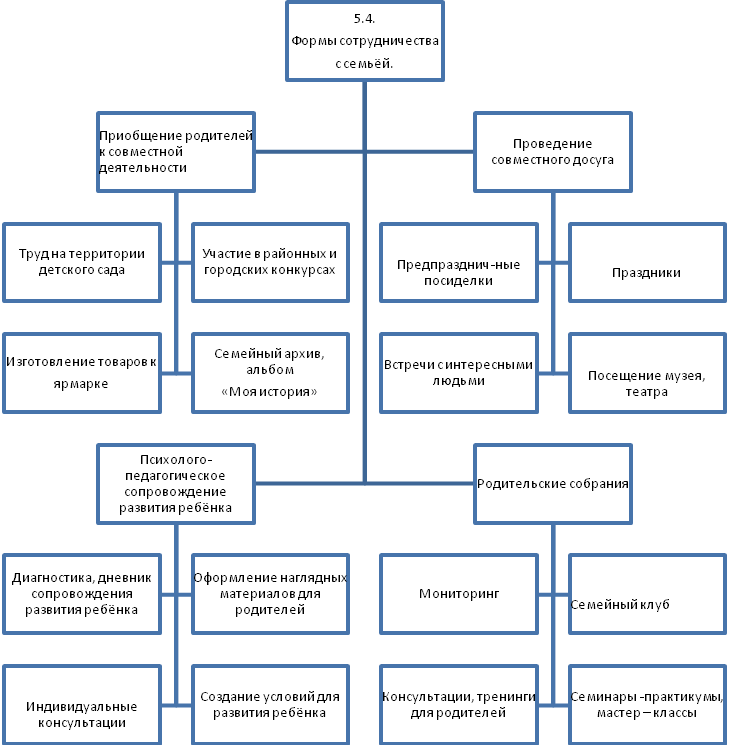 2.5 Взаимодействие с социальными партнерамиВзаимодействие с социумом протекает с целью расширения образовательной среды ОУ. Дошкольные группы  строит связи с социумом на основе следующих принципов:1. учета запросов общественности,2. принятия политики детского сада социумом,3. формирования содержания обязанностей детского сада и социума,4. сохранения имиджа ОУ в обществе,5. установления коммуникаций между детским садом и социумом.Система организации совместной деятельности с социальными институтами:· составление плана совместной работы· информирование родителей о проводимых мероприятиях· активное участие родителей в запланированных мероприятиях· проведение встреч с администрацией социальных партнеров, направленных на выявление проблем в совместной деятельности учрежденийНашими постоянными партнёрами являются: 2.6 Преемственность в работе дошкольных групп и школы  Поступление в школу – это, прежде всего, переход ребёнка на качественно-новую ступень своего развития. Преемственность - это непрерывный процесс развития, воспитания и обучения ребёнка, имеющий общие и специфические цели для каждого возрастного периода, т.е. это связь между различными ступенями развития. Не случайно в настоящее время необходимость сохранения преемственности и целостности образовательной среды относится к числу важнейших приоритетов развития образования в России.   Преемственность детского сада и школы предусматривает, с одной стороны, передачу детей в школу с таким уровнем общего развития и воспитанности, который отвечает требованиям школьного обучения, с другой — опору школы на знания, умения, качества, которые уже приобретены дошкольниками, активное использование их для дальнейшего всестороннего развития учащихся. Одной из важнейших задач, требующих комплексного решения, является создание единого образовательного процесса, связывающего дошкольные и школьные годы.Задачи  сотрудничества дошкольных групп  и школы:установление единства стремлений и взглядов на воспитательный процесс  между детским садом, семьей и школой;выработка общих целей и воспитательных задач, путей достижения намеченных результатов;создание условий для благоприятного взаимодействия всех участников  воспитательно-образовательного процесса – воспитателей, учителей, детей и родителей;всестороннее психолого-педагогическое просвещение родителей;оказание психологической помощи в осознании собственных семейных и социальных ресурсов, способствующих преодолению проблем при поступлении ребенка в школу.Этапы работы по осуществлению преемственности дошкольных групп со школой:1. Составление плана мероприятий совместной деятельности по обеспечению преемственности; 2. Взаимопосещение уроков и занятий педагогами.3. Проведение мероприятий, таких как экскурсия по школе, посещение воспитанниками подготовительной группы школьной линейки 1 сентября, проведение занятий и развлечений учителями, набирающими первоклассников на следующий учебный год, совместные праздники и т.д. 4. Мониторинг  развития детей.5. Анализ школьной успеваемости выпускников д.г.. Нами были определены три основных направления обеспечения преемственности между дошкольным и школьным образованием.методическая работа с педагогами (ознакомление с требованиями ФГОС к выпускнику, обсуждение целевых ориентиров образования"), поиск путей их    разрешения,    изучение    и    обмен     образовательных    технологий, используемых педагогами д.г.и школы). Методическая работа осуществляется через проведение семинаров-практикумов, бесед, методических встреч для педагогов школы и детского сада по темам: «Адаптация учащихся 1-х классов к обучению в школе». «Психологическая готовность ребёнка к школе», «Задачи детского сада и семьи в подготовке ребёнка к школе». На мероприятиях в рамках непосредственной образовательной деятельности в детском саду присутствуют учителя, набирающие детей в 1 класс в следующем учебном году. Затем педагоги имеют возможность совместно обсудить насущные проблемы и скорректировать свою деятельность, что даёт возможность совершенствовать методы обучения детей. Методическая работа включает в себя изучение методов и форм воспитательно-образовательной работы через:1) взаимопосещение  открытых мероприятий  в д.г.и уроков в начальной  школе;2) рекомендации работающих в д.г.воспитателей, педагога-психолога, учителя-логопеда по выпускникам;3) анализ психологической готовности детей к школе на основе исследований психологов д.г. и школы;4) участие воспитателей д.г. в психолого-педагогическом консилиуме на  базе школы;5) участие в совместных педсоветах семинарах-практикумах на базе д.г.;работа с детьми (знакомство детей со школой, учителями, организация совместных мероприятий). Традиционной формой знакомства будущих первоклассников со школой являются экскурсии воспитанников подготовительной группы в школу;  проведение профилактических мероприятий, таких как; "День открытых дверей", "День Знаний", совместные праздники и т.д. Беседы и встречи с учащимися школы, которые посещали наш детский сад – всё это вызывает у наших ребятишек желание пойти в школу, интерес, убирает страх и вселяет уверенность в своих силах. Работа с детьми состоит из:– организации экскурсий в школу детей старшего дошкольного возраста;– организации выставок детских работ, вернисажей;– посещений театрализованных представлений, поставленных бывшими выпускниками ДОУ;– посещения праздничной линейки 1 сентября, посвященной Дню знаний.Взаимодействие с семьями воспитанников   (получение    информации,    необходимой    для подготовки  детей   к   школе,  консультирование  родителей   по  вопросам своевременного развития детей для успешного обучения в школе). Взаимодействие  с родителями ведётся на протяжении всего учебного выпускного года. Ежегодно проходят родительские собрания по подготовке ребёнка в школу, о развитии познавательных и творческих способностей, о знакомстве с будущей программой обучения детей. Учителя будущих первоклассников и психолог школы отвечают на все вопросы родителей, после собраний проводятся индивидуальные консультации. Всё это позволяет родителям познакомиться с требованиями школы, когда их ребёнок находится ещё в детском саду.Практика дошкольных групп показывает, что дети, получающие дошкольное образование в детском саду, имеют более тесное взаимодействие с младшими школьниками, будущим учителем, раскрепощаются, раскрываются в совместных мероприятиях, при проведении праздников и утренников, при посещении школы. Став первоклассниками, бывшие выпускники успешно адаптируются в новых условиях.3. Организационный раздел программы3.1 Организация образовательного процесса и организационно – педагогические условия:3.1.1 Общий режим работы и режимы деятельности каждой возрастной группыДошкольные группы работают с 7.45 до 17.15 ежедневно, суббота и воскресенье – выходной день.Режим дня в дошкольных группах  составляется в соответствии с функциональными возможностями ребёнка, его возрастом и состоянием здоровья. Режим дня дошкольных групп Первомайской средней школы1-я руппа раннего возраста (1г.6 мес. – 2 года)2-я группа раннего возраста  (2-3 года) Младшая группа  (3-4 года)Средняя группа (4-5 лет)Старшая группа (5-6 лет)Подготовительная группа (6-7лет)Расписание организованной образовательной деятельности Первая группа раннего возраста (1г.6 мес-2 года)Вторая группа раннего возраста  (2-3 года)Младшая группа  (3-4 года)Средняя группа (4-5 лет)Старшая группа (5-6 лет)Подготовительная группа (6-7лет)План  организованной образовательной деятельности дошкольных групп  Первомайской средней школыМаксимальная продолжительность непрерывного бодрствования детей 3-7 лет составляет 5,5-6 часов, до 3-х лет в соответствии с медицинскими рекомендациями.Ежедневная продолжительность прогулки составляет не менее 4- 4,5 часов. Продолжительность прогулки  определяется  дошкольной организацией в  в зависимости  от климатических условий. При температуре воздуха ниже минус 15 градусов и скорости ветра более 7 м/с продолжительность прогулки сокращается.Общая продолжительность суточного сна для детей дошкольного возраста  – 12-12,5 часов, из которых 2,0-2,5 отводят дневному сну. Для детей от 1,5 лет до 3 лет дневной сон организуется однократно, продолжительностью  не  менее 3-х часов. Самостоятельная деятельность детей 3-7 лет занимает в режиме дня не менее 3-4 часов.Для детей раннего возраста  от 1,5 лет до 3-х лет длительность  непрерывной  образовательной  деятельности  не должна  превышать  10 минут. Допускается осуществлять образовательную деятельность  в первую и вторую  половину дня  - по 8-10 минут, а  так же на  игровой  площадке. В середине занятия проводится физкультминутка. Занятия проходят с перерывом не менее 10 минут между занятиями.Образовательная деятельность с детьми старшего дошкольного возраста  осуществляется и во второй  половине дня после сна, продолжительность которой не  превышает 25-30 минут.  Занятия, требующие повышенной познавательной активности и умственного напряжения детей, проводятся в детском саду в первую половину дня и в дни наиболее высокой работоспособности детей (вторник, среда). Для профилактики утомления детей занятия умственного напряжения сочетаются с физкультурными и музыкальными.В образовательном процессе предусмотрена интеграция образовательных областей в ходе занятий  и образовательной деятельности в режимных моментах.Тематический принцип построения образовательного процесса позволяет  ввести региональные и культурные компоненты, учитывать приоритет дошкольного учреждения.Темы (лексические блоки) повторяются по сезонам.  Темы помогают организовать информацию оптимальным способом. У дошкольников появляются многочисленные возможности для практики, экспериментирования, развития основных навыков, понятийного мышления.Введение одинаковых тем в различных возрастных группах обеспечивает достижение единства образовательных целей и преемственности в детском развитии на протяжении всего дошкольного возраста, органичное развитие детей в соответствии с их индивидуальными возможностями.Для каждой возрастной группы дано комплексно-тематическое планирование, которое  рассматривается как примерное. Педагоги вправе по своему усмотрению частично или полностью менять темы или названия тем, содержание работы, временной период в соответствии с особенностями своей возрастной группы, другими значимыми событиямиФормы подготовки  и реализации тем  носят интегративный  характер, то есть позволяют решать задачи психолого-педагогической работы нескольких образовательных областей;Каждый детский сад, не смотря на общий стандарт образования, воспитания и обучения детей, имеет свои отличительные особенности.Традиции - мероприятия, являющиеся неотъемлемой  частью комплексно-тематического плана,  и реализуются  в форме проектной деятельности.    Наши праздники и  традиции:«Осенние посиделки» - совместное с родителями мероприятие, которому предшествует недельный блок «Путешествие в прошлое». В ходе посиделок дети под руководством «мастериц» изготавливают поделки, которые затем будут представлены на осенней ярмарке. «Осенняя ярмарка» - праздник, корнями уходящий в историю русского народа.  «Рождество Христово», «Пасха»«Лето – веселая пора!». Основной целью данного проекта является создание в дошкольном учреждении максимально эффективных условий для организации оздоровительной работы и развития познавательного интереса воспитанников в летний период, а также  повышение  профессионального  мастерства  педагогов в вопросах организации летней оздоровительной работы,  с целью реализации   системы мероприятий, направленных на оздоровление, физическое развитие детей и их эмоционального  благополучия, повышения компетентности родителей в вопросах организации летнего отдыха детей. «Скоро в школу!» - сотрудничество с  выпускниками и учителями: посещение  уроков  в школах,  музеея, организуется экскурсии по школе, совместное  участие в  проектах, тематических акция, программах, конкурсах. Особенности традиционных событий, праздников, мероприятийЖизнь детей построена от праздника до праздника. Особое внимание педагоги уделяют подготовке к празднику. Праздничный период длится две недели, за это время дети вместе с воспитателями и родителями узнают об особенностях праздника, устанавливают его взаимосвязь с сезонными изменениями в природе, с характером труда и отдыха человека, а также важными для него датами и событиями.Они получают представления о том, как предки отмечали народные праздники, узнают о главных персонажах праздника, знакомятся с музыкально-литературным, игровым фольклором, а также и с предметами декоративно-прикладного искусства (народный костюм, бытовая утварь и т.п.), которые являются неотъемлемой частью каждого народного праздника. В ожидании праздника педагоги  вместе с детьми «совершают путешествия в прошлое», организуют  «посиделки», на которых рассматривают  изделия народно-прикладного искусства, а затем сами изготавливают подобные предметы  для оформления своего праздника; знакомятся с новым хороводом, песней; делают подарки для друзей, родных и играют в народные игры; узнают о национальных блюдах, правилах русского гостеприимства и т. д. Все посиделки заканчиваются играми, хороводами, шутками («Кончил дело – гуляй смело»).По форме проведения  «посиделки» - это интегрированное занятие. Ведущим принципом организации «предпраздничных посиделок» является слияние индивидуального и коллективного творчества. Каждый ребенок, исходя из своего собственного интереса, выбирает себе занятие, при этом дети или объединяются в подгруппы  и выполняют какую-то общую работу, или занимаются индивидуально. Добровольность и собственный интерес создают эмоционально-насыщенный характер межличностного, делового общения взрослых и детей, ребенка со сверстниками. В предпраздничный период воспитатели организуют посещение музея, во время которого решаются следующие задачи:Осознание ребенком понятий «настоящее», «прошлое» «время».Ощущение себя в потоке времени как продолжателя дела предков.Приобщение к таланту и мастерству предков и бережное отношение ко всему тому, что они создали и оставили после себя.Осознание смысла и значения исторической и духовной ценности музейных предметов.После посещения музея педагоги создают условия для самостоятельной творческой деятельности детей. От эмоционального восприятия дошкольники легко переходят к подражательству. Из глины, бумаги, папье-маше, картона они изготавливают понравившиеся предметы. При анализе результатов детской деятельности педагоги делают акцент на индивидуальные особенности работы каждого ребенка, подчеркивают, что это было характерно и для наших предков.3.2 Материально – техническое обеспечениеМатериально-техническая база - основа качественной образовательной деятельности детского сада. Состояние материально-технической базы учреждения является основой для осуществления качественной образовательной деятельности детского сада, главной составляющей реализации целей и задач образовательного процесса. Детский сад  размещен  в  типовом  здании. Имеются все виды благоустройства (водопровод, центральное отопление, канализация). Помещение и участок соответствуют государственным санитарно-эпидемиологическим требованиям, нормам и правилам пожарной безопасности. Групповые помещения обеспечены мебелью и игровым оборудованием, подобранным с учетом санитарных, психолого-педагогических требований. В каждой  разновозрастной  группе созданы условия  для развития  детей  во  всех  видах деятельности. Развивающая предметно-пространственная среда организована педагогами  рационально  и  удобно  для  детей,  отвечает   их  возрастным особенностям и соответствует всем требованиям ФГОС. Среда периодически  изменяется,  варьируется  с ориентацией на поддержание  интереса  детей,  на  обеспечение  «зоны  ближайшего  развития». В каждой группе имеются центры:Экспериментирования, где имеются материалы, пособия для развития познавательного интереса детей, установления причинно-следственных связей в живой и неживой природе.Речевого развития: игрушки и пособия для развития правильного физиологического дыхания; картотека предметных картинок для автоматизации и дифференциации звуков, материалы для звукового и слогового анализа синтеза, анализа предложений;          дидактические игры; картотека игр по словообразованию, по формированию грамматического строя речи.  Освоения математических представлений: занимательно-познавательный материал, логико-математические игры; счётный материал;    наборы печатных пособий: схемы и логические задачи, набор таблиц и карточек на классификацию.Конструирования: крупногабаритный напольный и мелкий конструктор; мозаики; наборы «Лего»; пазлы; игрушки – трансформеры, игрушки со шнуровками; тематические строительные наборы «Городок», «Мосты», «Кремль»;  нетрадиционные материалы (коробки, чурочки, плашки, контейнеры); небольшие игрушки-персонажи для обыгрывания построек.Библиотека: детские книги согласно возрасту, сезону и тематическому блоку недели, 2-3 детских журнала, словари, словарики, справочная литература, энциклопедии, книги, знакомящие детей с культурой русского народа и других национальностей; сказки, потешки, загадки; портреты поэтов, писателей; атрибуты для игры в библиотеку; папки с предметами и сюжетными картинками по двум-трём лексическим темам; магнитофон с набором аудиокассет с записью музыки и литературных произведений, диапроектор с набором слайдов и диафильмов.Макеты: дорожного движения.Центр социального развития ребёнка: иллюстративные материалы, пособия и настольно-печатные игры с изображениями людей разных профессий, возраста, с разным эмоциональным состоянием; настольно – печатные игры с государственной символикой, с изображениями исторических объектов; игры с изображением  проблемных ситуаций; уголок «Моя семья».           Реализации  всех направлений развития детей способствует личностно-развивающая технология, по которой работают дошкольные группы. Ежедневный мини-проект проживания дня предусматривает следующее: мотивирование (побуждение) к  деятельности;  создание проблемной ситуации с целью формирования образовательной задачи,  определения целей деятельности; поиск смысла происходящих изменений, открытие удивительного рядом; проживание отношения к познаваемому объекту в творческой продуктивной деятельности; проживание новых представлений в музыкальной, физической, игровой и другой деятельности.                      Коррекционно-развивающую работу во всех группах осуществляют специалисты детского сада: педагог-психолог, учитель-логопед, музыкальный руководитель.  Для всестороннего и гармоничного развития детейв дошкольных группах имеются:В дошкольных группах имеется пищеблок, оснащенный современным оборудованием для приготовления пищи.Учреждение оснащено современными информационно-техническими средствами в достаточном количестве (ноутбуки, телевизоры, проекторы, экраны и др.) Существует возможность доступа в интернет, что позволяет сотрудникам оперативно обеспечить связь со всеми учреждениями и службами, а также создан сайт учреждения, что соответствует современным тенденциям. В дошкольном учреждении функционирует система пожарной безопасности. Учреждение находится под охраной ООО Охранного предприятия «Ратник». В дневное время вход в детский сад осуществляется через домофон,  в вечернее  и ночное время обеспечивается дежурство сторожем, так же имеется «тревожная кнопка». Дошкольное учреждение оборудовано системой видеонаблюдения. Методическая база д.г. представляет собой совокупность объектов, обеспечивающих поддержку и опосредующих педагогический процесс, адаптирующих к условиям детского сада.Организация  питания           Питание воспитанников осуществляется на основании натуральных и денежных норм.         В д.г. организовано 4-разовое питание на основе 10 –дневного меню, утвержденного ТУ Роспотребнадзором по Ярославской области.	Сформированный рацион питания соответствует по пищевой ценности возрастным нормам, физиологической потребности детей в пищевых веществах и энергии.  В детском саду  есть картотека блюд, технологические карты приготовления пищи. Используется «С» витаминизация. Результаты по нормам питания отслеживаются ежедневно. 	Медицинский работник систематически осуществляет контроль за правильностью обработки продуктов,  закладкой, выходом блюд, вкусовыми качествами пищи, правильностью  хранения и  реализации продуктов. В  ходе  оперативных  проверок организации  питания и качества  пищи  фактов  несоответствия  нормам  и  правилам  СанПиН  не выявлено.    Обеспечение безопасности образовательного процессаБезопасность образовательного процесса обеспечивается в д г через:Соблюдение и выполнение санитарных норм и правил.Выполнение требований пожарной безопасности;Безопасную среду (закрепленные шкафы, стеллажи; отсутствие ядовитых и колючих растений; безопасное расположение растений в группе) Соблюдение условий хранения различных материалов, медикаментов (ножницы, иголки находятся в недоступном для детей месте, лекарства находятся в аптечке в недоступном для детей месте; моющие средства - в специальном шкафу).Подбор мебели в соответствии с ростом детей;Установка охранных систем (наличие «тревожной кнопки», видеонаблюдения, пожарной сигнализации.3.3 Кадровое обеспечениеХарактеристика педагогического коллектива (образование, квалификация и т.д.)Современные требования к качеству дошкольного образования требуют от педагогов высокого уровня профессионально – педагогической компетентности.Уровень профессиональной компетентности педагогического составаВоспитатели- 2Заместитель директора по УВР – 1 (внутреннее совместительство)Музыкальный руководитель-1Педагог – психолог  - 1Учитель – логопед –1Образовательный уровень Высшее образование – 3 педагога; среднее специальное - 2 педагогов;Уровень квалификации Высшая категория – 1 педагогаI категория – 3 педагогаПодтверждение занимаемой должности- 1 педагогФинансовые условия реализации программы       Финансовое обеспечение реализации образовательной программы дошкольного образования опирается на исполнение расходных обязательств, обеспечивающих государственные гарантии прав на получение общедоступного и бесплатного дошкольного общего образования. Объем действующих расходных обязательств отражается в государственном (муниципальном) задании образовательной организации, реализующей программу дошкольного образования.Государственное задание устанавливает показатели, характеризующие качество и объем государственной (муниципальной) услуги (работы) по предоставлению общедоступного бесплатного дошкольного образования, а также по уходу и присмотру за детьми в государственных (муниципальных) организациях, а также порядок ее оказания (выполнения).  Основная образовательная программа дошкольного образования является нормативно- управленческим документом образовательного учреждения, характеризующим специфику содержания образования и особенности организации образовательного процесса. Основная образовательная программа дошкольного образования служит основой для определения показателей качества соответствующей государственной (муниципальной) услуги.   Финансовое обеспечение реализации образовательной программы дошкольного образования бюджетной (автономной) организации осуществляется на основании государственного (муниципального) задания и исходя из установленных расходных обязательств, обеспечиваемых предоставляемой субсидией.  Обеспечение государственных гарантий реализации прав на получение общедоступного и бесплатного дошкольного общего образования в образовательных организациях, реализующих программы дошкольного общего образования, осуществляется в соответствии с нормативами, определяемыми органами государственной власти субъектов Российской Федерации.Норматив затрат на реализацию образовательной программы дошкольного общего образования – гарантированный минимально допустимый объем финансовых средств в год в расчете на одного воспитанника по программе дошкольного образования, необходимый для реализации образовательной программы дошкольного образования, включая:расходы на оплату труда работников, реализующих образовательную программу дошкольного общего образования;расходы на приобретение учебных и методических пособий, средств обучения, игр, игрушек;прочие расходы (за исключением расходов на содержание зданий и оплату коммунальных услуг, осуществляемых из местных бюджетов, а также расходов по уходу и присмотру за детьми, осуществляемых из местных бюджетов или за счет родительской платы, установленной учредителем организации, реализующей образовательную программу дошкольного образования).В соответствии со ст.99 Федеральный закон от 29.12.2012 N 273-ФЗ "Об образовании в Российской Федерации" нормативные затраты на оказание государственной или муниципальной услуги в сфере образования определяются по каждому виду и направленности образовательных программ, с учетом форм обучения, типа образовательной организации, сетевой формы реализации образовательных программ, образовательных технологий, специальных условий получения образования воспитанниками с ограниченными возможностями здоровья, обеспечения дополнительного профессионального образования педагогическим работникам, обеспечения безопасных условий обучения и воспитания, охраны здоровья воспитанников, а также с учетом иных предусмотренных законодательством особенностей организации и осуществления образовательной деятельности (для различных категорий воспитанников), за исключением образовательной деятельности, осуществляемой в соответствии с образовательными стандартами, в расчете на одного воспитанника, если иное не установлено законодательством.Органы местного самоуправления вправе осуществлять за счет средств местных бюджетов финансовое обеспечение предоставления дошкольного образования муниципальными образовательными организациями в части расходов на оплату труда работников, реализующих образовательную программу дошкольного общего образования, расходов на приобретение учебных пособий, средств обучения, игр, игрушек сверх норматива финансового обеспечения, определенного субъектом Российской Федерации.Реализация подхода нормативного финансирования в расчете на одного воспитанника осуществляется на трех следующих уровнях:межбюджетные отношения (бюджет субъекта Российской Федерации – местный бюджет);внутрибюджетные отношения (местный бюджет –образовательная организация);образовательная	организация,	реализующая	программы	дошкольного	общего образования.Порядок определения и доведения до образовательных организаций, реализующий программы дошкольного общего образования, бюджетных ассигнований, рассчитанных с использованием нормативов бюджетного финансирования в расчете на одного воспитанника, должен обеспечить нормативно-правовое регулирование на региональном уровне следующих положений:сохранение уровня финансирования по статьям расходов, включенным в величину норматива затрат на реализацию образовательной программы дошкольного образования (заработная плата с начислениями, прочие текущие расходы на обеспечение материальных затрат, непосредственно связанных с учебной деятельностью организаций, реализующих образовательные программы дошкольного образования);возможность использования нормативов не только на уровне межбюджетных отношений (бюджет субъекта Российской Федерации – местный бюджет), но и на уровне внутри бюджетных отношений (местный бюджет – образовательная организация) и образовательной организации.Бюджетная (автономная) образовательная организация самостоятельно принимает решение в части направления и расходования средств государственного (муниципального) задания. И самостоятельно определяет долю средств, направляемых на оплату труда и иные нужды, необходимые для выполнения государственного задания.При разработке программы образовательной организации в части обучения и воспитания детей с ограниченными возможностями, финансовое обеспечение реализации образовательной программы дошкольного образования для детей с ОВЗ учитывает расходы необходимые для обеспечения деятельности по коррекции нарушения развития, предусмотренной образовательной программой.   Нормативные затраты на оказание государственных (муниципальных) услуг включают в себя затраты на оплату труда педагогических работников с учетом обеспечения уровня средней	заработной	платы	педагогических	работников	за	выполняемую	ими педагогическую работу и иные виды работ по реализации программы дошкольного общего образования, определяемого в соответствии с Указами Президента Российской Федерации,	нормативно-правовыми	актами	Правительства	Российской	Федерации, органов государственной власти субъектов Российской Федерации, органов местного самоуправления. Расходы на оплату труда педагогических работников образовательных организаций, включаемые органами государственной власти субъектов Российской Федерации в нормативы финансового обеспечения, не могут быть ниже уровня, определенного нормативно-правовыми документами регулирующими уровень оплаты труда в отрасли образования субъекта Российской Федерации.Формирование фонда оплаты труда образовательной организации осуществляется в пределах объема средств образовательной организации на текущий финансовый год, установленного в соответствии с нормативами финансового обеспечения, определенными органами	государственной		власти		субъекта	Российской	Федерации,	количеством воспитанников, соответствующими поправочными коэффициентами (при их наличии) и локальным		нормативным	актом	образовательной	организации,	устанавливающим положение об оплате труда работников образовательной организации.Перспективы работы по совершенствованию и развитию содержанияПрограммы и обеспечивающих ее реализацию нормативно-правовых, финансовых, научно-методических, кадровых, информационных и материально-технических ресурсов   Совершенствование и развитие Программы и сопутствующих нормативных и правовых, научно-методических, кадровых, информационных и материально-технических ресурсов предполагается осуществлять с участием научного, экспертного и широкого профессионального сообщества педагогов дошкольного образования, федеральных, региональных, муниципальных органов управления образованием Российской Федерации, руководства Семеновской средней школы, а также других участников образовательных отношений и сетевых партнеров по реализации образовательных программ (далее – Участники совершенствования Программы).Организационные условия для участия вышеуказанной общественности в совершенствовании и развитии Программы будут включать:предоставление доступа к открытому тексту Программы в электронном и бумажном виде;─предоставление возможности давать экспертную оценку, рецензировать и комментировать ее положения на открытых научных, экспертных и профессионально- педагогических семинарах, научно-практических конференциях;─предоставление возможности апробирования Программы, в т. ч. ее отдельных положений, а также совместной реализации с вариативными образовательными программами на базе экспериментальных площадок и других заинтересованных организаций, участвующих в образовательной деятельности и обсуждения результатов апробирования с Участниками совершенствования Программы.    В целях совершенствования нормативных и научно-методических ресурсов Программы запланирована следующая работа.Разработка и публикация в электронном и бумажном виде:научно-методических материалов, разъясняющих цели, принципы, научные основы и смыслы отдельных положений Программы;нормативных и научно-методических материалов по обеспечению условий реализации Программы;научно-методических	материалов	по	организации	образовательного	процесса	в соответствии с Программой;Апробирование разработанных материалов в организации;  Обсуждение разработанных нормативных, научно-методических и практических материалов с Участниками совершенствования Программы, в т. ч. с учетом результатов апробирования, обобщение материалов обсуждения и апробирования.Внесение корректив в Программу, разработка рекомендаций по особенностям ее реализации и т. д.Совершенствование материально-технических условий, в т. ч. необходимых для создания развивающей предметно-пространственной среды, планируется осуществлять в процессе реализации Программы.Совершенствование финансовых условий реализации Программы направлено в первую очередь на повышение эффективности экономики содействия. Совершенствование финансовых условий нацелено на содействие:–развитию материально-технических, информационно-методических и других ресурсов, необходимых для достижения целей Программы;–сетевому взаимодействию с целью эффективной реализации Программы, в т. ч. поддержке работы Учреждения с семьями воспитанников.3.5 Обеспеченность методическими материалами и средствами обучения и воспитанияМузыкальный зал:1. Пианино.2. Наличие музыкальных инструментов для детского оркестра (металлофоны, гусли, гармони, деревянные ложки, трещотки, кастаньеты, тамбурин, маракасы, колокольчики.3. Раздаточный материал (платочки, листочки, ленты, маски-шапочки, игрушки, погремушки, флажки, цветы).4. Фонотека.5. Портреты композиторов.6. Музыкальный центр.Физкультурный зал:1. Оснащение необходимым спортивным оборудованием и инвентарём:Гимнастические коврики.Маты.Дорожки с препятствиями.Гимнастические скамейки.Стойки для игры в баскетбол.Сетка для игры в волейбол.Набор для игры в кегельбан.Дуги.Обручи.Гимнастические палки.Мячи трёх размеров (большой, средний, малый).Кубики.Мешочки для выравнивания осанки.Скакалки.Сухой бассейн.Погремушки.Флажки.2. Дидактические игры для развития речи.3. Пианино.4. Музыкальный центр + фонотека.Методический кабинет:1. Библиотека педагогической, справочной и детской литературы по разделам:Познавательно-речевое развитиеИзобразительная деятельностьФизическое воспитаниеТеатрализованная деятельностьМузыкальное развитие.Основы безопасности жизнедеятельностиПравила дорожного движенияЭкологическое воспитаниеКосмосСенсорика и математикаПатриотическое воспитаниеОсновы православной культурыМежнациональные отношенияИстория РоссииЭнциклопедииДетская художественная литератураВзаимодействие с семьёйЭтикаПедагогика2. Копилка педагогического опыта коллектива:Методические рекомендации по «Психолого–педагогическому сопровождению развития  ребёнка в детском саду»;Методические разработки по темам:-  «Выявление, развитие, сопровождение одаренных детей»;- «Адаптационный период»;Проекты, акции, конспекты занятий, открытых мероприятий, развлечений, праздников, КВН и т.д.3. Необходимый наглядный материал для занятий с детьми:Наборы картин: «Времена года», «Дикие и домашние животные», «Детский сад», «Профессии», «Мой любимый город», «Сказка в гостях у детей», «Парк  отдыха»Куклы в национальных  костюмах разных народов мира.Наборы  игрушек для развития детей раннего возраста «Дикие животные средней полосы», «Экзотические животные», «Персонажи мультфильмов», «Обитатели подводного мира», Филя, Степашка, Каркуша, Мишутка, Петрушка, Скоморох.Дидактические материалы «Окружающий мир»: «Осень», «Зима», «Весна», «Домашние животные», «Дикие животные», «Обитатели Арктики и Антарктиды», «Животные средне полосы», «Грибы»,  «Лесные ягоды», «Перелётные птицы», «Птицы», «Домашние животные», «Музыкальные инструменты», «Эмоции», «Как устроен человек»,»Если хочешь быть здоров», «Если малыш поранился», «Части тела»,  «Малыши крепыши», «Геометрические фигуры», «Посуда», «Профессии», «Спорт», «Овощи», «Фрукты».Дидактический материалы «Россия и государственные праздники», «Мой дом. Моя семья», «Славянская семья, родство и занятия».Демонстрационные материалы: гимн, флаг, герб, портрет президента.Иллюстрации: «Травы», «Хлеб»,  «Злаки», «Одежда», Фрукты», «Портреты Детских писателей», Добро пожаловать в Экологию».Дидактические материалы для проведения занятий по художественному творчеству: «Хохлома», «Сказочная гжель», «Народное творчество», «Каргополь», Портреты русских и советских писателей.Дидактическое пособие «Уроки Ушинского».Портреты композиторов.Коллекции образцов: «Коры и древесины», «Металлы и сплавы», «Лён», «Хлопок», «Ткани».Демонстрационные материалы по ОБЖ: «Если малыш поранился», «Как избежать неприятностей» (2 части), «Правила дорожного движения», «Дорожные знаки», «Правила и безопасность дорожного движения и знаки».Дидактические игры: «Земля и Солнечная система», «Профессии», «Весёлый распорядок дня», «Как зовут тебя деревце», «Цвета и формы», «Летит, плывёт, идёт», «Часть и целое», «Закономерности», «Найди различия», «Собери картинку».Набор «Цирк  приехал» (клоун, цирковой фургон».Глобус.Микроскопы.Театр на фланелеграфе, наборы настольных театров, куклы Би-ба-бо.Фланелеграфы.4. Видеотека:«Уроки осторожности» (3)«Улица полна неожиданностей»Азбука безопасности на дороге»«Времена года»«Птицы» (весна – лето, осень – зима)«География малышка»«Жизнь растений»«Жизнь животных»«Жизнь в морозильнике (Антарктида)»«Атмосферные явления»«Приключения капли воды»«Астрономия малышка»«Твои первые животные»«Картинная галерея с тётушкой Совой»«Ярославия. Золотое кольцо России» (2)«Ярославль»5. Фонотека:Классическая музыка для детей: «Колыбельные», «Щелкунчик», «Времена года», «Популярные танцы».  Избранное Чайковский П., Бетховен Л., Глинка М. и др., «Детская музыка. Петя и волк» С.Прокофьев.«Русские народные песни»«Лесные птицы»«Дом, в котором я живу» (песни праздников года детям (весна – лето, осень – зима)«Как жили на Руси»6. Современнее информационно-технические средства:ноутбуки, телевизор, проекторы, экраны и др.Центр сенсорного развития:Звучащие игрушкиЗвучащие заместителиМаленькая настоящая ширмаМагнитофонКассеты с записями «голосов природы»Карточки с наложенными изображениями предметов по всем лексическим темамИгры типа «Узнай по силуэту», «Распутай буквы»Занимательные игрушки для развития тактильных ощущений «Волшебный мешок» с мелкими предметами по всем лексическим темамЦентр моторного и конструктивного развития:Плоскостные изображения предметов и объектов для обводки по всем изучаемым лексическим темамТрафареты, клише, печаткиРазрезные картинки и пазлы по всем изучаемым темам (8-12 частей)Кубики с изображениями по всем изучаемым темам (8-12 частей)Пальчиковые бассейны с различными наполнителямиМассажные мячики разных цветов и размеровМяч среднего размера, малые мячи разных цветов (10 шт.) Флажки разных цветов (10 шт.)Игрушки-шнуровки Игрушки-застежки Мелкая мозаика, схемы выкладывания Бусы, леска для узоров из нее, нанизывания Игра «Лицимер»Атрибуты для проведения игры «Обезьянки» (палочки, гимнастические палки, обручи и т.п.) Территория детского сада:1. Спортивная площадка, оснащенная оборудованием.2. Участки: - объекты-постройки для игровой деятельности, песочницы,      лесенки и др.;      - 3. Каждая группа обеспечена  выносными материалами:- для организации игр: подвижных,				сюжетно-ролевых,				 дидактических,				театрализованных;- спортивное оборудование;- материалы для ИЗО деятельности (в летнее время);- игрушки;- материалы для игр с песком;- материалы для организации трудовой деятельности. 3.6 Соответствие развивающей предметно – пространственной среды  реализуемым в  образовательной организации программам дошкольного образованияРазвивающая предметно-пространственная среда дошкольного учрежденияОсновой реализации Образовательной программы является развивающая предметная среда детства, необходимая для развития всех специфических видов детской деятельности. В дошкольных группах она построена так, чтобы обеспечить полноценное физическое, художественно-эстетическое, познавательное, речевое и социально-коммуникативное развитие ребенка. Сюда относятся природные среда и объекты, физкультурно-игровые и спортивные сооружения в помещении и на участке, предметно-игровая среда, музыкально-театральная, предметно-развивающая среда для занятий и др.Развивающая предметно-пространственная среда групп предусматривает создание условий для упражнений в практической деятельности, сенсорного развития, развития речи, математических представлений, знакомство с окружающим миром, природой, основами естественных наук. Игры, занятия, упражнения с сенсорным дидактическим материалом способствуют развитию у детей зрительно-различительного восприятия размеров, форм, цвета, распознаванию звуков, математическому развитию и развитию речи.Развивающая среда в ДГ - комплекс психолого-педагогических   условий развития интеллектуальных и творческих способностей в организованном пространствеЦель создания развивающей среды в дг- обеспечить систему условий, необходимых для развития разнообразных видов детской деятельности.Концепция построения развивающей среды в дошкольном учреждении (авторы В.А. Петровский, Л.М. Кларина, Л.А., Смывина, Л.П. Стрелкова, 1993 г.) основана на деятельно-возрастном системном подходе и опирается на современные представления о предметном характере деятельности, ее развитии и значении для психического и личностно-ориентированного развития ребенкаРазвивающая предметная среда (Л.С. Новоселова) - система материальных объектов деятельности ребенка, насыщенная оборудованием для организации самостоятельной творческой деятельностиПринципы созданияразвивающей предметно – пространственной -среды(в соответствии с ФГОС ДО)Содержательно-насыщеннаяОрганизация образовательного пространства и разнообразие материалов, оборудования и инвентаря (в здании и на участке) должны обеспечивать:• игровую, познавательную, исследовательскую и творческую активностьвсех воспитанников, экспериментирование с доступными детям материалами (в том числе с песком и водой);• двигательную активность, в том числе развитие крупной и мелкой моторики, участие в подвижных играх и соревнованиях;• эмоциональное благополучие детей во взаимодействии с предметно-пространственным окружением;• возможность самовыражения детей. Для детей младенческого и раннего возраста образовательное пространство должно предоставлять необходимые и достаточные возможности для движения, предметнойи игровой деятельности с разными материаламиТрансформируемаяПредполагает возможность изменений предметно-пространственной среды в зависимости от образовательной ситуации, в том числе от меняющихся интересов и возможностей детейПолифункциональная, предполагающая:• возможность разнообразного использования различных составляющих предметной среды - детской мебели, матов, мягких модулей, ширм и т.д.;• наличие в организации или группе полифункциональных (не обладающих жестко закреплённым способом употребления) предметов, в том числе природных материалов, пригодных для использованияв разных видах детской активности (в том числе в качестве предметов-заместителей в детской игре)Вариативная, предполагающая:• наличие в организации или группе различных пространств (для игры, конструирования, уединения и пр.), а также разнообразных материалов, игр, игрушек и оборудования, обеспечивающих свободный выбор детей;• периодическую сменяемость игрового материала, появление новых предметов, стимулирующих игровую, двигательную, познавательную и исследовательскую активность детейДоступная, предполагающая:• доступность для воспитанников, в том числе детей с ограниченными возможностями здоровья и детей-инвалидов, всех помещений, где осуществляется образовательная деятельность;• свободный доступ детей, в том числе детей с ограниченными возможностями здоровья,к играм, игрушкам, материалам, пособиям, обеспечивающим все основные виды детской активности;• исправность и сохранность материалов и оборудованияБезопасная - предполагает соответствие всех элементов предметно-развивающей среды требованиям по обеспечению надежности и безопасности их использования.Воспитательно-образовательный процесс опирается на государственные стандарты в системе дошкольного образования и выстраивается на основе сочетания комплексной, коррекционной, нескольких дополнительных программ и учебно-методических разработок, обеспечивающих всестороннее развитие дошкольника по основным ведущим линиям.Выбор образовательных программ и их методического обеспечения позволяет:- реализовать поставленную цель и задачи;- организовать образовательный процесс с учетом индивидуальных и возрастных особенностей ребёнка;- обеспечить полноценную коррекцию нарушений развития ребёнка;- учесть запросы семьи и особенности семейного воспитания, запросы социума;- соответствовать современным требованиям системы образования.        Каждая из линий развития детей принимается нами как приоритетное направление деятельности, что позволяет предотвратить возможные перекосы в сторону одной из них.Познавательное развитие происходит эффективнее, если ребенок вовлечен в продуктивную творческую деятельность. В рисовании, лепке, труде, игре, при проведении опытов ребенок пропускает через разум, сердце, руку полученные представления о познавательных объектах. В групповой комнате оборудованы следующие дополнительные уголки развития ребенка:«Столик удивления», на котором каждое утро дети находят новые объекты и в течение дня, недели их исследуют.«Сад, огород на окне». Он устроен в группе, на подоконнике, в нем дети проводят опытническую, экспериментальную работу, выращивают витаминную зелень, овощи, цветы, ухаживают за посевами, посадками, комнатными цветами.       В групповой комнате оформлены постоянно  действующие макеты:«Лес», где дети отражают и обыгрывают свои наблюдения, представления о живых объектах в природе в разные сезоны года.«Подворье», где дети проигрывают свои представления о жизни домашних животных в разные сезоны года.      Играя на обоих макетах, дети уточняют свои представления о жителях леса и домашних животных (в сравнении), а так же упражняются в оказании им помощи по приспособлению к новым сезонным условиям.       Оборудованы уголки для проживания детьми представлений о культуре своего народа:«Русская горница». В нем дети обыгрывают предметы быта, обстановку деревенского быта, русский костюм.«Моя семья».«Уголок именинника».«Уголок уединения».«Родительский уголок». Он служит для информирования родителей о новом лексическом блоке, его содержании, задачах взрослых, возможностях членов семьи участвовать в педагогическом процессе.Содержание всех уголков систематически меняется в зависимости от темы лексического блока. Изменения вносят воспитатели вместе с детьми.      Данные уголки способствуют решению задач детского сада, не противоречат требованиям других программ, реализуемых в детском саду. Подробное описание предметно-развивающей среды приведено выше в разделе «Материально-техническое состояние».Организация предметно-развивающей средыДополнительный раздел Программы Краткая презентация ПрограммыРазделФормы и методыФормы и методыФормы и методыРазделРежимные моменты Режимные моменты Режимные моменты РазделНепосредственно образовательная деятельность иобразовательная деятельность, осуществляемая в ходережимных моментовСовместная деятельностьСамостоятельная деятельностьОбщеразвивающие упражнения Упражнения в основных движениях: -ходьба -бег -прыжки - ползание, лазание -катание, бросание, ловля; -упражнения в равновесии Основные движения и другие действия в игровых ситуациях (подвижные игры, игровые упражнения) Ритмические (танцевальные) движения Начальные упражнения в перемещениях со скольжением (прокатывание по ледяной дорожке, скатывание с ледяной горки) Упражнения в передвижениях с техническими средствами (катание на санках, ходьба на лыжах, езда на велосипеде) Активный отдых Утро игровые упражнения утренняя гимнастика: - сюжетная - игровая -тематическая физкультминутка; подвижная игра; подражательные движения; рассматривание иллюстраций, схем, моделей; беседа.Прогулка подвижная игра большой и малой подвижности; игровые упражнения; проблемная ситуация; индивидуальная работа; подражательные движения Вечер бодрящая гимнастика после дневного сна; физкультурные упражнения; подражательные движения; индивидуальная работа Занятие по физическому воспитанию: игровые, сюжетные, тематические; физкультурные досуги; физкультурные праздники; день здоровья; Игровое упражнение; подражательные движения; двигательная активность во всех видах деятельности; деятельность в групповом уголке движений; Режим Сон Гигиенические условия Питание Гигиенические и закаливающие процедуры Культурно-гигиенические навыки Утренняя гимнастика; облегченная одежда; индивидуальная работа по развитию культурно-гигиенических навыков; дидактические игры; подвижные игры; прогулка; чтение художественных произведений; рассматривание иллюстраций; беседа; пример взрослого; воздушные ванны; бодрящая гимнастика Обучающие игры по инициативе воспитателя; занятия-развлечения Двигательная активность во всех видах деятельности в течение дня; самообслуживание РазделФормы и методыФормы и методыФормы и методыРазделРежимные моменты Режимные моменты Режимные моменты РазделНепосредственно образовательная деятельность иобразовательная деятельность, осуществляемая в ходережимных моментовСовместная деятельностьСамостоятельная деятельностьОбщеразвивающие упражнения Упражнения в основных движениях: -ходьба -бег -прыжки - ползание, лазание -катание, бросание, ловля; -упражнения в равновесии Основные движения и другие действия в игровых ситуациях (подвижные игры, игровые упражнения) Ритмические (танцевальные) движения Начальные упражнения в перемещениях со скольжением (прокатывание по ледяной дорожке, скатывание с ледяной горки) Упражнения в передвижениях с техническими средствами (катание на санках, ходьба на лыжах, езда на велосипеде) Активный отдых Утро игровые упражнения утренняя гимнастика: - сюжетная - игровая -тематическая физкультминутка; подвижная игра; подражательные движения; рассматривание иллюстраций, схем, моделей; беседа.Прогулка подвижная игра большой и малой подвижности; игровые упражнения; проблемная ситуация; индивидуальная работа; подражательные движения Вечер бодрящая гимнастика после дневного сна; физкультурные упражнения; подражательные движения; индивидуальная работа Занятие по физическому воспитанию: игровые, сюжетные, тематические; физкультурные досуги; физкультурные праздники; день здоровья; Игровое упражнение; подражательные движения; двигательная активность во всех видах деятельности; деятельность в групповом уголке движений; Режим Сон Гигиенические условия Питание Гигиенические и закаливающие процедуры Культурно-гигиенические навыки Утренняя гимнастика; облегченная одежда; индивидуальная работа по развитию культурно-гигиенических навыков; дидактические игры; подвижные игры; прогулка; чтение художественных произведений; рассматривание иллюстраций; беседа; пример взрослого; воздушные ванны; бодрящая гимнастика Обучающие игры по инициативе воспитателя; занятия-развлечения Двигательная активность во всех видах деятельности в течение дня; самообслуживание РазделФормы и методыФормы и методыФормы и методыРазделРежимные моменты Режимные моменты Режимные моменты РазделНепосредственно образовательная деятельность иобразовательная деятельность, осуществляемая в ходережимных моментовСовместная деятельностьСамостоятельная деятельностьОбщеразвивающие упражнения Упражнения в основных движениях: -ходьба -бег -прыжки - ползание, лазание -катание, бросание, ловля; -упражнения в равновесии Основные движения и другие действия в игровых ситуациях (подвижные игры, игровые упражнения) Ритмические (танцевальные) движения Начальные упражнения в перемещениях со скольжением (прокатывание по ледяной дорожке, скатывание с ледяной горки) Упражнения в передвижениях с техническими средствами (катание на санках, ходьба на лыжах, езда на велосипеде) Активный отдых Утро игровые упражнения; подражательные движения; утренняя гимнастика: - классическая -тематическая -сюжетная - игровая -музыкально-ритмическая -полоса препятствий -оздоровительный бег динамическая пауза; двигательная разминка Прогулка физические упражнения; подвижная игра большой и малой подвижности; игровые упражнения; проблемная ситуация; индивидуальная работа по развитию движений; подражательные движения; оздоровительные игры Вечер оздоровительная гимнастика после дневного сна; физкультурные упражнения; подражательные движения; индивидуальная работа по развитию движений; проблемные ситуации; динамические паузы; беседа; рассматривание иллюстраций; чтение художественной литературы о спорте; составление рассказов; беседа; проблемные ситуации Занятия по физическому воспитанию: - традиционные - сюжетно-игровые - тематические - круговая тренировка -по интересам -на основе одного вида движений; физкультурные досуги; физкультурные праздники; день здоровья Сюжетно-ролевая игра; игры с правилами; подвижные игры; игровое упражнение; подражательные движения; деятельность в групповом уголке движений; двигательная активность во всех видах деятельности; продуктивные виды деятельности Режим Сон Гигиенические условия Питание Гигиенические и закаливающие процедуры Культурно-гигиенические навыки Утренняя гимнастика; облегченная одежда; индивидуальная работа по развитию культурно-гигиенических навыков; дидактические игры; подвижные игры; прогулка; чтение художественных произведений, рассматривание иллюстраций); пример взрослого; воздушные ванны; заучивание стихов, пословиц, поговорок; беседа; закаливающие процедуры; физкультминутки; динамическая пауза; двигательная разминка; дыхательная гимнастика; артикуляционная гимнастика; самомассаж; гимнастика для глаз; пальчиковые игры; оздоровительные игры; проектная деятельность Обучающие игры по инициативе воспитателя; беседы о ЗОЖ; день здоровья; физкультурно-оздоровительный досуг; выставки и конкурсы Сюжетно-ролевые игры; игры на воздухе с водой; двигательная активность во всех видах деятельности в течение дня; самообслуживание РазделФормы и методыФормы и методыФормы и методыРазделРежимные моменты Режимные моменты Режимные моменты РазделНепосредственно образовательная деятельность иобразовательная деятельность, осуществляемая в ходережимных моментовСовместная деятельностьСамостоятельная деятельностьОбщеразвивающие упражнения Упражнения в основных движениях: -ходьба -бег -прыжки - ползание, лазание -катание, бросание, ловля; -упражнения в равновесии Основные движения и другие действия в игровых ситуациях (подвижные игры, игровые упражнения) Ритмические (танцевальные) движения Начальные упражнения в перемещениях со скольжением (прокатывание по ледяной дорожке, скатывание с ледяной горки) Упражнения в передвижениях с техническими средствами (катание на санках, ходьба на лыжах, езда на велосипеде) Активный отдых Утро игровые упражнения; подражательные движения; утренняя гимнастика: - классическая -тематическая -сюжетная - игровая -музыкально-ритмическая -полоса препятствий -оздоровительный бег; динамическая пауза; двигательная разминка; настольные спортивные игры; настольно-печатные игры Прогулка физические упражнения; подвижные и спортивные игры; оздоровительные игры; игровые упражнения; проблемная ситуация; индивидуальная работа по развитию движений; подражательные движения; Вечер оздоровительная гимнастика после дневного сна; физкультурные упражнения; подражательные движения; индивидуальная работа по развитию движений; динамические паузы; беседа; рассматривание иллюстраций; чтение художественной литературы о спорте; составление рассказов; исследовательская деятельность; экспериментирование; проблемные ситуации Занятия по физическому воспитанию: - традиционные - сюжетно-игровые - тематические - круговая тренировка -по интересам -на основе одного вида движений физкультурные досуги; физкультурные праздники; день здоровья; проектная деятельность; Сюжетно-ролевая игра; игры с правилами; подвижные игры; спортивные игры и упражнения; настольно-печатные игры; игровое упражнение; подражательные движения; двигательная активность во всех видах деятельности; продуктивные виды деятельности Режим Сон Гигиенические условия Питание Гигиенические и закаливающие процедуры Культурно-гигиенические навыки Утренняя гимнастика; индивидуальная работа по развитию культурно-гигиенических навыков; дидактические игры; настольно-печатные игры; подвижные игры; прогулка; чтение художественных произведений; рассматривание иллюстраций; беседа; пример взрослого; воздушные ванны; заучивание стихов, пословиц, поговорок; закаливающие процедуры; физкультминутки; динамическая пауза; двигательная разминка; артикуляционная гимнастика; игра-инсценировка; пример взрослого; дыхательная гимнастика; самомассаж; гимнастика для глаз; артикуляционная гимнастика; пальчиковые игры; проблемные ситуации; экспериментирование; проектная деятельность Обучающие игры по инициативе воспитателя; беседы о ЗОЖ; день здоровья; физкультурно-оздоровительный досуг;выставки и конкурсы Сюжетно-ролевые игры; игры с правилами; настольно-печатные игры; игры на воздухе с водой; двигательная активность во всех видах деятельности в течение дня; самообслуживание РазделФормы и методыФормы и методыФормы и методыРазделРежимные моменты Режимные моменты Режимные моменты РазделНепосредственно образовательная деятельность иобразовательная деятельность, осуществляемая в ходережимных моментовСовместная деятельностьСамостоятельная деятельностьОбщеразвивающие упражнения Упражнения в основных движениях: -ходьба -бег -прыжки - ползание, лазание -катание, бросание, ловля; -упражнения в равновесии Основные движения и другие действия в игровых ситуациях (подвижные игры, игровые упражнения) Ритмические (танцевальные) движения Начальные упражнения в перемещениях со скольжением (прокатывание по ледяной дорожке, скатывание с ледяной горки) Упражнения в передвижениях с техническими средствами (катание на санках, ходьба на лыжах, езда на велосипеде) Активный отдых Утро игровые упражнения; подражательные движения; игры с элементами спортивных упражнений; дидактические; спортивные игры; настольные спортивные игры; утренняя гимнастика: - классическая -тематическая -музыкально-ритмическая -полоса препятствий -оздоровительный бег динамическая пауза; двигательная разминка Прогулка физические упражнения; подвижные игры; спортивные игры; игры с элементами спортивных упражнений; игровые (подводящие упражнения); проблемная ситуация; индивидуальная работа по развитию движений; подражательные движения; беседа; мини-викторины; рассматривание иллюстраций; чтение художественной литературы о спорте; составление рассказов; разучивание стихов, загадок о спорте Вечер гимнастика после дневного сна; физкультурные упражнения; подражательные движения; индивидуальная работа по развитию движений; динамические паузы; проблемные ситуации; экспериментирование; составление кроссвордов Занятия по физическому воспитанию: - традиционные - сюжетные - игровые тематические - круговая тренировка -по интересам -на основе одного вида движений физкультурные досуги; физкультурные праздники; день здоровья; неделя здоровья; самооценка деятельности на занятии; проектная деятельность; контрольно-диагностическая деятельность Сюжетно-ролевая игра; игры с правилами; подвижные игры; оздоровительные игры; спортивные игры и упражнения; настольно-печатные игры; игровое упражнение; подражательные движения; двигательная активность во всех видах деятельности; исследовательская деятельность; продуктивный вид деятельности Режим Сон Гигиенические условия Питание Гигиенические и закаливающие процедуры Культурно-гигиенические навыки Утренняя гимнастика; индивидуальная работа по развитию культурно-гигиенических навыков; дидактические игры; подвижные игры; театрализованные игры; настольно-печатные игры; чтение художественных произведений; рассматривание иллюстраций; составление рассказов; заучивание стихов, пословиц, поговорок; беседа; исследовательская деятельность; закаливающие процедуры; пример взрослого; физкультминутки; динамическая пауза; дыхательная гимнастика; самомассаж; гимнастика для глаз; пальчиковые игры; артикуляционная гимнастика; проблемные ситуации; экспериментирование; проектная деятельность Обучающие игры по инициативе воспитателя (сюжетно-дидактические); беседы о ЗОЖ; день здоровья; неделя здоровья физкультурно-оздоровительный досуг; физкультурно- оздоровительный праздник; выставки и конкурсы Сюжетно-ролевые игры; игры с правилами; настольно-печатные игры; игры на воздухе с водой; двигательная активность во всех видах деятельности в течение дня; самообслуживание № п/п                         Мероприятия Ответственный 1Приём детей на свежем воздухе Воспитатель, мед. сестра.2Утренняя гимнастикавоспитатель, мед. сестра3 Физкультурные мероприятия а) физкультурные занятия;б) физкультурные праздники. воспитатель, мед. сестра4Закаливающие процедуры.Воспитатель, мед. сестра5Прогулки на свежем воздухе.Воспитатель6Соблюдение этапов одевания и раздевания детей.Воспитатель78.Точечный массаж.Воспитатель9Создание условий для двигательной активности детей.Воспитатель10Соблюдение режима проветривания, кварцевание.Воспитатель, мед. сестра.11Проведение влажной уборки 2 раза в день с применением дезинфицирующих средств.Помощник воспитателя12Воздушно-температурный режим в  группе и в спальне.Мед. сестра13«С» витаминизация блюда 3(компот)Мед. сестра14Ежедневное употребление в пищу чеснока лука (осень, зима, весна) – 1, 2 блюдаМед. сестра15Ежедневный приём витаминов (ревит, аскорбиновая кислота)мед. сестра16Орошение полости рта:а) кипячёной водой комнатной температуры 3раза в день;б) отваром трав – 3 раза в день - 10 днейМед. сестра, воспитатель1718Экстракт элеутоккаерокМед. сестра19Применение оксолиновой мази для профилактики ОРВИМед. сестра20Контроль за состоянием здоровья  ребёнка с термометрией (мл.разн гр.- постоянно, сад – в период повышенной заболеваемости)мед. сестраМероприятияответственный1.Утренний прием детей согласно установленному режиму по возрастным группам с опросом родителей о состоянии здоровья ребенка и членов семьиМед.сестравоспитатели2.Строгое соблюдение режимных моментов в каждой группемед.сестра3.Строгое соблюдение и контроль  за выполнением санитарно-гигиенических мероприятийличной гигиены детей и персонала;проведение бесед и занятий с персоналом, повышению санитарно-гигиенических знаний;графика проветривания, кварцевания групп по эпид.показателям;маркировка мебели согласно возраста и физ.развития детей;закаливающие процедуры;включение в меню овощей, фруктов, соков;ежемесячный и квартальный анализ заболеваемости детей по группам  мед.сестрамедсестраМедсестра, воспитателиВоспитателиМедсестраВоспитатели, мед.сесмед.сестраМед.сестра, завхозМед.сестра4.Противо-эпидемические мероприятияпроведение профилактических прививок;Врач, Мед.сестра5.Строгое соблюдение санитарно-эпид.режим:иметь достаточное количество моющих, чистящих, дез.средств;строго соблюдать требование по содержанию пищеблока, его оборудование, хранение и обработка продуктов;своевременно выводить и изолировать детей с признаками инфекций, заболеваний ОРВИ, своевременно сообщать в СЭС, не принимать в  детей не посещающих группу более 5 дней без разрешения участкового педиатра;работать в тесном контакте с  уч. педиатрами и врачами специалистами;не допускать в группу детей с признаками простудных заболеваний;бороться за снижение % заражения э\б;проводить санпросвет работу с родителями через  групповые и общие собрания, индивидуальные беседы, папки-передвижки и др.Мед.сестраЗавхозВоспитателиПомощник воспитателяАдминистративно-хозяйственная работапостоянно проводить работу по профилактике детского травматизма:осмотр и ремонт веранд, оборудования участков;постоянный контроль за детьми во время прогулкиподготовка помещения, белья, постельных принадлежностей по сезону (зима), работа по сохранению тепла;соблюдение техники безопасности при проведении  физиопроцедур;требовать от детей и воспитателей соблюдения правил;контроль за мл.воспитателями по хранению и применению моющих, чистящих и дез.средств;повышать свою квалификацию мед.сестраЗам . директора по УВРВоспитатели, Воспитатели, Помощник воспитателяМед.сестраОбластьФизическое развитиеПознавательное развитиеАктивизация мышления детей, упражнения на ориентировку в пространстве, игры, закрепляющие представления об окружающем; обсуждение книг, фильмов о спорте, спортсменах, здоровом образе жизни.Социально – коммуникативноеразвитие- Формирование навыков безопасного поведения в подвижных и спортивных играх, при использовании спортивного инвентаря.- Создание ситуаций морального выбора, развитие нравственных качеств, поощрение проявлений смелости, находчивости, взаимовыручки- Участие в расстановке и уборке физкультурного инвентаря и оборудованияХудожественно – эстетическое развитие-Привлечение внимания дошкольников к эстетической стороне внешнего вида детей и воспитателей; использование элементарных физкультурных пособий, изготовленных детьми; рисование мелом разметки для подвижных игр.-Гимнастика, игры и упражнения под музыку, пение; проведение спортивных игр и соревнований под музыкальное сопровождение; развитие артистических способностей в подвижных играх имитационного характера.Речевое развитие - Проговаривание действий и называние упражнений, поощрение речевой активности в процессе двигательной деятельности- Игры и упражнения под тексты стихотворений, потешек, считалок; сюжетные физкультурные занятия на темы прочитанных сказок, потешек.Перечень методических пособий1 Э. Я. Степаненкова. Программа «Физическое воспитание в детском саду». Для занятий с детьми 2-7 лет. 2. «Физкультурно-оздоровительная работа с детьми 2-7 лет». Т. К. Ишинбаева Развёрнутое перспективное планирование, конспекты занятий. Волгоград. Издательство «Учитель», 2011 год.3.«Физическая культура в детском саду» (по возрастам) - авт. Л.И. Пензулаева; допущено Министерством образования и науки Российской Федерации.4. «Физическая культура в дошкольном детстве» - авт. Н. В. Полтавцева,  Н.А. Гордова,  допущено Министерством образования и науки Российской Федерации.Перечень оборудования 1. Лазание: объёмные модули, гимнастическая стенка (2, 3 пролёта), тоннель, лабиринт игровой,  дуги - воротики, мягкие модули, лестница для лазания (на улице), горка с препятствиями для лазания, гимнастическая стенка (2, 3 пролёта).2. Ходьба: дорожка со следами, каталки на длинном  стержне, дорожка (2 м), кубики для перешагивания, перепрыгивания, бега змейкой и других упражнений, массажная дорожка, доска с ребристой поверхностью3. Бросание: корзина для метания, мячи различного размера, мешочки с грузом (диаметр 10 см), обручи разных размеров, кольцеброс, кегли для сдвигания мячом.4. Мячи – прыгунчики, кегли, гимнастические маты, массажные мячи, шарики, флажки, ленты, шнуры, гимнастические палки, обручи. 5. Прыжки: скакалки.6. Катание: велосипед, санки.7. Детские тренажеры на разные группы мышц, батут.Формирование основ безопасности жизнедеятельностиПатриотическое воспитание, ребёнок в семье и обществеТрудовое воспитаниеСоциализация, развитие общения, нравственное воспитаниеСодержательный(представления ребенка об окружающем мире)Эмоционально-побудительный(эмоционально-положительные чувства ребенка к окружающему миру)Деятельностный(отражение отношения к миру в деятельности)Культура народа,1 его традиции, народное творчество.природа родного краяи страны, деятельностьчеловека в природе.История страны,отраженная в названиях улиц, памятникахСимволика родного города и страны (герб, гимн, флаг)•	Любовь и чувство привязанности к родной семье и дому.•	Интерес к жизни родного города и страны.•	Гордость за достижения своей страны.•	Уважение к культуре и традициям народа, к историческому прошлому.•	Восхищение народным творчеством.•	Любовь к родной природе, к родному языку.•	Уважение к человеку-труженикуи желание принимать посильное участие в труде.•	Труд.•	Игра.•	Продуктивная деятельность.•	Музыкальная деятельность.•	Познавательная деятельностьКультурно-гигиенические навыкиОбщественно-полезный  труд (содружество взрослого и ребенка, совместная деятельность)Труд в природеТруд по самообслуживаниюРазделФормы и методыФормы и методыФормы и методыРазделРежимные моменты Режимные моменты Режимные моменты РазделНепосредственно образовательная деятельность иобразовательная деятельность, осуществляемая в ходережимных моментовСовместная деятельностьСамостоятельная деятельностьСоциализация, развитие общения, нравственное воспитаниеОбучающая дидактическая игра Индивидуальная работа во время утреннего приема (беседы, показ); Культурно-гигиенические процедуры (объяснение, напоминание); Игровая деятельность во время прогулки (объяснение, напоминание) Дидактические игры; сюжетно ролевые игры; игровая деятельность игры в парах, совместные игры с несколькими партнерами, пальчиковые игры; самообслуживание Ребёнок в семье и сообществеОбучающая дидактическая игра Прогулка, самостоятельная деятельность, тематические досуги Дидактические игры; сюжетно ролевые игры, игровая деятельность (игры в парах, совместные игры с несколькими партнерами, пальчиковые игры) Самообслуживание Рассматривание альбомов Трудовое воспитаниеПомощь взрослого; Обучение при одевании (раздевании), умывании, кормлении; Поощрение самостоятельности; Пример другого ребенка; Поручения; Сюжетно-ролевая игра; Наблюдение за трудом взрослых Обучающая дидактическая игра; Сюжетно-ролевая игра Самообслуживание; Игры (дидактические, сюжетно-ролевая играФормирование основ безопасности(Безопасность дома и на улице Ребенок и природа Психологическая безопасность) Дидактические игры; прогулки; подвижные игры; ситуативное обучение; работа в книжном уголке (рассматривание иллюстраций, чтение художественной литературы); беседы; индивидуальная работа по формированию навыков личной гигиены; наблюдения Ситуативное обучение; создание проблемных ситуаций; практическая деятельность; тематический досуг Сюжетно-ролевые игры; самообслуживание Развитие игровой деятельности (сюжетно-ролевые, подвижные, дидактические)Обучающая дидактическая игра; Специально созданные небольшие драматизации; Показ игровых действий Введение новых игровых действий; Введение в игру предметов-заместителей; Обогащение представлений; Показ способов взаимоотношения в игре Вопросы на интерпретацию действий; Показ игровых действий; Специально созданные небольшие драматизации; Введение новых игровых действий; Введение в игру предметов-заместителей; Обогащение представлений; Показ способов взаимоотношения в игреСамостоятельные сюжетно-ролевые игры; дидактические игры; изобразительная деятельность; трудовые поручения в природе; экспериментирование; конструирование; бытовая деятельность; наблюдение Театрализован-ная деятельностьХудожественное слово, игровые действия;рассказ воспитателя; наглядное сопровождение;подражание; просмотр иллюстраций; слушание сказок; просмотр спектаклейИмитация характерных действий персонажейТеатрализованная деятельность: – короткие этюды; – упражнения на развитие памяти и речи;- просмотр различных видов театра.Деятельность в уголках по театрализованной деятельности и в книжном уголке; сюжетно-ролевая играРазделФормы и методыФормы и методыФормы и методыРазделРежимные моменты Режимные моменты Режимные моменты РазделНепосредственно образовательная деятельность иобразовательная деятельность, осуществляемая в ходережимных моментовСовместная деятельностьСамостоятельная деятельностьСоциализация, развитие общения, нравственное воспитаниеОбучающая дидактическая игра Специально созданные ситуации общения; игровые ситуации; демонстрация педагогом разнообразных способов и средств общения; игровая деятельность; игры-инсценировки; двигательная импровизация под музыку; различные виды театра; игры по сюжетам сказок; народные игры; обсуждение поведения; обсуждение проблемных вопросов; оформление альбома «Наша группа»; проектная деятельность Свободное общение со взрослыми и сверстниками; сюжетно-ролевая игра; игровая деятельность в уголке уединения; во всех видах детской деятельности, режимных моментах Ребёнок в семье и сообществеСовместная деятельность мальчиков и девочек; совместные сюжетно-ролевые игры; чтение художественной литературы; театрализованная деятельность; беседа Совместная деятельность мальчиков и девочек; совместные сюжетно-ролевые игры; чтение художественной литературы; театрализованная деятельность; беседа праздник, развлечение Совместная деятельность: игровая, продуктивная, трудовая, познавательная, художественная Трудовое воспитаниеТрудовые поручения; помощь взрослого, друг другу; совместная деятельность взрослого и детей тематического характера; беседа; целевые прогулки; Наблюдение за трудом взрослых; Чтение художественнойлитературы; рассматривание репродукций и иллюстраций, предметов и орудий труда; сюжетно-ролевая игра; игровое упражнение; выставки Экскурсия; беседа; чтение художественной литературы; рассматривание репродукций и иллюстраций, предметов и орудий труда; дидактическая игра; сюжетно-ролевая игра; проектная деятельность Самообслуживание; игры (дидактические, сюжетно-ролевые); самостоятельная трудовая деятельность во всех видах детской деятельности, режимных моментах Формирование основ безопасности(Безопасность дома и на улице Ребенок и природа Психологическая безопасность) Дидактические игры; подвижные игры; настольно-печатные игры; рассматривание иллюстраций; чтение художественной литературы; разучивание стихов, загадок; составление рассказов; беседы; индивидуальная работа по формированию навыков личной гигиены; просмотр видео и мультфильмов; практическая деятельность; экспериментирование; создание проблемных ситуаций Занятия; ситуативное обучение; тематический досуг; Сюжетно-ролевые игры; самообслуживание; продуктивная деятельность Развитие игровой деятельности(сюжетно-ролевые, подвижные, дидактические)Моделирование игровых ситуаций для развертывания новых игровых действий; обогащение представлений об окружающем мире; демонстрация образцов ролевого поведения и ролевого взаимодействия; показ игровых действий; введение новых игровых действий; введение в игру предметов-заместителей; показ воображаемых действий;  игровые паузы между занятиями; создание и обновление предметно-игровой среды Игровое моделирование взаимоотношений иситуаций для развертывания новых игровых действий; демонстрация образцов ролевого поведения и ролевого взаимодействия; показ игровых действий; введение новых игровых действий; введение в игру предметов-заместителей; показ воображаемых действий; обогащение представлений об окружающем мире; досуговые игры: народные игры-забавы, игры-инсценировки, игры-драматизации; создание и обновление предметно-игровой среды Игра-экспериментирование Самостоятельные сюжетно- ролевые игры, (с собственными знаниями детей на основе их опыта) Все игровые формы: изобразительная деятельность; экспериментирование; конструирование; бытовая деятельность; наблюдение; игровая деятельность небольшими подгруппами; Самостоятельное; преобразование игровой среды Театрализован-ная игра Художественное слово; игровые действия; ролевой диалог; выразительное чтение; рассказ воспитателя; наглядное сопровождение; этюды; просмотр иллюстраций; рассказывание произведений детьми; иллюстрирование сказок; слушание сказок; просмотр спектаклей Театрализованная деятельность: – этюды на развитие моторики; – упражнения на развитие памяти и речи, пластики и мимики;- просмотр различных видов театра; – этюды по технике речи: на развитие дыхания, выразительности Деятельность в уголках по театрализованной деятельности и в книжном уголке; сюжетно-ролевая игра РазделФормы и методыФормы и методыФормы и методыРазделРежимные моменты Режимные моменты Режимные моменты РазделНепосредственно образовательная деятельность иобразовательная деятельность, осуществляемая в ходережимных моментовСовместная деятельностьСамостоятельная деятельностьРазвитие игровой деятельности(сюжетно-ролевые, подвижные, дидактические)Моделирование игровых ситуаций для развертывания новых игровых действий; обогащение представлений об окружающем мире; демонстрация образцов ролевого поведения и ролевого взаимодействия; показ игровых действий; введение новых игровых действий; введение в игру предметов-заместителей; показ воображаемых действий; досуговые паузы между занятиями; досуговые игры: игры-головоломки, настольно-печатные игры Игровое моделирование взаимоотношений и ситуаций для развертывания новых игровых действий; демонстрация образцов ролевого поведения и ролевого взаимодействия; показ игровых действий; введение новых игровых действий; введение в игру предметов-заместителей; обогащение представлений об окружающем мире через разные виды детской деятельности; режиссерская игра; досуговые игры: игры-головоломки, настольно-печатные, игры-развлечения Игровая деятельность; самостоятельное преобразование игровой среды Театрализован-ная игра Художественное слово; игровое действие; ролевой диалог; выразительное чтение; рассказ воспитателя; этюды; просмотр иллюстраций; рассказывание произведений; игра-драматизация; детское словотворчество; детская импровизация без зрительной опоры; иллюстрирование книжек-самоделок; слушание сказок; просмотр спектаклей Театрализованная деятельность: – чтение произведений; – беседа по содержанию; – пересказ; – рассматривание иллюстраций; – пальчиковый игротренинг; – обсуждение характеров персонажей; – этюд-импровизация; – прослушивание и просмотр произведений в аудио- и видеозаписи; – упражнения по технике речи; – просмотр различных видов театра Деятельность в уголках по театрализованной деятельности и в книжном уголке; сюжетно-ролевая игра Социализация, развитие общения, нравственное воспитаниеРассматривание семейных фотографий; беседы о родственных отношениях; изготовление подарков и поздравительных открыток к праздникам; обогащение положительного опыта общения; ситуативный разговор; естественно возникающие и специально созданные ситуации общения; демонстрация педагогом способов выражения положительных и отрицательных эмоций, разнообразных способов и средств общения; празднование Дня рождения детей; сюжетно-ролевая игра; игровая деятельность: игры по сюжетам сказок; народные игры; двигательная импровизация под музыку; различные виды театра; обсуждение поведения; обсуждение проблемных вопросов; привлечение внимания к эмоциональному состоянию окружающих; демонстрация поведения; совместное решение конфликтных ситуаций; беседа; чтение художественной литературы; индивидуальная работа по развитию социальной компетенции Специально созданные ситуации общения; игровые ситуации; демонстрация педагогом разнообразных способов и средств общения; игровая деятельность; игры-инсценировки; двигательная импровизация под музыку; различные виды театра; игры по сюжетам сказок; народные игры; обсуждение поведения; обсуждение проблемных вопросов; оформление альбома; «Наша группа» проектная деятельность; праздник, развлечение Свободное общение со взрослыми и сверстниками; игровая деятельность; игры в «уголке уединения»; сюжетно-ролевая игра; во всех видах детской деятельности, режимных моментах Ребёнок в семье и сообществеСовместная деятельность мальчиков и девочек; совместные сюжетно-ролевые игры; чтение художественной литературы; театрализованная деятельность; коллективный разговор Совместная деятельность мальчиков и девочек; совместные сюжетно-ролевые игры; чтение художественной литературы; театрализованная деятельность; коллективный разговор; праздник, развлечение Совместная деятельность: игровая, продуктивная, трудовая, познавательная, художественная; во всех видах детской деятельности, режимных моментах Трудовое воспитаниедежурство по столовой и занятиям; помощь сверстникам; беседа; наблюдение за трудом взрослых; совместная деятельность взрослого и детей тематического характера; чтение художественной литературы; рассматривание репродукций и иллюстраций, предметов и орудий труда; выставки; сюжетно-ролевая игра; игровое упражнение; трудовые поручения в уголке природы и на участке; труд в группе Расширение представлений о труде взрослых через: - экскурсии; - беседы; - встречи. чтение художественной литературы; рассматривание репродукций и иллюстраций, предметов и орудий труда; экспериментирование; рассматривание результатов трудовой деятельности; изготовление подарков сотрудникам детского сада; дидактическая игра; сюжетно-ролевая игра; проектная деятельность; составление групповых альбомов Самообслуживание; игры (дидактические, сюжетно-ролевые); рассматривание наиболее понравившихся детям объектов труда; самостоятельная трудовая деятельность во всех видах детской деятельности, режимных моментах; создание соответствующей развивающей предметно - пространственной среды Формирование основ безопасности(Здоровье ребенка Ребенок и другие люди Ребенок и природа Ребенок на улице Безопасность на дорогах Безопасность в быту) Дидактические игры; подвижные игры; настольно-печатные игры; рассматривание иллюстраций; чтение художественной литературы; разучивание стихов, загадок; составление рассказов; беседы; индивидуальная работа по формированию навыков личной гигиены; просмотр видео и мультфильмов; практическая деятельность; экспериментирование; исследовательская деятельность Занятия; ситуативное обучение; тематический досуг Сюжетно-ролевые игры; настольно-печатные игры; самообслуживание; продуктивная деятельность РазделФормы и методыФормы и методыФормы и методыРазделРежимные моменты Режимные моменты Режимные моменты РазделНепосредственно образовательная деятельность иобразовательная деятельность, осуществляемая в ходережимных моментовСовместная деятельностьСамостоятельная деятельностьСоциализация, развитие общения, нравственное воспитаниеРассматривание семейных фотографий; беседы о родственных отношениях; изготовление подарков и поздравительных открыток к праздникам; обогащение положительного опыта общения; ситуативный разговор; естественно возникающие и специально созданные ситуации общения; демонстрация педагогом способов выражения положительных и отрицательных эмоций, разнообразных способов и средств общения; празднование Дня рождения детей; сюжетно-ролевая игра; игровая деятельность: игры по сюжетам сказок; народные игры; двигательная импровизация под музыку; различные виды театра; обсуждение поведения; обсуждение проблемных вопросов; привлечение внимания к эмоциональному состоянию окружающих; демонстрация поведения; совместное решение конфликтных ситуаций; беседа; чтение художественной литературы; индивидуальная работа по развитию социальной компетенции Специально созданные ситуации общения; игровые ситуации; демонстрация педагогом разнообразных способов и средств общения; игровая деятельность; игры-инсценировки; двигательная импровизация под музыку; различные виды театра; игры по сюжетам сказок; народные игры; обсуждение поведения; обсуждение проблемных вопросов; оформление альбома; «Наша группа» проектная деятельность; праздник, развлечение Свободное общение со взрослыми и сверстниками; игровая деятельность; игры в «уголке уединения»; сюжетно-ролевая игра; во всех видах детской деятельности, режимных моментах Ребёнок в семье и сообществеСовместная деятельность мальчиков и девочек; совместные сюжетно-ролевые игры; чтение художественной литературы; театрализованная деятельность; коллективный разговор Совместная деятельность мальчиков и девочек; совместные сюжетно-ролевые игры; чтение художественной литературы; театрализованная деятельность; коллективный разговор; праздник, развлечение Совместная деятельность: игровая, продуктивная, трудовая, познавательная, художественная; во всех видах детской деятельности, режимных моментах Формирование патриотических чувствБеседа; решение этических задач; ситуативный разговор; чтение художественной литературы; работа с макетом «Мой город», картами города, области, страныИгровая деятельность; познавательная деятельность; наблюдение; упражнение; познавательные беседы; развлечения; моделирование; настольные игры, чтение; творческие задания; просмотр видеофильмов; рассматривание альбомов Рассматривание иллюстраций; дидактическая игра; изобразительная деятельность; театрализованные игры Трудовое воспитаниеИндивидуальные и коллективные поручения; дежурство; помощь сверстникам; беседа; совместная деятельность взрослого и детей тематического характера; наблюдение за трудомвзрослых; чтение художественной литературы; рассматривание репродукций и иллюстраций, предметов и орудий труда; выставки; сюжетно-ролевая игра; игровое упражнение; трудовые поручения в уголке природы и на участке; труд в группе; создание коллекций Коллективный труд; расширение представлений о труде взрослых через: - экскурсии; - беседы; - познавательный рассказ; - встречи. чтение художественной литературы; рассматривание репродукций и иллюстраций, предметов и орудий труда; экспериментирование; рассматривание результатов трудовой деятельности; изготовление подарков сотрудникам детского сада; дидактическая игра; сюжетно-ролевая игра; проектная деятельность; создание коллекций; составление групповых альбомов Самообслуживание; игры (дидактические, сюжетно-ролевые); рассматривание привлекательных объектов труда; самостоятельная трудовая деятельность во всех видах детской деятельности, режимных моментах; создание соответствующей развивающей предметно - пространственной среды Формирование основ безопасности(Здоровье ребенка Ребенок и другие люди Ребенок и природа Ребенок на улице Безопасность на дорогах Безопасность в быту) Дидактические игры; подвижные игры; настольно-печатные игры; рассматривание иллюстраций; чтение художественной литературы; разучивание стихов, загадок; составление рассказов; беседы; индивидуальная работа по формированию навыков личной гигиены; просмотр видео и мультфильмов; практическая деятельность; экспериментирование; исследовательская деятельность Занятия; экскурсии; ситуативное обучение; тематический досуг; развлечение; Сюжетно-ролевые игры; игры с правилами; настольно-печатные игры; самообслуживание; продуктивная деятельность; исследовательская деятельность Развитие игровой деятельности(сюжетно-ролевые, подвижные, дидактические)Расширение кругозора: - чтение литературы; - рассматривание иллюстраций и репродукций картин; - экскурсии в библиотеку;- экскурсии в музей; беседы об игровых замыслах и сюжетах; обсуждение возможных вариантов сюжетных ходов; вхождение взрослого в игру; показ вариантов создания развивающей предметно-пространственной среды для разных видов игр; обеспечение условий для самостоятельного конструирования игровых пространств; моделирование игровых ситуаций для развертывания новых игровых действий; игры с правилами; народные игры; досуговые игры: интеллектуальные игры, игры-развлечения, театральные и празднично-карнавальные игры; обновление развивающей предметнопространственной средыСюжетно-ролевые игры по инициативе педагога; вхождение взрослого в игру; игровое моделирование взаимоотношений и ситуаций для развертывания новых игровых действий; обогащение представлений об окружающем мире; игры с правилами; театральные и празднично-карнавальные игры; обновление развивающей предметно-пространственной среды Совместная и индивидуальная игровая деятельность; самостоятельное преобразование игровой среды и конструирование игрового пространства Театрализован-ная игра Художественное слово; игровое действие; ролевой диалог; выразительное чтение; рассказ воспитателя; этюды; просмотр иллюстраций; рассказывание произведений; игра-драматизация; словотворчество; импровизация без зрительной опоры; иллюстрирование; слушание сказок; просмотр спектаклей Театрализованная деятельность: – коррекционно-развивающие игры; – этюды; – игра-превращение (упражнения на развитие пластики); – ритмическая минутка; – пальчиковый игротренинг; – практические действия с куклами; – работа над текстом сказки Деятельность в уголках по театрализованной деятельности и в книжном уголке; сюжетно-ролевая игра ОбластьСоциально – коммуникативное развитиеПознавательное развитие Формирование представлений о социальном окружении, об общественных событиях, о подвигах, мужестве и смелости героев; о патриотизме, о труде людей, создавших материальные и духовные ценности; о природе, растительном и животном мире, побуждаем к заботе о них. Формирование представлений о моральных нормах общества, сохраняющихся в народных традициях, в правилах, регулирующих отношения между людьми на основе справедливости и гуманизма.Включение педагогических ситуаций, бесед, способствующих формированию уверенности и защищённости человека (социальная и психологическая безопасность), оберегающих жизнь и здоровье, позволяющих сохранять имущество (материальная безопасность).Использование разных видов трудовой деятельности как образа поведения, регулирующего отношение человека к обществу, людям, к самому себе, природе: самообслуживание, труд в природе, хозяйственно-бытовой труд, дежурства.Физическое развитиеФормирование навыков безопасного поведения в подвижных и спортивных играх, при использовании спортивного инвентаря.Создание ситуаций морального выбора, развитие нравственных качеств, поощрение проявлений смелости, находчивости, взаимовыручкиПодбор подвижных игр нравственного содержания. Развитие нравственных качеств: доброжелательности, стремления к взаимопомощи, совестливость, организованность, дисциплину, инициативуХудожественно – эстетическое развитиеПривлечение внимания дошкольников к красоте души человека, его поступков, проявлению моральных качеств. Подбор произведений художников, вызывающих восхищение, эмоциональный заряд, рождающих чувство прекрасного, побуждающие к творчеству.Использование музыкального сопровождения, искусства балета, театра, вызывающего восхищение, эмоциональный заряд, побуждающие к творчеству.Подбор песен соответствующей тематики (героизм, мужество, проявление моральных правил и норм и др.). Речевое развитие  Проговаривание действий, комментирование и объяснение своих поступков и других людей (литературных персонажей и др.), обсуждение поступков и жизненных ситуаций.Подбор литературного материала (стихов, рассказов), показывающего ситуации морального выбора героев, проявления героизма, стойкости, умения преодолевать трудности, отношений между людьми. Перечень методических пособий1. « Азбука пешехода для дошкольников и детей начального школьного возраста». Е. А. Козловская Издательство Дом третий Рим, Москва, 2. «Основы безопасности детей дошкольного возраста»  Р.Б. Стеркина, Н.Н.Авдеева,  О.Л.Князева.3.«Воспитание юного патриота» - авт. Л.В. Кокуева; рекомендовано Департаментом образования Администрации Ярославской области.4. Личностно-развивающая технология - авт. Л.В. Кокуева.3.«Психолого-педагогическое сопровождение развития ребёнка в детском саду» - авт. Л.В. Кокуева; рекомендовано Департаментом образования Администрации Ярославской области ГОУ ЯО ИРО.4. «Мой родной дом» Программа нравственно-патриотического воспитания дошкольников. Министерство образования РФ  Наглядный материал, игровое оборудованиеДемонстрационный материал для занятий в группах детского сада и индивидуально:- « Если ты поранился»- «Не играй с огнём»- «Как избежать неприятностей на воде и на природе»- « Как избежать неприятностей во дворе и на улице»- «Как избежать неприятностей дома».Наглядно-дидактические пособия. Серия « Мир в картинках»;«Бытовая техника», Москва, Мозаика-Синтез, 2011 год.« Рабочие инструменты», Москва, Мозаика-Синтез, 2011 год.Серия « Мир в картинках»;« Грибы», Москва, Мозаика-Синтез, 2010 год.« Насекомые», Москва, Мозаика-Синтез, 2010 год.Светлана Вохринцева. Дидактический материал:- « Пресмыкающиеся и земноводные»- «Насекомые»- «Съедобные грибы»- « Ядовитые грибы»Страна Фантазий», 2012 год.Развитие мышления, памяти и вниманияРазличные виды деятельностиВопросы детейЗанятия по развитию логикиРазвивающие игрыФормирование специальных способов ориентацииЭкспериментирование с природным материаломИспользование схем, символов, знаковРазвитие любознательностиРазвитие познавательной мотивацииРазвитие воображения и творческой активностиРазделФормы и методыФормы и методыФормы и методыРазделРежимные моменты Режимные моменты Режимные моменты РазделНепосредственно образовательная деятельность иобразовательная деятельность, осуществляемая в ходережимных моментовСовместная деятельностьСамостоятельная деятельностьПредметная деятельность Развитие познавательно-исследовательской деятельностиЕстественно возникающие и специально созданные проблемные ситуации; демонстрация педагогом способов действия с предметами; игровая деятельность;познавательные действия исследовательского характера; рассказ.Игры-занятия; игры с предметами орудиями, дидактическими игрушками, объемными геометрическими фигурами; дидактические игры; элементарная конструктивная деятельность.Практическое экспериментирование с предметами в центре «Воды и песка» игровая деятельность с различными предметами и дидактическими игрушками Формирование целостной картины мира.Экологическое воспитание Сюжетно-ролевая игра; игровые обучающие ситуации; рассматривание иллюстраций, живых и неживых объектов природы; сезонные наблюдения; труд в уголке природы; игра-экспериментирование; развивающие игры; рассказ; беседа; ситуативный разговор; сюжетно-ролевая игра; игровые обучающие ситуации; игра-экспериментирование; развивающие игры Сюжетно-ролевая игра; игровые обучающие ситуации; игры с правилами; рассматривание иллюстраций, живых и неживых объектов природы; наблюдение; игра-экспериментирование; развивающие игры Игровые упражнения; развивающие игры; книжки – раскраски; рассматривание альбомов, книжек, иллюстраций, настольно-печатные игры Развитие сенсорной культурыДемонстрация разнообразных действий со сборно-разборными игрушками, дидактическими пособиями, предметами окружающего мира; игровая деятельность Игры-занятия; игры с дидактическими игрушками и материалами; элементарная продуктивная деятельность; объяснение; показ; элементарная конструктивная деятельность; изобразительная деятельность; дидактические игры Применение усвоенных действий с различными предметами, дидактическими игрушками и материалом; применение полученных представлений в элементарной продуктивной деятельности РазделФормы и методыФормы и методыФормы и методыРазделРежимные моменты Режимные моменты Режимные моменты РазделНепосредственно образовательная деятельность иобразовательная деятельность, осуществляемая в ходережимных моментовСовместная деятельностьСамостоятельная деятельностьРазвитие познавательно-исследовательской деятельностиПроблемные ситуации; игровая деятельность;познавательно-исследовательская деятельность; рассказ и демонстрация (рассматривание);интегративная деятельность;чтение познавательной литературыДидактические и сюжетно-дидактические игры;игры-занятия;проблемные ситуации;развивающие игры;совместные наблюдения, экспериментальная деятельность; проекты.Деятельность в уголке экспериментирования;ситуативный разговор;собственные наблюдения;обследование сенсорных эталоновФормирование целостной картины мира.Экологическое воспитание Сюжетно-ролевая игра; игровые обучающие ситуации; рассматривание иллюстраций, живых и неживых объектов природы; наблюдение; труд в уголке природы; игра-экспериментирование; исследовательская деятельность; развивающие игры; экскурсии; рассказ; беседа; ситуативный разговор Сюжетно-ролевая игра; игровые обучающие ситуации; игры с правилами; рассматривание иллюстраций, живых и неживых объектов природы; наблюдение; игра-экспериментирование; развивающие игры Игровые упражнения; развивающие игры; книжки – раскраски; рассматривание альбомов, книжек, иллюстраций, настольно-печатные игры; практические действия по уходу за комнатными растениями Формирование элементарных математических представлений Индивидуальная работа; наблюдения; дидактические и развивающие игры; игровые ситуации; игровые упражнения; настольно-печатные игры Беседа; игровые упражнения; игровые ситуации; настольно-печатные игры; индивидуальная работа Сюжетно-ролевые игры; дидактические и развивающие игры в математическом уголке РазделФормы и методыФормы и методыФормы и методыРазделРежимные моменты Режимные моменты Режимные моменты РазделНепосредственно образовательная деятельность иобразовательная деятельность, осуществляемая в ходережимных моментовСовместная деятельностьСамостоятельная деятельностьРазвитие познавательно-исследовательской деятельностиИгры-занятия, целевые прогулки, экскурсии, экспериментирование, проектная деятельность, проблемные ситуации;рассматривание дидактического материала, чтение познавательной литературыДидактические игры:игровые упражнения, подвижные игры, просмотр видеоматериалов, презентаций, наблюдения, экспериментирование,ситуативный разговор, создание макетов.Деятельность в уголке экспериментирования, дидактические и развивающие игры,деятельность с элементами макетов, игры развивающего характера;дидактические игры.Формирование целостной картины мира.Экологическое воспитание Сюжетно-ролевая игра; игровые обучающие ситуации; наблюдение; труд в уголке природы, огороде, цветнике; подкормка птиц; выращивание растений; экспериментирование; исследовательская деятельность; беседа (эвристические и эмпирические); рассказ; создание коллекций; проектная деятельность; проблемные ситуации; рассматривание; просмотр фильмов, слайдов; целевые прогулки; экологические акции моделирование; создание коллекций, музейных экспозиций; экологические, досуги, праздники, развлечения. Сюжетно-ролевая игра; игровые обучающие ситуации; игры с правилами; рассматривание; наблюдение; игра-экспериментирование; развивающие игры, конкурсы,ведение дневников наблюденийСюжетно-ролевая игра; игры с правилами; рассматривание; наблюдение; экспериментирование; исследовательская деятельность; развивающие игры; моделирование; деятельность в уголке природы Формирование элементарных математических представлений Индивидуальная работа; наблюдение; дидактические и развивающие игры; игровые ситуации; игровые упражнения; решение занимательных задач; разучивание считалок; моделирование; настольно-печатные игры Дидактические и развивающие игры; беседа; игровые упражнения; игровые ситуации; наглядность; работа в тетрадях; математические развлечения; моделирование; настольно-печатные игры; индивидуальная работа Сюжетно-ролевые игры; дидактические и развивающие игры в математическом уголке РазделФормы и методыФормы и методыФормы и методыРазделРежимные моменты Режимные моменты Режимные моменты РазделНепосредственно образовательная деятельность иобразовательная деятельность, осуществляемая в ходережимных моментовСовместная деятельностьСамостоятельная деятельностьРазвитие познавательно-исследовательской деятельностиИгры-занятия, целевые прогулки, экскурсии, экспериментирование, проблемные ситуации;просмотр видеоматериалов, презентаций, чтение познавательной литературы,энциклопедий.Опыты, эксперименты, дидактическая игра, метод проектов,создание макетов, коллекцийдидактические игры:предметные,настольно-печатные,словесные, игровые упражнения, подвижные игры, наблюдения, опыты, ситуативный разговор, специальные рассказы воспитателя об интересных фактах и событиях,проектная деятельность.Деятельность в уголке экспериментирования, дидактические и развивающие игры,деятельность с элементами макетов, игры развивающего характера;дидактические игры, коллекционирование,игра-экспериментированиеФормирование целостной картины мира.Экологическое воспитание Сюжетно-ролевая игра; игровые обучающие ситуации; наблюдение труд в уголке природы, огороде, цветнике; подкормка птиц; выращивание растений; экспериментирование; исследовательская деятельность; беседа (эвристические и эмпирические); рассказ; создание коллекций; проектная деятельность; проблемные ситуации; рассматривание; просмотр фильмов, слайдов; целевые прогулки; экологические акции моделирование; создание коллекций, музейных экспозиций; экологические, досуги, праздники, развлечения Сюжетно-ролевая игра; игровые обучающие ситуации; игры с правилами; рассматривание; наблюдение; игра-экспериментирование; развивающие игры конкурсы,ведение дневников наблюденийСюжетно-ролевая игра; игры с правилами; рассматривание; наблюдение; экспериментирование; исследовательская деятельность; развивающие игры; моделирование; деятельность в уголке природы Формирование элементарных математических представлений Индивидуальная работа; наблюдения; дидактические и развивающие игры; игровые ситуации; игровые упражнения; решение занимательных задач; разучивание считалок; настольно-печатные игры Дидактические и развивающие игры; беседа; игровые упражнения; игровые ситуации; наглядность; работа в тетрадях; индивидуальная работа; математические турниры, КВН; проектная деятельность; решение логических задач; моделирование; настольно-печатные игры.конкурсы Сюжетно-ролевые игры; дидактические и развивающие игры в математическом уголке; конструктивные игры ОбластьПознавательное развитиеСоциально – коммуникативное развитиеСоздание  педагогических ситуаций и ситуацийморального выбора, развитие нравственных качеств, выдержки, осознания своей ответственности за жизнь и развитие животного и растительного мира; формирование представлений о социальном окружении, об общественных событиях, доступных пониманию, о труде людей.Формирование навыков безопасного поведения дома, на улице, на дороге (ПДД), на природе (в период летней оздоровительной работы и др.); уверенности и защищённости; умение оберегать жизнь и здоровье (блоки «Нехворайка», «Зимние забавы» и др.)Участие детей в уходе за комнатными растениями; уборке группы и участка; помощи птицам.Физическое развитиеВключение подвижных игр и упражнений на занятиях и в повседневной деятельности; беседы о спорте, спортсменах, здоровом образе жизни. Художественно – эстетическое развитиеПривлечение внимания дошкольников к красоте окружающего мира; включение в личностно-развивающую технологию этапа «Проживание в продуктивной деятельности»; использование репродукций картин художников.Включение музыкального сопровождения в организацию НОД, проведение коммуникативных, театрализованных игр и упражнений под музыку.Речевое развитие Познавательный рассказ педагога, наблюдение в природе включает художественное слово: загадки, научно-популярные тексты, стихи, сказки, рассказы.Развитие всех сторон речи в ходе познания (высказывание собственного мнения, беседы, диалоги со сверстниками и со взрослыми).Перечень программ и технологийН. А. Арапова-Пискарёва. Формирование элементарных математических представлений в детском саду. Программа для занятий с детьми 2-7 лет.Н. Методические рекомендации, Москва, Мозаика-СинтезЕ. В. Колесникова «Я составляю числа» рабочая тетрадь для детей 5-7 лет. Творческий Центр «Сфера», Москва        Перечень пособийДемонстрационный материал.Е. В. Колесникова «Математика для детей 6-7 лет». Математические ступеньки. Сфера.«Думаем, считаем, решаем». Задания на закрепление навыков счёта, решение задач. Солнечные ступеньки. 2014 год.С. Симаков «Поиграем с числами», Москва, издательство ООО «Полиграф-Проект».1.Дидактические материалы: «Домашние животные», «Дикие животные».2.Комплект резиновых игрушек «Животные» 3. 4.«Средства передвижения» (дидактические карточки).6.Дидактические материалы по временам года («Осень», «Зима», «Весна», «Лето») 7.Дидактические материалы: «Домашние животные», «Дикие животные», «Овощи», «Фрукты», «Ягоды», «Грибы», «Садовые растения», «Домашние птицы», «Птицы», «Перелетные птицы»,«Инструменты», «Хлеб», «Арктика», «Обитатели Арктики и Антарктики», «Национальные костюмы», «Портреты детских писателей»8. Материалы для экспериментирования (Элти-кудиц).9. Учебно-методический комплект «Раз-ступенька, два – ступенька».10. Раздаточный материал для ФЭМП (грибы, матрешки, желуди и др.)РазделФормы и методыФормы и методыФормы и методыРазделРежимные моменты Режимные моменты Режимные моменты РазделНепосредственно образовательная деятельность иобразовательная деятельность, осуществляемая в ходережимных моментовСовместная деятельностьСамостоятельная деятельностьРазвитие продуктивной деятельности и детского творчества (рисование, лепка)Приобщение к искусствуНаблюдение; дидактические игры; игровые упражнения; знакомство с произведениями декоративно-прикладного искусства и произведениями книжной графики; изготовление украшений для группового помещения, подарков; рассматривание эстетически привлекательных объектов природы, быта; украшение предметов для личного пользования Творческая деятельность; дидактические игры; знакомство с произведениями декоративно-прикладного искусства и произведениями книжной графики; рассматривание эстетически привлекательных объектов природы, быта, произведений искусства; коллективные работы воспитателя с детьми; выставки детских работ; изготовление украшений для группового помещения, подарков; украшение предметов для личного пользования Дидактические игры; рассматривание эстетически привлекательных объектов природы, быта, произведений искусства; самостоятельная деятельность в уголке изодеятельности Констукивно-модельная деятельностьСоздание простейших построек, сюжетная игра – занятие,Игровые упражнения,дидактические игры, фото-отчёты, наблюдения, чтение художественной литературы, конкурсыДидактические игры; создание элементарных построек из деталей по образцу, дополняя сюжетными игрушками.Слушание музыки Пение Музыкально-ритмические движения Музыкальная игра; Сюжетно-ролевая игра; музыкальное сопровождение утренней гимнастики; слушание: - музыкального фольклора - классической музыки - музыки на различных музыкальных инструментах в ансамбле рассказа, иллюстрируемого музыкой; праздники Музыкальная деятельность; праздники; развлечения; музыкальная игра Пение; игра (сюжетно-ролевая музыкальная); игра на шумовых инструментах; рассматривание иллюстраций РазделФормы и методыФормы и методыФормы и методыРазделРежимные моменты Режимные моменты Режимные моменты РазделНепосредственно образовательная деятельность иобразовательная деятельность, осуществляемая в ходережимных моментовСовместная деятельностьСамостоятельная деятельностьРазвитие продуктивной деятельности и детского творчества(рисование, лепка, аппликация)Приобщение к искусствуНаблюдение; дидактические игры; игровые упражнения; знакомство с произведениями декоративно-прикладного искусства и произведениями книжной графики; изготовление украшений для группового помещения, подарков; рассматривание эстетически привлекательных объектов природы, быта, произведений искусства; украшение предметов для личного пользования Творческая деятельность; дидактические игры; знакомство с произведениями декоративно-прикладного искусства и произведениями книжной графики; рассматривание эстетически привлекательных объектов природы, быта, произведений искусства; коллективные работы воспитателя с детьми; выставки детских работ; изготовление украшений для группового помещения, подарков; украшение предметов для личного пользования Дидактические игры; рассматривание эстетически привлекательных объектов природы, быта, произведений искусства; самостоятельная деятельность в уголке изодеятельности Констукивно-модельная деятельностьИгры-занятия, анализ построек, конструирование, проектная деятельностьИгровые упражнения,дидактические игры, творческая мастерская, тематические выставки и фото-отчёты, просмотрпрезентаций, наблюдения, чтение художественной литературы, ситуативный разговор,  конкурсыСоздание построек из деталей разного цвета, соблюдая интервалы и добавляя более сложные детали, дидактические игры, обыгрывание построек по сюжету.Слушание музыки Пение Песенное творчествоМузыкально-ритмические движения Развитие танцевально-игрового творчестваИгра на детских музыкальных инструментахМузыкальное сопровождение утренней гимнастики; музыкальная игра; игровые упражнения на шумовых и ударных инструментах; музыкальные минутки; сюжетно-ролевая игра; дидактическая игра; музыкальное сопровождение разных видов деятельности; физкультурные минутки на занятиях; праздники Музыкальная деятельность; праздники; развлечения; проектная деятельность; хоровое пение Пение; игра (сюжетно-ролевая, музыкальная); игра на шумовых инструментах; рассматривание иллюстраций РазделФормы и методыФормы и методыФормы и методыРазделРежимные моменты Режимные моменты Режимные моменты РазделНепосредственно образовательная деятельность иобразовательная деятельность, осуществляемая в ходережимных моментовСовместная деятельностьСамостоятельная деятельностьРазвитие продуктивной деятельности и детского творчества(рисование, декоративное рисование, лепка, аппликация)Приобщение к искусствуНаблюдение; дидактические игры; игровые упражнения; знакомство с произведениями декоративно-прикладного искусства и произведениями книжной графики; изготовление украшений для группового помещения, подарков; рассматривание эстетически привлекательных объектов природы, быта, произведений искусства; украшение предметов для личного пользованияТворческая деятельность; дидактические игры; знакомство с произведениями декоративно-прикладного искусства и произведениями книжной графики; рассматривание эстетически привлекательных объектов природы, быта, произведений искусства; коллективные работы воспитателя с детьми; выставки детских работ; изготовление украшений для группового помещения, подарков; украшение предметов для личного пользования; организация выставок работ народных мастеров и произведений декоративно-прикладного искусства Дидактические игры; рассматривание эстетически привлекательных объектов природы, быта, произведений искусства; самостоятельная деятельность в уголке изодеятельности Констукивно-модельная деятельностьИгры-занятия, проблемное экспериментирование, целевые прогулки, экскурсии, проектная деятельностьРассматривание  зданий сооружений, игровые упражнения,дидактические игры, творческая мастерская, тематические выставки и фотоотчётыпросмотр видеоматериалов, презентаций, наблюдения, чтение художественной литературы, ситуативный разговор, создание и пополнение мини-музеев, конкурсыДидактические игры, рассматривание и создание моделей по схемам, экспериментирование, конструирование, обыгрывание моделей из различных видов конструкторов и материаловСлушание музыки Пение Песенное творчествоМузыкально-ритмические движения Развитие танцевально-игрового творчестваИгра на детских музыкальных инструментахМузыкальное сопровождение утренней гимнастики; музыкальная игра; игровые упражнения на шумовых и ударных инструментах; музыкальные минутки; сюжетно-ролевая игра; дидактическая игра; музыкальное сопровождение разных видов деятельности; физкультурные минутки на занятиях;праздникиМузыкальная деятельность; праздники; развлечения; проектная деятельность; хоровое пение Игра (сюжетно-ролевая, музыкальная); игра на шумовых инструментах; рассматривание иллюстраций; пение РазделФормы и методыФормы и методыФормы и методыРазделРежимные моменты Режимные моменты Режимные моменты РазделНепосредственно образовательная деятельность иобразовательная деятельность, осуществляемая в ходережимных моментовСовместная деятельностьСамостоятельная деятельностьРазвитие продуктивной деятельности и детского творчестваПриобщение к искусствуНаблюдение; дидактические игры; игровые упражнения; изготовление украшений для группового помещения к праздникам, сувениров, предметов для игры; украшение предметов для личного пользования; организация выставок работ народных мастеров и произведений декоративно-прикладного искусства, книг с иллюстрациями художников (тематических и персональных), репродукций произведений живописи и книжной графики, тематических выставок; создание макетов, коллекций и их оформление; рассматривание эстетически привлекательных предметов (овощей, фруктов, деревьев, цветов и др.), узоров в работах народных мастеров и произведениях декоративно-прикладного искусства, произведений книжной графики, иллюстраций, произведений искусства, репродукций произведений живописи и книжной графики Творческая деятельность; дидактические игры; знакомство с произведениями декоративно-прикладного искусства и произведениями книжной графики; рассматривание эстетически привлекательных объектов природы, быта, произведений искусства; коллективные работы воспитателя с детьми; выставки детских работ; изготовление украшений для группового помещения к праздникам, сувениров, предметов для игры, предметов для познавательно-исследовательской деятельности; обсуждение (произведений искусства, средств выразительности и др.); экспериментирование; проектная деятельность; украшение предметов для личного пользования; организация выставок работ народных мастеров и произведений декоративно-прикладного искусства, книг с иллюстрациями художников (тематических и персональных), репродукций произведений живописи и книжной графики, тематических выставок; экскурсии в музей, на выставки, в мастерские художников; создание макетов, коллекций и их оформление Дидактические игры; рассматривание эстетически привлекательных объектов природы, быта, произведений искусства; изобразительное творчество в уголке изодеятельности Констукивно-модельная деятельностьИгры-занятия, проблемное экспериментирование, целевые прогулки, экскурсии, проектная деятельностьДидактические игры, игровые упражнения,творческая мастерская, просмотр видеоматериалов, презентаций, наблюдения, чтение художественной литературы, ситуативный разговор, коллекции, создание и пополнение мини-музеев, тематические выставки, конкурсыДидактические игры, рассматривание и создание схем, экспериментирование, конструирование, обыгрывание моделей из различных видов конструкторов и материалов, объединение нескольких построек в общий сюжетСлушание музыки Пение Песенное творчествоМузыкально-ритмические движения Музыкально- игровое и танцевальное творчествоИгра на детских музыкальных инструментахМузыкальное сопровождение утренней гимнастики; музыкальная игра; дидактическая игра; игровые упражнения на шумовых и ударных инструментах; музыкальные минутки; сюжетно-ролевая игра; дидактическая игра; музыкальное сопровождение разных видов деятельности; физкультурные минутки на занятиях; создание коллекций; беседа о музыке праздникиМузыкальная деятельность; праздники; развлечения; концерты; спектакли; проектная деятельность; хоровое пение; музыкальные викторины; знакомство с музыкальными инструментами разных оркестров (духовой, симфонический, народный); игра в оркестре и ансамбле; хоровое пение Пение; игра (сюжетно-ролевая, музыкальная, дидактическая); инструментальная импровизация; самостоятельные варианты оркестровки музыкальных произведений; деятельность в музыкальном уголке ОбластьХудожественно – эстетическое Социально – коммуникативное развитиеФормирование навыков безопасного поведения при выполнении танцевальных движений, пении, при использовании необходимого оборудования. Формирование навыка безопасного использования различных художественных материалов (краски, пластилин и др.), оборудования (ножницы, стеки и др.)Участие детей в подготовке и уборке оборудования.Формирование коммуникативных умений: помогать друг другу, договариваться, умения пойти на компромисс, оказывать взаимопомощь и взаимовыручку.Физическое развитиеРазвитие физических качеств (выносливости, ловкости), координации движений, правильной осанки, ориентировки в пространстве, мелкой моторики.Познавательное развитиеФормирование представлений дошкольников о музыкантах, художниках, представителей  о других творческих профессиях. Знакомство с жанрами музыки, живописи, искусства. Речевое развитие Составление рассказов по картинам, высказывание впечатлений, мнения о прослушанных произведениях, просмотренных постановках. Проговаривание действий, обсуждение ситуаций.Использование рассказов, сказок, стихов, загадок, потешек, пьес, песен.Развитие всех сторон речи, выразительности речи в ходе театрализованной деятельности.Подбор произведений, отражающих моральные нормы и правила поведения, нравственные поступки героев, отношения между людьми; воспитывающих чувство патриотизма, уважения к истории страны, труду людей.Перечень программ и технологий1. Программа художественного воспитания, обучения и развития детей 2-7лет «ЦВЕТНЫЕ ЛАДОШКИ» И.А.Лыкова ТЦ Сфера 2009г.2. «Театр – творчество – дети» авт. Н.Ф.Сорокина, Л.Г.Миланович М.:АРКТИ, 2002.3. Т. С. Комарова «Занятия по изобразительной деятельности в … группе детского сада». Москва, Мозаика-Синтез, 2012 год.А. А. Грибовская «Силуэтная аппликация для детей 6-7 лет». Москва, «Скриптория 2003», 2011 год.И. А. Лыкова «Динозаврики». Аппликация из бумаги.И. А. Лыкова «Рисование красками. Садовые цветы». Москва, «Карапуз», 2009 год.И. А. Лыкова «Рисование красками. Море». Москва, «Карапуз», 2009 год.И. А. Лыкова, И. В. Грушина «Сувениры. Лепка из солёного теста». Москва, «Карапуз-Дидактика», 2008 год.И. А. Лыкова «Декоративная аппликация. Наши вырезанки». Москва, «Карапуз», 2009 год.И. А. Лыкова. Лепка из пластилина «Динозавры», Москва, «Карапуз-Дидактика», 2007 год.С. А. Лесковская «Герои сказок из пластилина». ООО Издательство «Эксмо», 2013 год.И. А. Лыкова «Лепим с мамой». Азбука лепки. Занятия с детьми. «Карапуз-Дидактика», .А. Багрянцева «Зоопарк из пластилина». Издательство «Эксмо», 2013 год.И. А. Лыкова «Наши писанки». 5-12 лет. Декоративное рисование.«Предметное рисование». Демонстрационный альбом. Средняя группа. ТЦ Н. А. Гусева «365 фенечек из бисера». Москва, «Айрис-пресс», 2008 год.И. А. Лыкова «Лесные поделки. Азбука конструирования». Москва. Издательство дом «Карапуз», 2008 год.А. В. Белошистая, О. Г. Жукова «Волшебная горошина». Пособие для занятий с детьми. Москва, «Аркти», 2008 год.Л. В. Табунидзе «Волшебная филигрань». Москва, «Аркти», 2008 год.Н. Н. Бондарева «Весёлый бутерброд». Детская кулинария. Москва, ООО Издательство дом «Карапуз», 2007 год.  Перечень пособий1. Искусственные цветы, разноцветные  ленты, зонтики.2.Музыкальные инструменты: маракасы, бубны, деревянные ложки, кастаньеты, металлофоны, музыкальный треугольник, гармошка, трещотки, барабаны, колокольчики.3. Инструменты – «шумелки». 4.«Листочки», платочки, погремушки.  5. Дидактические пособия по различным видам росписей: «Гжельская», «Хохломская», «Дымковская», «Городецкая», «Каргопольская».6. Репродукции картин художников. 7. Кисти, карандаши, гуашь, ножницы, восковые мелки, акварель, пастель.8. Пособия для нетрадиционного рисования (ватные палочки, трафареты зубные щетки и др.).9. Муляжи овощей, фруктов для рисования.РазделФормы и методыФормы и методыФормы и методыРазделРежимные моменты Режимные моменты Режимные моменты РазделНепосредственно образовательная деятельность иобразовательная деятельность, осуществляемая в ходережимных моментовСовместная деятельностьСамостоятельная деятельностьРечевое общение Формирование словаряГрамматический строй речи Звуковая культура речи Пример грамотной речи; свободное общение со сверстниками и взрослыми во всех видах деятельности; ситуативный разговор; беседа; игры на развитие коммуникативных навыков; индивидуальная работа по развитию речевого общения, разных сторон речи; игровое упражнение; проблемная ситуация; обсуждение поведения; речевая игра; разыгрывание небольших сценок Разнообразный привлекательный демонстрационный материал; беседа после чтения рассматривание картин, иллюстраций, предметов; игровая ситуация; дидактическая игра Сюжетно - отобразительная игра; все виды самостоятельной деятельности, предполагающие общение со сверстниками Приобщение к литературному искусству Развитие литературной речи Использование художественного слова; чтение; рассказывание; рассматривание иллюстраций разных художников; беседа Чтение художественной литературы; рассказывание; рассматривание иллюстраций разных художников; беседа Рассматривание иллюстраций; чтение наизусть и рассказывание знакомых литературных произведений; настольно - печатные игры РазделФормы и методыФормы и методыФормы и методыРазделРежимные моменты Режимные моменты Режимные моменты РазделНепосредственно образовательная деятельность иобразовательная деятельность, осуществляемая в ходережимных моментовСовместная деятельностьСамостоятельная деятельностьРечевое общение Формирование словаря Грамматический строй речи Звуковая культура речи Пример грамотной речи; свободное общение со сверстниками и взрослыми во всех видах деятельности; ситуативный разговор; беседа; игры на развитие коммуникативных навыков; индивидуальная работа по развитию речевого общения, разных сторон речи; проблемная ситуация; обсуждение поведения; дидактическая игра; речевая игра; игра в перевертыши; игра-драматизация; сюжетно-ролевая игра; экспериментальная деятельность Разнообразный привлекательный демонстрационный материал; пересказ; описательный рассказ; рассказывание; беседа после чтения; разучивание и чтение наизусть; рассматривание картин, иллюстраций, предметов игровая ситуация; дидактическая игра; народная игра; сюжетно-дидактическая игра; сюжетно-ролевая игра; проектная деятельность; театрализованная деятельность; развлечения, досуги Сюжетно-ролевая игра; все виды самостоятельной деятельности, предполагающие общение со сверстниками; самодеятельные игры со словами; деятельность в речевом и книжном уголках Приобщение к литературному искусству Развитие связной речи Использование художественного слова; чтение; рассказывание; рассматривание иллюстраций разных художников; беседа; игра-драматизация; театрализованная игра; просмотр видеофильмов; разгадывание и придумывание загадок Чтение; рассказывание; рассматривание иллюстраций разных художников; беседа; сочинительство; игра-драматизация4 театрализованная деятельность Рассматривание иллюстраций; чтение наизусть и рассказывание знакомых литературных произведений; настольно - печатные игры; раскрашивание книжек-раскрасок по литературным произведениям; сюжетно-ролевая игра РазделФормы и методыФормы и методыФормы и методыРазделРежимные моменты Режимные моменты Режимные моменты РазделНепосредственно образовательная деятельность иобразовательная деятельность, осуществляемая в ходережимных моментовСовместная деятельностьСамостоятельная деятельностьРечевое общение Формирование словаряГрамматический строй речи Звуковая культура речи Пример грамотной речи; свободное общение со сверстниками и взрослыми во всех видах деятельности; ситуативный разговор; беседа; игровое упражнение; проблемная ситуация; обсуждение поведения; игры на развитие коммуникативных навыков; индивидуальная работа по развитию речевого общения, разных сторон речи; дидактическая игра; речевая игра; игра в перевертыши; игра-драматизация; сюжетно-ролевая игра; заучивание и придумывание загадок; экспериментальная деятельность Разнообразный привлекательный демонстрационный материал; пересказ; описательный рассказ; рассказывание; беседа после чтения; разучивание и чтение наизусть; рассматривание картин, иллюстраций, предметов; игровая ситуация; дидактическая игра; народная игра; сюжетно-ролевая игра; проектная деятельность; театрализованная деятельность; тематические досуги развлечения Сюжетно-ролевая игра; все виды самостоятельной деятельности, предполагающие общение со сверстниками; самодеятельные игры со звуками, рифмами, словами; деятельность в речевом и книжном уголках Приобщение к литературному искусству Развитие связной речи Использование художественного слова; чтение; рассказывание; рассматривание иллюстраций разных художников; беседа; игра-драматизация; театрализованная игра; просмотр видеофильмов; разгадывание и придумывание загадок; обсуждение проблемных ситуаций по литературным произведениям; заучивание потешек, скороговорок Чтение; рассказывание; рассматривание иллюстраций разных художников; беседа; сочинительство; игра-драматизация4 театрализованная деятельность Рассматривание иллюстраций; чтение наизусть и рассказывание знакомых литературных произведений; настольно - печатные игры; раскрашивание книжек-раскрасок по литературным произведениям; сюжетно-ролевая игра РазделФормы и методыФормы и методыФормы и методыРазделРежимные моменты Режимные моменты Режимные моменты РазделНепосредственно образовательная деятельность иобразовательная деятельность, осуществляемая в ходережимных моментовСовместная деятельностьСамостоятельная деятельностьРечевое общение Формирование словаряГрамматический строй речи Звуковая культура речи Пример грамотной речи; свободное общение со сверстниками и взрослыми во всех видах деятельности; беседа; коллективный разговор; игровое упражнение; проблемная ситуация; игры на развитие коммуникативных навыков; индивидуальная работа по развитию речевого общения, разных сторон речи; народная игра; настольно-печатная игра; дидактическая игра; речевая игра; игра в перевертыши; игра-драматизация; сюжетно-ролевая игра; игра-фантазирование; заучивание и придумывание загадок; экспериментальная деятельность Пересказ; описательный рассказ; рассказывание; беседа после чтения; разучивание и чтение наизусть; рассматривание картин, иллюстраций, предметов; совместное словесное творчество; проблемная игровая ситуация; дидактическая игра; народная игра; проектная деятельность; театрализованная деятельность; тематические досуги; развлечения Коммуникативная самодеятельность со сверстниками; сюжетно-ролевая игра; игра-фантазирование; самодеятельные игры со звуками, рифмами, словами; деятельность в речевом и книжном уголках Приобщение к литературному искусству Развитие связной речи Использование художественного слова; чтение; чтение с продолжением; обсуждение прочитанного; пересказ, рассматривание иллюстраций разных художников; беседа; обсуждение проблемных ситуаций по литературным произведениям; игра-драматизация; театрализованная игра; просмотр видеофильмов; сочинительство; ручной труд по ремонту и изготовлению книг; творческая игра; проблемное творческое задание; разгадывание и придумывание загадок; заучивание потешек, скороговорок Чтение; обсуждение прочитанного; обсуждение проблемных ситуаций по литературным произведениям; пересказ; выразительное исполнение наизусть: индивидуальное или в диалоге; просмотр иллюстраций, видеофильмов; сочинительство; создание «книг»; игра-драматизация; театрализованная деятельность; викторины Сюжетные игры и рисунки литературной тематики; словесное творчество; индивидуальное и совместное рассматривание книг; чтение; обсуждение литературного произведения со взрослыми и сверстниками; чтение наизусть и рассказывание знакомых литературных произведений; театрализованная деятельность; настольно - печатные игры; раскрашивание книжек-раскрасок по литературным произведениям ЗадачиЗадачиЗадачиЗадачиВызывать интерес к художественной  литературе как средству познания, приобщения к словесному искусству, воспитания культуры чувств и переживанийПриобщать к словесному искусству, в том числе развивать художественное восприятие и эстетический вкусФормировать и совершенствовать связную речь, поощрять собственное словесное творчество через прототипы, данные в художественном текстеРазвивать литературную речьРазвивать литературную речьРазделы грамматикиВозраст детейВозраст детейВозраст детейВозраст детей3-4 года4-5 лет5-6 лет6-7 летМорфологияСогласование слов в роде, числе, падеже; употребление существительных с предлогами в,на, над, под, заСовершенствование умения правильно называть предметы; употреблять форму повелительного наклонения глаголов хотеть, ехать, бежатьСовершенствование умения согласовывать существительные с числительными и прилагательными; формирование умения использовать несклоняемые существительныеЗакрепление умения согласовывать существительные с другими частями речиСловообразованиеУпотребление существительных в форме единственного и множественного числа; существительных, обозначающих животных и их детенышей; формы множественного числа существительных в родительном падежеОбразование множественного числа существительных, обозначающих детенышей животных, по аналогии, употребление этих существительных в именительном и винительном падежах; правильное использование формы множественного числа родительного падежа существительныхОбразование форм множественного числа существительных, обозначающих детенышей животных; образование однокоренных слов по образцуОбразование по образцу существительных с суффиксами, глаголов с приставками; сравнительных и превосходных степеней прилагательных; совершенствование умения образовывать однокоренные словаСинтаксисУпотребление предложений с однородными существительными; обучение правильному согласованию слов в предложенииПравильное согласование слов в предложениях; обучение использованию простых форм сложных предложенийОбучение составлению простых и сложных предложений; обучение использованию прямой и косвенной речиИспользование предложений разных видовречьВозраст детейВозраст детейВозраст детейВозраст детейВозраст детейВозраст детейРанний возрастМладшая группаСредняя группаСтаршая группаСтаршая группаПодготовительная к школе группа                 Диалогическая •Развитие понимания речи окружающих. Использование активной речи детей как средства общения.•Умение выражать просьбы и желания словом.•Умение отвечать на некоторые вопросы взрослых (Кто это? Что делает? Какой? Какая?).•Развитие инициативной речи ребенка•Умение легко и свободно вступать в общениесо взрослыми и детьми.•Умение выражать свои просьбы словами.•Умение понятно отвечать на вопросы взрослых.•Развитие потребности делиться впечатлениями.•Воспитание привычки пользоваться простыми формулами речевого этикета•Умение отвечать на вопросы и задавать их.•Умение отвечать на вопросы как в краткой, так и в распространенной форме, не отклоняясьот содержания вопроса.•Умение участвовать в коллективных беседах.•Формирование умений приветствовать знакомыхс использованием синонимических формул этикета•Умение более точно отвечать на вопросы, объединять в распространенном ответе реплики товарищей, отвечать на вопросы по-разному, кратко и распространенно.•Развитие умения участвовать в общей беседе, внимательно слушать собеседника, не перебивать его, не отвлекаться.•Формирование умения формулировать и задавать вопросы, в соответствии с услышанным строить ответ, дополнять, исправлять собеседника, сопоставлять свою точку зренияс точкой зрения других людей.•Умение содержательно общаться по поводу игр, прочитанных книг, просмотренных телепередач.•Владение разнообразными формулами речевого этикета•Умение более точно отвечать на вопросы, объединять в распространенном ответе реплики товарищей, отвечать на вопросы по-разному, кратко и распространенно.•Развитие умения участвовать в общей беседе, внимательно слушать собеседника, не перебивать его, не отвлекаться.•Формирование умения формулировать и задавать вопросы, в соответствии с услышанным строить ответ, дополнять, исправлять собеседника, сопоставлять свою точку зренияс точкой зрения других людей.•Умение содержательно общаться по поводу игр, прочитанных книг, просмотренных телепередач.•Владение разнообразными формулами речевого этикета•Умение более точно отвечать на вопросы, объединять в распространенном ответе реплики товарищей, отвечать на вопросы по-разному, кратко и распространенно.•Развитие умения участвовать в общей беседе, внимательно слушать собеседника, не перебивать его, не отвлекаться.•Формирование умения формулировать и задавать вопросы, в соответствии с услышанным строить ответ, дополнять, исправлять собеседника, сопоставлять свою точку зренияс точкой зрения других людей.•Умение содержательно общаться по поводу игр, прочитанных книг, просмотренных телепередач.•Владение разнообразными формулами речевого этикета                           Монологическая •Создание предпосылок для развития монологической речи.•Умение слушать и понимать короткие рассказы и сказки, повторять по подражанию.•Умение в 2-4 фразах рассказывать по картинке или об увиденномна прогулке•Начинается целенаправленное обучение связной монологической речи.•Умение пересказывать хорошо знакомые сказки и рассказы.•Умение рассказывать по наглядному материалу.•Составление коротких (в 3-4 предложения) описаний игрушеки картинок.•Составление высказываний повествовательного типа.•Обучение рассказыванию из личного опыта•Пересказ незнакомых сказок и рассказов.•Обучение самостоятельному построению высказываний описательного и повествовательного типов.•Обучение структурному оформлению описаний и повествований, разным зачинам рассказов, средствам связи между предложениями и их частями.•Обучение составлению рассказа по серии картинок с помощью взрослого.•Составление небольших рассказов из личного опыта сначала с опорой на картинку или игрушку, а затем и без опоры на наглядный материал• Умение связно, последовательно пересказывать литературные произведения без помощи воспитателя.• Обучение составлению повествовательных рассказов по серии сюжетных картинок: развитию сюжета, соблюдению композициии последовательности изложения.• Развитие умения давать развернутые описания игрушек, предметов, картин.• Составление рассказов из личного опыта.• Формирование элементарных представлений о структуре описания и повествования•Обучение построению разных типов текстов (описание, повествование, рассуждение) с соблюдением их структуры.•Использование разных типов внутри текстовых связей.•Творческое рассказывание без наглядного материала.•Умение анализироватьи оценивать рассказы с точки зрения их содержания, структуры, связности.•Формирование элементарного осознания своеобразия содержания и формы описаний, повествованийи рассуждений•Обучение построению разных типов текстов (описание, повествование, рассуждение) с соблюдением их структуры.•Использование разных типов внутри текстовых связей.•Творческое рассказывание без наглядного материала.•Умение анализироватьи оценивать рассказы с точки зрения их содержания, структуры, связности.•Формирование элементарного осознания своеобразия содержания и формы описаний, повествованийи рассуждений•Обучение построению разных типов текстов (описание, повествование, рассуждение) с соблюдением их структуры.•Использование разных типов внутри текстовых связей.•Творческое рассказывание без наглядного материала.•Умение анализироватьи оценивать рассказы с точки зрения их содержания, структуры, связности.•Формирование элементарного осознания своеобразия содержания и формы описаний, повествованийи рассужденийОбластьРечевое развитие Социально – коммуникативное развитие Проговаривание действий, комментирование и объяснение своих поступков и других людей (литературных персонажей и др.), обсуждение поступков и жизненных ситуаций.Подбор литературного материала (стихов, рассказов), показывающего ситуации морального выбора героев, проявления героизма, стойкости, умения преодолевать трудности, отношений между людьми. Физическое развитие     Проговаривание действий и называние упражнений, поощрение речевой активности в процессе двигательной деятельностиИгры и упражнения под тексты стихотворений, потешек, считалок; сюжетные физкультурные занятия на темы прочитанных сказок, потешек.Познавательное развитие  Познавательный рассказ педагога, наблюдение в природе включает художественное слово: загадки, научно-популярные тексты, стихи, сказки, рассказы.Развитие всех сторон речи в ходе познания (высказывание собственного мнения, беседы, диалоги со сверстниками и со взрослыми).Художественно – эстетическое развитие   Составление рассказов по картинам, высказывание впечатлений, мнения о прослушанных произведениях, просмотренных постановках. Проговаривание действий, обсуждение ситуаций.Использование рассказов, сказок, стихов, загадок, потешек, пьес, песен.Развитие всех сторон речи, выразительности речи в ходе театрализованной деятельности.Подбор произведений, отражающих моральные нормы и правила поведения, нравственные поступки героев, отношения между людьми; воспитывающих чувство патриотизма, уважения к истории страны, труду людей.Перечень программ и технологий О. С. Ушакова, Е. А. Струнина. Программа «Развитие речи детей 4-5 лет»;«Развитие речи детей 5-6 лет»;«Развитие речи детей 6-7 лет». В. В. Гербова «Занятия по развитию речи в средней группе детского сада». Москва, Мозаика-Синтез, 2011 год. В. В. Гербова «Занятия по развитию речи в старшей группе детского сада». Москва, Мозаика-Синтез, 2011 год.В. В. Гербова «Занятия по развитию речи в подготовительной к школе группе детского сада». Москва, Мозаика-Синтез, 2011 год.Т. И. Гризик, Л. Е. Тимощук «Развитие речи детей 4-5 лет». Методическое пособие. Москва, «Просвещение», 2007 год.Т. И. Гризик, Л. Е. Тимощук «Развитие речи детей 5-6 лет». Методическое пособие. Москва, «Просвещение», 2006 год.А. Г. Арушакова «Формирование грамматического строя речи. Речь и речевое общение детей». Москва, Мозаика-Синтез, 2008 год.Н. Е. Веракса «Диагностика готовности ребёнка к школе». Москва, Мозаика-Синтез, 2010 год.О. М. Дьяченко, Н. Ф. Астаськова «Дети, в школу собирайтесь». Пособие для педагогов и родителей. Москва, Мозаика-Синтез, 2008 год.С. Е. Гаврина. Рабочая тетрадь дошкольника. 30 занятий для успешной подготовки к школе. Киров. ОАО «Дом печати - вятка», 2012 год.  Перечень пособий  Наглядно-дидактические пособияГербова В. В. Развитие речи в детском саду. Для занятий с детьми 2-3 лет: Наглядно-дидактическое пособие.—М.: Мозаика-Синтез, 2008-2010.Гербова В. В. Развитие речи в детском саду. Для занятий с детьми 3-4 лет: Наглядно-дидактическое пособие. — М.: Мозаика-Синтез, 2008-2010.Гербова В. В. Правильно или неправильно. Для занятий с детьми 2-4 лет: Наг-лядно-дидактическое пособие.-М.: Мозаика-Синтез, 2008-2010.Гербова В. В. Развитие речи в детском саду. Для занятий с детьми 2-4 лет: Раздаточный материал. —М.: Мозаика-Синтез, 2009-2010.Воъринцева С. Сказка за сказкой» «Теремок» Екактеренбург.  «Страна фантазий 2002г. Гербова В. В. Развитие речи в детском саду. Для занятий с детьми 2-4 лет: Учебное наглядное пособие. М. Изд. Центр «ВЛАДОС» 2003г. Плакаты  большого формата«Мама и дети» -– М. ООО «Спектр». 2007г.Составляем рассказ «Колобок»  – М. ООО «Спектр». 2007г.«Теремок» - – М. ООО «Спектр». 2007г.«Поющие звуки» - – М. ООО «Спектр». 2007г.Серия «Рассказы по картинкам»«Я – расту!» ООО Ранок 2008г.«Уроки доброты» «Три медведя» — М.: Мозаика-Синтез, 2009«Профессии» М. 000 «Издательство ГНОМ и Д» 20089г.Мой дом. - М.; Мозаика-Синтез, 2005-2010. В деревне, — М.: Мозаика-Синтез, 2005-2010.Павлова Л. Н. «Развивающие игры – занятия с детьми от рождения до трёх лет» М. Мозаика – Синтез, 2008г. Краснощёкова Н. В. «Новые сюжетно – ролевые игры для младших дошкольников». Ростов – на – Дону, Феникс, 2011г.Детская художественная литература.Различные виды театров: настольный театр, театр Петрушек, пальчиковый, теневой, масочный  и др., ширмы.Виды детской деятельностиФормы работыИгровая деятельностьДидактические и сюжетно-дидактические, развивающие, подвижные игры, игры-путешествия, игровые проблемные ситуации, игры-инсценировки, игры-этюды, сюжетно-ролевые, режиссерские, театрализованные игры и игры-драматизацииКоммуникативная деятельностьБеседа, ситуативный разговор, речевая ситуация, составление и отгадывание загадок, игры (сюжетные, с правилами, театрализованные), игровые ситуации, этюды и постановки, коммуникативные игрыПознавательно-исследовательская деятельностьНаблюдение, экскурсия, решение проблемных ситуаций, экспериментирование, коллекционирование, моделирование, исследование, реализация проекта, игры (сюжетные, с правилами), интеллектуальные игры (головоломки, викторины, задачи-шутки, ребусы, кроссворды, шарады), мини-музеи, конструирование, КВНВосприятие художественной литературы и фольклораЧтение, обсуждение, заучивание, рассказывание, беседа, театрализованная деятельность, самостоятельная художественная речевая деятельность, презентация книжек, выставки, литературные праздники и викториныКонструированиеМоделирование, детский дизайн, опытно-экспериментальная деятельность, выставкиИзобразительная деятельность детейМастерская по изготовлению продуктов детского творчества, реализация проектов, создание творческой группы, детский дизайн, опытно-экспериментальная деятельность, выставки, мини – музеи, дидактические игрыМузыкальная деятельностьСлушание музыкальных произведений, пение, музыкально - ритмические движения, игра на детских музыкальных инструментах, подвижные игры с музыкальным сопровождением, музыкально - дидактические игрыДвигательная деятельностьПодвижные игры с правилами, подвижные дидактические игры, игровые упражнения, соревнования, игровые ситуации, досуг, гимнастики Самообслуживание и элементарный бытовой трудДежурство, поручения, задания, самообслуживание, совместные действия, экскурсия Консультационная и просветительская работаКонсультационная и просветительская работаКонсультационная и просветительская работаИндивидуальнаяс педагогамипроводится по запросам и результатам диагностикиИндивидуальнаяс педагогамиэкспресс-обзор групп по результатам диагностики познавательной сферыИндивидуальнаяс родителямипроводится по запросам и результатам диагностикиИндивидуальнаяс родителямипсихологические пятиминутки в группе при утреннем приёме детейГрупповаяс родителямивыступления на родительских собранияхГрупповаяс родителямитематические встречи (консультации, семинары-практикумы, игры-тренинги, деловые игры и т.д.) с родителями по заранее выбранной проблемеГрупповаяс родителямиоформление информационных листов (памяток) и ширм в каждой группе;Групповаяс родителямиподбор психологической литературы для библиотечки родителейГрупповаяс родителямианкетирование, наблюдение, беседы  и т.д.Групповаяс педагогамиСеминары-практикумы, мастер-классы, консультации, тренингиГрупповаяс педагогамиПодбор и распространение психолого-педагогической литературы Групповаяс педагогамиПомощь в организации развивающей предметно-пространственной  среды в группахСигнал о проблеме, способностяхДиагностический. Анализ затруднений в развитии ребенка, интересов, способностей. Адаптационный.Уточнение затруднений в развитии, уточнение выявленных способностей (сбор необходимой информации)Разработка программы, рекомендаций оказания помощи, создания условий для развития способностей: проведение психолого- педагогического консилиума;психолого- педагогического обучения педагогов, родителей;регистрация выводов об особенностях развития каждого в индивидуальном дневнике сопровождения, в карте    группы.Оказание помощи: проведение коррекционной, развивающей работы с ребенком; консультативной и другой  работы с родителями, воспитателямиАнализ результатов выполнения  индивидуального плана сопровождения ребенка, при необходимости его корректировка.Учреждение Формы взаимодействияМУК Кукобойская библиотека Литературные викторины, лекции, беседы, Экскурсии, передвижная библиотека.Кукобойская клубная системаДетские концерты, музыкально-театральные развлечения. Проведение спектаклей, развлечений на базе детского сада. ПМПКПсихолого-медико-педагогическое обследование ребёнка, выявление диагноза, рекомендации.АмбулаторияПроведение прививок, осмотры врачами – специалистами, осмотр детей врачом – педиатром,  наблюдение за детьми в период адаптации,  ведение индивидуальных листов здоровьяИРОПовышение квалификации педагогов на курсах, лекциях, семинарах-практикумах, открытых занятиях.ППЧ-45Экскурсии, лекции, беседы.Спасский ХрамПомощь в организации праздников, занятий.Прием детей, самостоятельная деятельность07.45-08.30Подготовка к завтраку, завтрак08.30-08.50Подготовка к организованной образовательной деятельности08.50-09.00Организованная образовательная деятельность 09.00- 09.08Самостоятельная деятельность09.18-09.55Второй завтрак09.55-10.00Подготовка к прогулке, прогулка10.00-11.20Возвращение с прогулки, самостоятельная деятельность11.20-11.30Подготовка к обеду, обед11.30-12.00Подготовка ко сну12.00-12.10Дневной сон12.10-15.10Постепенный подъем15.10-15.30Организованная образовательная деятельность 15.30-15.38Подготовка к полднику, полдник15.38-16.00Самостоятельная деятельность, прогулка16.00-17.15Уход домой17.15Прием детей, самостоятельная деятельность07.45-08.30Подготовка к завтраку, завтрак08.30-08.50Подготовка к организованной образовательной деятельности08.50-09.10Организованная образовательная деятельность  09.10 - 09.20Самостоятельная деятельность09.20-09.55Второй завтрак09.55-10.00Подготовка к прогулке, прогулка10.00-11.20Возвращение с прогулки, самостоятельная деятельность, спокойные игры11.20-11.30Подготовка к обеду, обед11.30-12.00Подготовка ко сну12.00-12.10Дневной сон12.10-15.10Постепенный подъем15.10-15.20Организованная образовательная деятельность 15.20-15.30Подготовка к полднику, полдник15.30-16.00Самостоятельная деятельность, прогулка16.00-17.15Уход домой17.15Прием детей, игры, утренняя гимнастика07.45-08.30Подготовка к завтраку, завтрак08.30-08.50Самостоятельная деятельность08.50-09.10Организованная образовательная деятельность09.10 - 09.25Перерыв09.25-09.35Организованная образовательная деятельность09.35-09.50Второй завтрак09.50-10.00Подготовка к прогулке, прогулка10.00-11.20Возвращение с прогулки, чтение художественной литературы11.20-11.30Подготовка к обеду, обед11.30-12.00Подготовка ко сну12.00-12.10Дневной сон12.10-15.10Постепенный подъем, игры, самостоятельная деятельность15.10-15.30Подготовка к полднику, полдник15.30-16.00Игры, самостоятельная деятельность, прогулка16.00-17.15Уход домой17.15Прием детей, игры, дежурство, утренняя гимнастика07.45-08.30Подготовка к завтраку, завтрак08.30-08.50Подготовка к организованной образовательной деятельности08.50-09.00Организованная образовательная деятельность09.00 - 09.20Перерыв09.20-09.40Организованная образовательная деятельность09.40- 10.00Второй завтрак10.00-10.05Самостоятельная деятельность детей, подготовка к прогулке, прогулка (игры, наблюдение)10.05-11.50Возвращение с прогулки, чтение художественной литературы11.50-12.00Подготовка к обеду, обед12.00-12.30Подготовка ко сну12.30-12.40Дневной сон12.40-15.00Постепенный подъем, игры, самостоятельная деятельность15.00-15.30Подготовка к полднику, полдник15.30-15.50Игры, самостоятельная деятельность, прогулка15.50-17.15Уход домой17.15Прием детей, игры, дежурство, утренняя гимнастика07.45-08.30Подготовка к завтраку, завтрак08.30-08.50Подготовка к организованной образовательной деятельности08.50-09.00Организованная образовательная деятельность09.00 - 09.20Перерыв09.20-09.40Организованная образовательная деятельность09.40- 10.00Второй завтрак                                                 10.00- 10.05Самостоятельная деятельность детей, подготовка к прогулке, прогулка (игры, наблюдение)10.05-11.50Возвращение с прогулки, чтение художественной литературы11.50-12.00Подготовка к обеду, обед12.00-12.30Подготовка ко сну12.30-12.40Дневной сон12.40-15.00Постепенный подъем, игры, самостоятельная деятельность15.00-15.20Подготовка к полднику, полдник15.20-15.40Организованная образовательная деятельность15.40 – 16.00Игры, самостоятельная деятельность, прогулка15.50-17.15Уход домой17.15Прием детей, игры, дежурство, утренняя гимнастика07.45-08.30Подготовка к завтраку, завтрак08.30-08.50Подготовка к организованной образовательной деятельности08.50-09.00Организованная образовательная деятельность09.00 - 09.30Перерыв09.30 - 09.40Организованная образовательная деятельность09.40- 10.10Второй завтрак10.10-10.15Самостоятельная деятельность детей, подготовка к прогулке, прогулка (игры, наблюдение)10.15-12.00Возвращение с прогулки, чтение художественной литературы12.00-12.15Подготовка к обеду, обед12.15-12.35Подготовка ко сну12.35-12.50Дневной сон12.50-15.00Постепенный подъем, игры, самостоятельная деятельность15.00-15.20Подготовка к полднику, полдник15.20-15.40Организованная образовательная деятельность15.40 – 16.10Игры, самостоятельная деятельность, прогулка16.10-17.15Уход домой17.15День неделивремя проведения занятийВид  образовательной деятельностипонедельник9.00 – 9.08Развитие речи15.30-15.38ФизкультураВторник9.00 – 9.08Музыка15.30-15.38ЛепкаСреда9.00 – 9.08Математические игры15.30-15.38ФизкультураЧетверг9.00 – 9.08Музыка15.30-15.38РисованиеПятница9.00 – 9.08Ознакомление с окружающим миром15.30-15.38ФизкультураДень неделивремя проведения занятийВид  образовательной деятельностипонедельник9.10 – 9.20Развитие речи15.20-15.30ФизкультураВторник9.10 – 9.20Музыка15.20-15.30Лепка /АппликацияСреда9.10 – 9.20Математические игры15.20-15.30ФизкультураЧетверг9.10 – 9.20Музыка15.20-15.30РисованиеПятница9.10 – 9.20Ознакомление с окружающим миром15.20-15.30ФизкультураДень неделивремя проведения занятийВид  образовательной деятельностипонедельник09.10 - 09.25Развитие речи 09.35- 09.50ФизкультураВторник09.10 - 09.25Музыка09.35- 09.50Аппликация /ЛепкаСреда09.10 - 09.25Математические игры09.35- 09.50ФизкультураЧетверг09.10 - 09.25Музыка09.35- 09.50РисованиеПятница09.10 - 09.25Ознакомление с окружающим миром 09.35- 09.50Физкультурадень неделивремя проведения занятийВид непосредственной образовательной деятельностипонедельник9.00 – 9.20Рисованиепонедельник09.30- 09.50Физическая культураВторник9.00 – 9.20Формирование элементарных математических представленийВторник09.30- 09.50Физическая культураСреда9.00 – 9.20Ознакомление с окружающим миромСреда09.30- 09.50МузыкаЧетверг9.00 – 9.20Развитие речи /ознакомление с художественной литературойЧетверг09.30- 09.50 Физическая культураПятница9.00 – 9.20 Аппликация/ ЛепкаПятница09.30- 09.50Музыка        день неделивремя проведения Вид непосредственной образовательной деятельностипонедельник9.00 – 9.20Рисованиепонедельник9.40 – 10.00Физическая культура15.40 – 16.00АппликацияВторник9.00 – 9.20Формирование элементарных математических представленийВторник9.40 – 10.00Физическая культураВторник15.40 – 16.00Конструирование\ Ручной труд (через неделю)Среда9.00 – 9.20Ознакомление с окружающим миром Среда9.40 – 10.00МузыкаЧетверг9.00 – 9.20Развитие речи Четверг9.40 – 10.00Физическая культура (на воздухе)Пятница9.00 – 9.20 Ознакомление с художественной литературойПятница9.40 – 10.00МузыкаПятница15.40 – 16.00Лепкадень неделивремя проведения Вид непосредственной образовательной деятельностипонедельник9.00 – 9. 30Рисованиепонедельник09.40 – 10.10Физическая культура 15.40 – 16.10АппликацияВторник9.00 – 9. 30Формирование элементарных математических представленийВторник09.40 – 10.10Физическая культураВторник15.40 – 16.10Конструирование \ Ручной труд (через неделю)Среда9.00 – 9. 30Ознакомление с окружающим миром Среда9.40 – 10.10МузыкаЧетверг9.00 – 9. 30Развитие речи Четверг9.40 – 10.10Физическая культура (на воздухе)Четверг15.40 – 16.10Театрализованная деятельность Пятница9.00 – 9. 30Ознакомление с художественной литературойПятница9.40 – 10.10МузыкаПятница15.40 - 16.10Лепка№п/пВид образовательной деятельностиКоличество занятий в неделю. Их продолжительностьКоличество занятий в неделю. Их продолжительностьКоличество занятий в неделю. Их продолжительностьКоличество занятий в неделю. Их продолжительностьКоличество занятий в неделю. Их продолжительность№п/пВид образовательной деятельностиПервая группа раннего возрастаВторая группа раннего возрастаМладшая группаСредняя группаСтаршая группаПодготовительнаягруппа1Рисование1111112Театрализованная деятельность -----13Физическая культура3333334Формирование элементарных математических представлений1111115Конструирование\ Ручной труд (через неделю)---116Ознакомление с художественной литературой---0,5117Музыка2222228Развитие речи 1110,5119Аппликация10,50,50,51110Лепка10,50,50,51111Ознакомление с окружающим миром111111Всего101010101314Музыкальный залразвитие  музыкальных способностей детей, их эмоционально-волевой сферы- музыкальные занятия, праздники, досуги и т.д.Физкультурный залОбеспечение гармоничного физического развития детей, совершенствование умений и навыков в основных видах движений - физкультурные занятия, спортивные праздники, утренние гимнастики и т.д.Помещение для работы педагога-психологасоздание психологических условий для развития детей дошкольного возраста, оказание психологической поддержки и помощи детям, педагогам и родителям- индивидуальное и групповое взаимодействие с детьми, родителями и педагогами Медицинский  блок представлен следующим набором помещений: - кабинет врачебного осмотра (осмотр детей, работа с документацией, рабочее место старшей медицинской сестры);- изолятор.В кабинете мед. сестры имеются весы, ростомер, плантограф. В процедурном кабинете - кушетка, шкаф для медикаментов.Также осуществляются: - мероприятия по закаливанию;- организация и проведение текущей дезинфекции;- контроль за санитарно-гигиеническим режимом;- санитарно-просветительская работа среди сотрудников ДОУ и семьями воспитанников  Помещение для работы учителя-логопедаречевое развитие детей, коррекция звукопроизношения.Для фронтальных и индивидуальных занятий с детьми имеются:1. Оборудование для индивидуальной работы с ребёнком по постановке правильного звукопроизношения;2. Дидактические материалы, игры  для активизации и обогащения словаря;3. Пособия для развития мелкой моторики;4. Методическую литературу.Групповые помещения осуществляетсявоспитательно-образовательная работа.Развивающая предметно – пространственная среда включает следующие центра развития:      - «Центр сюжетно-ролевой игры»- строительный центр;- «центр художественного  творчества»; -«центр науки и природы»;- «речевой центр»;- «спортивный центр»;- «центр музыкально - театрализованной деятельности»;- «центр сенсомоторики»,- «центр настольно – печатных игр» (так же включает игры математического содержания)Кабинет заместителя директора и методический кабинет- Индивидуальные консультации, беседы с персоналом, с семьями воспитанников.- Повышение профессионального уровня педагогов.- «Школа молодого педагога»- Аттестация педагогов- Медико-педагогические совещанияВозраст Возраст Содержание Возраст Возраст Оборудование центра игровой деятельности1 младшая группа	1 младшая группа	1. Наборы крупной посуды.3. Игрушки-персонажи: куклы-малыши (голыши) среднего и крупного размера; выразительные и характерные игрушки животных (крупные и  средние).4. Игрушки для оперирования: коляски для кукол, качели и санки для кукол.5. Набор предметов, которые можно использовать как заместителей. Предметы-заместители необходимо постоянно менять, варьировать, чтобы у детей не сформировался стереотип использования. Предмет-заместитель должен сочетаться с сюжетной игрушкой.6. Атрибуты для ряжения: яркая одежда, которую дети могли бы легко одеть и снять.7. Звуковые и заводные игрушки, каталки.8. Крупногабаритные автомобили с сиденьем для ребенка; грузовые, легковые автомобили для катания.Младший возрастМладший возраст1. Игровая мебель среднего размера, удобная для игры.2. Посуда крупного и среднего размера.3. Игрушки-персонажи: куклы-младенцы; куклы, отражающие различный возраст, половую принадлежность; мягкие выразительные и характерные игрушки животных и птиц.4. Игрушки для оперирования: коляски для кукол, качели и санки для кукол, одежда для крупных кукол.5. Наборы игрушек и атрибутов для сюжетно-ролевых игр «Больница», «Магазин», предметы одежды, обозначающие роль (белый халат и шапочка, фартук и т.д.), приборы и инструменты профессиональной принадлежности.6. Игрушечная бытовая техника: утюг, телевизор, гладильная доска, миксер. Игрушки-орудия: молоточки, плоскогубцы, лопатки, соразмерные руке ребенка.7. Атрибуты для ряжения:  яркая одежда, которую дети могли бы легко одеть и снять. Появляются шляпы, шарфы, сумочки.8. Набор предметов, которых можно использовать как заместителей. Предметы-заместители необходимо постоянно менять, варьировать, чтобы у детей не сформировался стереотип использования. 9. Грузовые, легковые автомобили крупного и среднего размера из различных материалов.Средний возраст Средний возраст 1. Наборы игрушек и атрибутов для сюжетно-ролевых игр «Больница», «Магазин», «Дочки-матери», «Детский сад», «Парикмахерская», предметы одежды, обозначающие роль (белый халат и шапочка, фартук и т.д.), приборы и инструменты профессиональной принадлежности.2. Чайная и кухонная посуда среднего размера.3. Игрушки-персонажи: куклы среднего размера, игрушки взрослых животных, птиц и их детенышей (большие и маленькие).4. Комплекты одежды для кукол, коляски для кукол.5. Атрибуты для ряженья: сарафаны, юбки, кофты, шарфы, шляпы, фуражки (военные - для развития игрового сюжета), бусы, туфли, очки, сумки, в которых должны быть кошельки; муляжи косметики.6. Игрушечная бытовая техника: утюг, телевизор, гладильная доска, миксер. Игрушки-орудия: молоточки, плоскогубцы, лопатки в наборе и по одному.7. Ящики с предметами – заместителями разного размера.8. Транспортные игрушки: наземный, водный, воздушный транспорт; общественный транспорт, строительная техника.Старший возрастСтарший возраст1. Наборы игрушек и атрибутов для сюжетно-ролевых игр «Больница», «Супермаркет», «Зоопарк», «Аптека», «Салон красоты», «Школа» (подготовительная к школе группа); предметы одежды, обозначающие роль (белый халат и шапочка, фартук, накидки и т.д.), приборы и инструменты профессиональной принадлежности.2. Игровые материалы: куклы среднего и мелкого размера, отражающие различный возраст, половую принадлежность; фигурки взрослых животных и их детенышей (домашние и дикие); наборы фигурок солдатиков, моряков, рыцарей и т.д. 3. Игрушки для оперирования: наборы кукольной мебели и посуды (чайной и кухонной), коляски, комплекты одежды для кукол, различные наборы для кукол (медицинский, салон красоты и т.д.). 4. Атрибуты для ряженья: сарафаны, юбки, кофты, шарфы, шляпы, фуражки, бусы, туфли, очки, сумки, в которых должны быть кошельки; муляжи косметики.5. Технические игрушки: инерционные, различные виды транспорта в наборах и отдельно среднего и мелкого размера, военная техника, строительная техника, сельскохозяйственная техника, космическая техника, набор «Железная дорога», игрушки - трансформеры.Центр конструированияЦентр конструированияЦентр конструированияМладший возраст Младший возраст 1.Крупный лёгкий строитель.2. Игрушки для обыгрыванияСредний возраст Средний возраст 1.Крупный и средний строитель; контейнеры); 2. Небольшие игрушки-персонажи для обыгрывания построек (фигурки людей и животных, деревья и кусты, дорожные знаки)Старший возрастСтарший возраст1.Крупногабаритный напольный и мелкий конструктор.2.Небольшие игрушки-персонажи для обыгрывания построек (фигурки людей и животных, деревья и кусты, дорожные знаки).Материалы  для самостоятельной продуктивной деятельностиМатериалы  для самостоятельной продуктивной деятельностиМатериалы  для самостоятельной продуктивной деятельностиПо всем возрастамПо всем возрастамЕженедельно и ежедневно педагоги создают условия для проживания детьми тех представлений, которыми они овладели в ходе интегрированных занятий: в разные уголки (зависимости от темы) вносят необходимые материалы для дальнейшего проживания представлений и выражения своего отношения к ситуации, событию и т.д.Театрально-музыкальный центрТеатрально-музыкальный центрТеатрально-музыкальный центрМладший возраст Младший возраст 1. Маски-шапочки.2. Ряженье.3. Различные виды театра (настольный,  театр Петрушек, пальчиковый).4. Ширма.5. Фланелеграф.6.Игрушки, изображающие дома, деревья, забор (простые декорации).7. Музыкальные инструменты: музыкальный телефон, музыкальные шкатулки, музыкальные волчки; инструменты, издающие звуки одной высоты (дудочка);  погремушки, барабаны, кубики,  ложки.Средний возраст Средний возраст 1. Различные виды театра (плоскостной, теневой, театр Петрушек, пальчиковый, настольный).2. Маски для обыгрывания сказок.3.  Оборудование для театрализации: ширма, фланелеграф.4. Детали одежды  ряженья, костюмы.5. Музыкальные инструменты: барабаны, металлофон, бубны, игрушечное пианино, гармошки, маракасы, музыкальные шкатулки и др.Старший возрастСтарший возраст1. Различные виды театра: плоскостной, теневой, театр Петрушек, пальчиковый, театр марионеток, театр рукавичек, настольный театр игрушек и картинок и др.2. Маски для обыгрывания сказок.3.  Оборудование для театрализации: большая и малая ширма,  ширма для теневого театра, детали одежды ряженья, декорации, костюмы.4. Музыкальные инструменты: барабаны, треугольники, трещотки, металлофон, бубны, игрушечное пианино, гармошки, губные гармошки, маракасы, музыкальные шкатулки, дудочки, свистульки и др.Центр сенсомоторикиЦентр сенсомоторикиЦентр сенсомоторикиПервая младшаяПервая младшая1. Лазание: объёмные модули, гимнастическая стенка (2, 3 пролёта), тоннель.2. Ходьба: дорожка со следами, каталки на длинном  стержне, горка с препятствиями для лазания.3. Бросание: корзина для метания, мячи различного размера.4. Массажная дорожка.5. Сборные игрушки  (матрёшки, ёмкости-вкладыши)6. Крупная мозаика.7. Пирамидки (крупные, средние).8. Игрушки-застёжки, шнуровки.9. Игрушки-вкладыши (по цвету, форме, размеру).10. Кубики.Младший возраст Младший возраст 1. Объёмные модули, гимнастическая стенка (2, 3 пролёта), тоннель.2. Горка с препятствиями для лазания.3. Бросание: корзина для метания, мячи различного размера.4. Массажные дорожки.5. Обручи.6. Сборные игрушки  (матрёшки, ёмкости-вкладыши)7. Крупная мозаика и средняя мозаика.8. Пирамидки (крупные, средние).9. Игрушки из ткани разной фактуры с застёжками и шнуровками.10. Игрушки-вкладыши (по цвету, форме, размеру, по теме).11. Кубики.Средний возраст Средний возраст 1.Лазание: лабиринт игровой,  дуги - воротики, мягкие модули.2. Мячи – прыгунчики, кегли, гимнастические маты, массажные мячи, шарики, флажки, ленты, шнуры,  скакалки.3. Ходьба: дорожка (2 м), кубики для перешагивания, перепрыгивания, бега змейкой и других упражнений.4. Доска с ребристой поверхностью, массажные коврики.5. Бросание: корзины для метания, мячи разных размеров, мешочки с грузом (диаметр 10 см), обручи разных размеров, кольцеброс.6. Катание: велосипед, санки.7.Мозаики крупного и  среднего размера; 8. Вкладыши «Монтессори», 9. Кубики, 10. Пазлы, игры типа «Сложи узор»; 11. Различные игрушки со шнуровками, застёжками, волчки; 12. Мешочки с разными наполнителями для перебирания; 13. Нетрадиционные материалы (коробки, чурочки, плашки,Старший возрастСтарший возраст1. Ходьба, бег, равновесие: кубики для перешагивания, перепрыгивания, бега змейкой и других упражнений. Гимнастические скамейки для спрыгивания и упражнений на равновесие (на улице), массажные коврики.2. Прыжки: скакалки (короткие и длинные).3. Бросание и ловля: корзины для метания предметов, кегли для сдвигания мячом, мячи разного размера.4. Обручи, верёвки,  маты гимнастические, мешочки с грузом малые и большие, мячи разного размера, мяч утяжелённый набивной, гантели, обручи,  гольцеброс, ленты, палки гимнастические.5. Лестница для лазания (на улице).6.мозаики крупные, средние, мелкие; 7.наборы «Лего» (крупный, средний, мелкий); 8.пазлы; 9.игрушки – трансформеры, игрушки со шнуровками; 10.тематические строительные наборы «Городок», «Мосты», «Кремль»;  11. нетрадиционные материалы (коробки, чурочки, плашки, контейнеры);Центр речевой активностиЦентр речевой активностиЦентр речевой активностиПервая младшаяПервая младшая1. Книжки малышки.2. Сказки по  возрасту, пестушки, потешки. Младший возраст Младший возраст 1. Книжки малышки.2. Любимые книжки детей согласно возрасту.3. Детские книги согласно тематическому блоку недели, книги, знакомящие детей с культурой русского народа и других национальностей: сказки, потешки, загадки игры.4. Диапроектор с набором слайдов и диафильмов.Средний возраст Средний возраст 1. Стеллаж или столик для книг.2. Детские книги согласно сезону и тематическому блоку недели.3. Любимые книжки детей согласно возрасту.4. Книжки-расскраски по лексическим темам.5.Магнитофон с набором аудиокассет с записью музыки и литературных произведений.6. Диапроектор с набором слайдов и диафильмов.7. Настольно-печатные литературные игры.8.Для социального развития:  иллюстративные материалы, пособия и настольно-печатные игры с изображениями людей разных профессий, возраста, с разным эмоциональным состоянием; уголок «Моя семья»9. Освоение математических представлений: пособия для освоения представлений о времени; наборы материалов для группировки, сортировки, обследования и сравнения;10. Пособия для освоения пространственных представлений: макет микрорайона и набор материалов к нему: детский сад и территория вокруг, близлежащие улицы и детские площадки, макет проезжей части и набор материалов к нему; 11. Наборы материалов для установления количественных отношений: наборы предметов для установления количественных отношений, счётный материал; пособия для освоения состава числа, развития вычислительной деятельности: кассы, наборы цифр, кубики, настольно-печатные игры.12. Игрушки и пособия для развития правильного физиологического дыхания (мыльные пузыри, ватные шарики, бахрома); наборы иллюстративного материала: сюжетные картинки, серии картин крупного формата для совместного рассматривания, серии из 3-4 картинок,  объединённых общим сюжетом, знакомым детям; набор картинок для обобщения, сравнения и группировки.Старший возрастСтарший возраст1. Стеллаж для книг и столик для чтения (читальный зал).2. Детские книги согласно возрасту, сезону и тематическому блоку недели, 2-3 детских журнала, словари, словарики, справочная литература, энциклопедии, книги, знакомящие детей с культурой русского народа и других национальностей: сказки, потешки, загадки игры.3.  Портреты поэтов писателей.4. Атрибуты для игры в библиотеку: формуляры на каждого ребёнка, закладки.5. Папки с предметами и сюжетными картинками по двум-трём лексическим темам.6. Книжки-расскраски по лексическим темам.7.Магнитофон с набором аудиокассет с записью музыки и литературных произведений.8. Диапроектор с набором слайдов и диафильмов.9. Репродукции картин, наборы открыток с видами родного края.10. Карта центра города и микрорайона.11. Настольно-печатные литературные и краеведческие игры.12. Для социального развития: иллюстративные материалы, пособия и настольно-печатные игры с изображениями людей разных профессий, возраста, с разным эмоциональным состоянием; настольно – печатные игры с государственной символикой, с изображениями исторических объектов; игры с изображением  проблемных ситуаций; уголок «Моя семья», 13. Игрушки и пособия для развития правильного физиологического дыхания (мыльные пузыри, ватные шарики, бахрома); картотека предметных картинок для автоматизации и дифференциации звуков, материалы для звукового и слогового анализа синтеза, анализа предложений (разноцветные фишки и магниты); дидактические игры; картотека игр по словообразованию, по формированию грамматического строя речи («Один много», «Найди маму», «У кого кто?» , «Собери семейку», «Кто за …, кто под …, кто на …., т.д.»3. Освоение математических представлений: занимательно-познавательный материал, логико-математические игры; счётный материал (игрушки, мелкие предметы, предметные картинки);  наборы печатных пособий: схемы и логические задачи, набор таблиц и карточек на классификацию; набор геометрических фигур; наборы материалов для группировки,  сортировки и обследования: объёмные геометрические фигуры, вещества для взвешивания, переливания, пересыпания и т.д.; пособия для освоения представлений о времени (набор картинок по  исторической тематике); счётный материал (счёты, счётные палочки, разрезные кассы, набор картинок с изображением количества предметов; средства измерения: веса, времени, линейных величин; разнообразные головоломки.Центр науки и природыЦентр науки и природыЦентр науки и природыПервая младшая1. Центр воды и песка.2. Мелкие резиновые игрушки.3. Ёмкости для переливания воды, игрушки – забавы для игр с водой и песком: плавающие игрушки, сита, шарики для пинг-понга,  водяные мельницы,  формочки, мелкие пластмассовые игрушки для закапывания в песок, штампы, воронки.4. Нарукавники, халатики.«Сад – огород на окне»1. Центр воды и песка.2. Мелкие резиновые игрушки.3. Ёмкости для переливания воды, игрушки – забавы для игр с водой и песком: плавающие игрушки, сита, шарики для пинг-понга,  водяные мельницы,  формочки, мелкие пластмассовые игрушки для закапывания в песок, штампы, воронки.4. Нарукавники, халатики.«Сад – огород на окне»Младший возраст 1. Центр воды и песка: ёмкости для переливания воды, игрушки – забавы для игр с водой и песком: плавающие игрушки, сита, шарики для пинг-понга,  водяные мельницы,  формочки, мелкие пластмассовые игрушки для закапывания в песок, штампы, воронки.2. Ёмкость разной вместимости, лотки, лопатки, формочки.3. Природный материал: шишки, жёлуди,  камешки, каштаны и др.4. Сыпучие продукты.5. Нарукавники, халатики.7.   «Сад – огород на окне»:8. бумага, карандаши для зарисовывания.9. «Лес»:10. «Подворье»1. Центр воды и песка: ёмкости для переливания воды, игрушки – забавы для игр с водой и песком: плавающие игрушки, сита, шарики для пинг-понга,  водяные мельницы,  формочки, мелкие пластмассовые игрушки для закапывания в песок, штампы, воронки.2. Ёмкость разной вместимости, лотки, лопатки, формочки.3. Природный материал: шишки, жёлуди,  камешки, каштаны и др.4. Сыпучие продукты.5. Нарукавники, халатики.7.   «Сад – огород на окне»:8. бумага, карандаши для зарисовывания.9. «Лес»:10. «Подворье»Средний возраст 1. Растения, требующие разного способа ухода.2. Оборудование для ухода за растениями, передники, лейки, тряпочки.3. Календарь наблюдений за состоянием погоды.4. Центр воды и песка: ёмкости для переливания разной вместимости; лотки, лопатки, палочки, трубочки для коктейля, воронки, сито, формочки. Игрушки для игр с водой и песком (плавающие игрушки, водяные мельницы, камешки, поролоновая губка, мелкие пластмассовые игрушки для закапывания в песок).5. Лупа.6. Сыпучие продукты.7. Природный материал: шишки (еловые, сосновые, кедровые),  жёлуди,  камешки, каштаны и др.8. Настольно-печатные, дидактические игры природоведческого содержания.9. Ручки, карандаши и бумага для самостоятельного зарисовывания.10. Картотеки: а) растения, б) птицы, звери (нашей полосы, жарких стран, северных широт).11. Животные и птицы, аквариум с рыбками и оборудование для ухода за ними.12.  Бумага разной фактуры.13. Ткань разной фактуры.14. «Лес»:15. «Сад – огород на окне»;  «Подворье»1. Растения, требующие разного способа ухода.2. Оборудование для ухода за растениями, передники, лейки, тряпочки.3. Календарь наблюдений за состоянием погоды.4. Центр воды и песка: ёмкости для переливания разной вместимости; лотки, лопатки, палочки, трубочки для коктейля, воронки, сито, формочки. Игрушки для игр с водой и песком (плавающие игрушки, водяные мельницы, камешки, поролоновая губка, мелкие пластмассовые игрушки для закапывания в песок).5. Лупа.6. Сыпучие продукты.7. Природный материал: шишки (еловые, сосновые, кедровые),  жёлуди,  камешки, каштаны и др.8. Настольно-печатные, дидактические игры природоведческого содержания.9. Ручки, карандаши и бумага для самостоятельного зарисовывания.10. Картотеки: а) растения, б) птицы, звери (нашей полосы, жарких стран, северных широт).11. Животные и птицы, аквариум с рыбками и оборудование для ухода за ними.12.  Бумага разной фактуры.13. Ткань разной фактуры.14. «Лес»:15. «Сад – огород на окне»;  «Подворье»Старший возраст1. Растения, требующие разного способа ухода.2. Оборудование для ухода за растениями, передники, лейки, тряпочки, палочки для рыхления, опрыскиватель, таз и жёсткие щётки для мытья растений.3. Паспорт на каждое растение находящееся в уголке природы.4. Календарь наблюдений за состоянием погоды. 1. Растения, требующие разного способа ухода.2. Оборудование для ухода за растениями, передники, лейки, тряпочки, палочки для рыхления, опрыскиватель, таз и жёсткие щётки для мытья растений.3. Паспорт на каждое растение находящееся в уголке природы.4. Календарь наблюдений за состоянием погоды. Старший возраст5. Ёмкость разной вместимости , лотки, лопатки, палочки, трубочки для коктейля, воронки, сито, формочки.6. Лупа, микроскоп, песочные часы на разный временной интервал7. Сыпучие продукты.8. Природный материал: шишки сосновые, еловые и кедровые и др., каштаны, жёлуди, семена разных растений , разные виды зёрен.9. Настольно-печатные, дидактические игры природоведческого содержания.10.Картотеки: а) растения, б) птицы, звери (нашей полосы, жарких стран, северных широт).11. Картотека опытов.12. Животные и птицы, аквариум с рыбками и оборудование для ухода за ними.13. Ручки, карандаши, фломастеры и бумага для самостоятельного зарисовывания, альбомы для наблюдений за ростом и развитием растений.14. «Лес» 15. «Подворье» 16. «Сад – огород на окне».5. Ёмкость разной вместимости , лотки, лопатки, палочки, трубочки для коктейля, воронки, сито, формочки.6. Лупа, микроскоп, песочные часы на разный временной интервал7. Сыпучие продукты.8. Природный материал: шишки сосновые, еловые и кедровые и др., каштаны, жёлуди, семена разных растений , разные виды зёрен.9. Настольно-печатные, дидактические игры природоведческого содержания.10.Картотеки: а) растения, б) птицы, звери (нашей полосы, жарких стран, северных широт).11. Картотека опытов.12. Животные и птицы, аквариум с рыбками и оборудование для ухода за ними.13. Ручки, карандаши, фломастеры и бумага для самостоятельного зарисовывания, альбомы для наблюдений за ростом и развитием растений.14. «Лес» 15. «Подворье» 16. «Сад – огород на окне».Художественное творчествоХудожественное творчествоХудожественное творчествоПервая младшая1.  Самостирающиеся доски с палочкой для рисования.2. Материалы для изобразительной деятельности: рулон простых белых обоев, Материалы для рисования ладошками (гуашь с добавлением жидкого мыла).1.  Самостирающиеся доски с палочкой для рисования.2. Материалы для изобразительной деятельности: рулон простых белых обоев, Материалы для рисования ладошками (гуашь с добавлением жидкого мыла).Младший возраст 1.Материалы для рисования ладошками: гуашь с добавлением жидкого мыла. Фломастеры, цветные карандаши основных цветов спектра; кисти, непроливашки, рулоны простых белых обоев.2.Материалы для лепки: влажная глина, доски, салфетки для рук.3. Материалы для аппликации: бумага, клеёнки, кисти, салфетки для разглаживания деталей и для рук.1.Материалы для рисования ладошками: гуашь с добавлением жидкого мыла. Фломастеры, цветные карандаши основных цветов спектра; кисти, непроливашки, рулоны простых белых обоев.2.Материалы для лепки: влажная глина, доски, салфетки для рук.3. Материалы для аппликации: бумага, клеёнки, кисти, салфетки для разглаживания деталей и для рук.Средний возраст Старший возраст1. Материалы для рисования: краски акварельные, гуашь, восковые  мелки, масляные мелки, цветные карандаши; кисти разного размера и жесткости, непроливашки, палитра, салфетки, бумага разной фактуры: глянцевая, с тиснением, гофрированная, прозрачная, ватман, простые белые обои.2. Материалы для лепки: пластилин, глина, стеки, доски для лепки, салфетки для рук.3. Материалы для аппликации: цветная и белая бумага, картон разного цвета и размера, клеёнки, кисти, салфетки для разглаживания деталей и для рук, ножницы, клейстер4. Сопутствующие  материалы для оформления работ: губки, щётки, трафареты, бросовый материал, штампики, ватные палочки, поролон5. Природный материал.6. Подборка иллюстраций по темам сезона и недели; репродукции картин, скульптуры малых форм, книжки-раскраски.1. Материалы для рисования: краски акварельные, гуашь, восковые  мелки, масляные мелки, цветные карандаши; кисти разного размера и жесткости, непроливашки, палитра, салфетки, бумага разной фактуры: глянцевая, с тиснением, гофрированная, прозрачная, ватман, простые белые обои.2. Материалы для лепки: пластилин, глина, стеки, доски для лепки, салфетки для рук.3. Материалы для аппликации: цветная и белая бумага, картон разного цвета и размера, клеёнки, кисти, салфетки для разглаживания деталей и для рук, ножницы, клейстер4. Сопутствующие  материалы для оформления работ: губки, щётки, трафареты, бросовый материал, штампики, ватные палочки, поролон5. Природный материал.6. Подборка иллюстраций по темам сезона и недели; репродукции картин, скульптуры малых форм, книжки-раскраски.Средний возраст Старший возраст1. Материалы для рисования: краски акварельные, гуашь, восковые  мелки, масляные мелки, цветные карандаши, простые карандаши, уголь; графитные карандаши, кисти разного размера, непроливашки, палитра, салфетки, бумага разного размера и фактуры(блестящая, гофрированная, разлинованная и др.)2. Материалы для лепки: пластилин, глина, мука, соль (для замешивания теста), стеки, доски для лепки, салфетки для рук.3. Материалы для аппликации: бумага, картон разного цвета и размера, клеёнки, кисти, салфетки для разглаживания деталей и для рук, ножницы, клей.4. Сопутствующие  материалы для оформления работ: губки, щётки, трафареты, бросовый материал, ватные палочки, ткани, нитки, ленты, самоклеящаяся пленка и др.5. Природный материал.6. Подборка иллюстраций по темам сезона и недели, репродукции картин, скульптуры малых форм, произведения графики, книжки-раскраски.1. Материалы для рисования: краски акварельные, гуашь, восковые  мелки, масляные мелки, цветные карандаши, простые карандаши, уголь; графитные карандаши, кисти разного размера, непроливашки, палитра, салфетки, бумага разного размера и фактуры(блестящая, гофрированная, разлинованная и др.)2. Материалы для лепки: пластилин, глина, мука, соль (для замешивания теста), стеки, доски для лепки, салфетки для рук.3. Материалы для аппликации: бумага, картон разного цвета и размера, клеёнки, кисти, салфетки для разглаживания деталей и для рук, ножницы, клей.4. Сопутствующие  материалы для оформления работ: губки, щётки, трафареты, бросовый материал, ватные палочки, ткани, нитки, ленты, самоклеящаяся пленка и др.5. Природный материал.6. Подборка иллюстраций по темам сезона и недели, репродукции картин, скульптуры малых форм, произведения графики, книжки-раскраски.Уголок именинникаУголок именинникаУголок именинникаПо всем возрастамПедагоги творчески подходят к оформлению этого уголка. Чаще всего размещаются ваза с цветами, рамка для портрета, плакат с поздравлением, аудиозапись детских песен, корзиночка для конфет и подарков.Педагоги творчески подходят к оформлению этого уголка. Чаще всего размещаются ваза с цветами, рамка для портрета, плакат с поздравлением, аудиозапись детских песен, корзиночка для конфет и подарков.Центр семьи и  родительский уголокЦентр семьи и  родительский уголокЦентр семьи и  родительский уголокПо всем возрастам1. Постоянно обновляемая выставка достижений детей разных областях.2. Информация о лечебно – профилактических мероприятиях в группе.3. Рекомендации по организации досуга семьи, в логопедических группах  материалы для игр и домашних заданий.4. Мини-библиотека для родителей.5. Информационный стенд: режим работы детского сада и группы, сетка занятий, расписание работы  и рекомендации специалистов, объявление.6. Поздравления с Днём рождения.7. Фотовыставка о жизни группы.1. Постоянно обновляемая выставка достижений детей разных областях.2. Информация о лечебно – профилактических мероприятиях в группе.3. Рекомендации по организации досуга семьи, в логопедических группах  материалы для игр и домашних заданий.4. Мини-библиотека для родителей.5. Информационный стенд: режим работы детского сада и группы, сетка занятий, расписание работы  и рекомендации специалистов, объявление.6. Поздравления с Днём рождения.7. Фотовыставка о жизни группы.Образовательная программа дошкольных групп  муниципального  общеобразовательного  учреждения Первомайской средней  школы разработана в соответствии с Федеральным государственным стандартом дошкольного образования, с учетом примерной образовательной программы дошкольного образования.Возрастные категории детей,  на которые ориентирована ПрограммаПрограмма охватывает четыре возрастных периода физического и психического развития детей:Ранний возраст – с 1 года до 2-х лет (первая группа раннего возраста)                              с 2 лет до 3 лет (вторая группа раннего возраста)Младший дошкольный возраст – от 3-х до 4-х лет (младшая группа),Средний дошкольный возраст – от 4-х до 5 лет (средняя группа),Старший дошкольный возраст от 5 до 7 лет (старшая и подготовительная к школе группа).Цели реализации образовательной программы1.Создание благоприятных условий для полноценного проживания  ребёнком дошкольного детства; 2. Формирование основ базовой культуры личности;3. Всестороннее развитие психических и физических качеств в соответствии с возрастными и индивидуальными  особенностями;4 .Подготовка к жизни в современном обществе;5. Формирование предпосылок к учебной деятельности;6. Обеспечение безопасности жизнедеятельности детей.Задачи:Обеспечивать благоприятные условия для сохранения и укрепления физического, психологического  здоровья детей.Способствовать использованию разнообразных видов детской деятельности в их интеграции.Создавать в группе атмосферу гуманного, доброжелательного отношения ко всем воспитанникам, что позволит растить их общительными, добрыми, любознательными, инициативными, стремящимися к самостоятельности и творчеству;Обеспечить единство подходов к воспитанию детей в условиях детского сада и семьи.Обеспечить преемственность в работе дошкольных групп и школы, исключающую умственные и физические перегрузки.Создать условия для вариативного использования образовательного материала, позволяющего развивать творческие способности в соответствии с интересами  каждого ребенка.Используемые  программы:Региональная программа «Я и моя Родина» Л.В.Кокуевой  (рекомендовано Департаментом образования Администрации Ярославской области);«Цветные ладошки» И.А. Лыковой.Авторская основная образовательная программа «От рождения до школы» под редакцией Н.Е. Вераксы, Т.С.Комаровой, М.А.Васильевой.Характеристика  взаимодействия педагогического коллектива с семьями воспитанников Взаимодействие педагогического коллектива с семьями воспитанников строится на основе сотрудничества и направлено на педагогическое сопровождение родителей (законных представителей) в воспитании детей, охране и укреплении физического и психического здоровья дошкольников, в развитии индивидуальных способностей, а также на создание условий для участия родителей (законных представителей) в образовательной деятельности детского сада.Задачами построения взаимодействия с семьей являются:Изучение фактического социального,  физического и психического развития ребенка  в семье, установление доверительных отношений.Обеспечение родителей минимумом педагогической и психологической информацией.Реализация единого подхода к ребенку с целью его личностного развития.Сотрудничество с родителями строится  на основе принципов:осознать, что только общими усилиями семьи и образовательного учреждения можно помочь ребенку;помнить о том, что ребенок уникальная личность;воспитывать в детях безграничное уважение к родителям;учитывать пожелания и предложения родителей, высоко ценить их участие в жизни группы;рассматривать воспитание и развитие детей не как свод общих приемов, а как искусство диалога с конкретным ребенком и его родителями на основе знаний психологических особенностей возраста, с учетом предшествующего опыта ребенка, его интересов, способностей и трудностей;с уважением относится к тому, что создается самим ребенком;регулярно в процессе индивидуального общения с родителями обсуждать вопросы, связанные с воспитанием и развитием детей; проявлять понимание, деликатность, терпимость и такт, учитывать точку зрения родителей.Направления работы с родителями:Информационно – аналитическое (анкетирование, изучение социального состава семьи, изучение критериев включенности родителей в образовательный процесс)Познавательное (родительские собрания, консультации, анкетирование, индивидуальные беседы, дни открытых дверей, мастер-классы, тренинги) Наглядно – информационное  (родительские уголки, папки-передвижки, семейный и групповые альбомы,  фотовыставки,  сайт школы.) Досуговое направление (праздники, спортивные досуги, совместные проекты, выставки творческих работ детей и родителей, спектакли)Эффективность воспитания дошкольников зависит от характера их взаимодействия с родителями, педагогами. Именно партнерские отношения педагогов и родителей обеспечивают детям защиту, эмоциональный комфорт, создание интересной, содержательной жизни в дошкольных группах и дома.